ТОМСКАЯ ОБЛАСТЬКРИВОШЕИНСКИЙ РАЙОНМУНИЦИПАЛЬНОЕ ОБРАЗОВАНИЕ ВОЛОДИНСКОЕ СЕЛЬСКОЕ ПОСЕЛЕНИЕ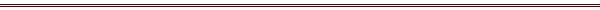 ИНФОРМАЦИОННЫЙ  БЮЛЛЕТЕНЬЕжемесячное печатное издание  для опубликования  (обнародования) правовых актов муниципального образования  Володинское сельское поселение Издается с марта 2020 г.                                                                                                                                30.04.2021                                                                              № 5 (015)СОВЕТ ВОЛОДИНСКОГО СЕЛЬСКОГО ПОСЕЛЕНИЯРЕШЕНИЕ  29.04.2021                                                                                            № 14037-е собрание IV созывас.ВолодиноКривошеинский районТомская областьОб утверждении отчета об исполнении бюджета муниципального образования Володинское сельское поселение за 2020 годВ соответствии со статьей 264.5 Бюджетного Кодекса Российской Федерации, рассмотрев представленный администрацией Володинского сельского поселения проект отчета об исполнении бюджета муниципального образования Володинское сельское поселение за 2020 год,СОВЕТ ВОЛОДИНСКОГО СЕЛЬСКОГО ПОСЕЛЕНИЯ РЕШИЛ:Утвердить отчет об исполнении бюджета муниципального образования Володинское сельское поселение за 2020 год по доходам  в сумме 17318,1 тыс.рублей и по расходам в сумме 16158,0 тыс.рублей, с превышением доходов над расходами в сумме 1160,1 тыс.рублей в следующем составе:отчет о поступлении доходов в местный бюджет муниципального образования Володинское сельское поселение по кодам классификации доходов, включающих коды группы, подгруппы, статьи, подстатьи, элемента, группы подвида аналитической группы подвида доходов, согласно приложению 1;отчет об исполнении по ведомственной структуре расходов бюджета муниципального образования Володинское сельское поселение за 2020 год согласно приложению 2;1.3. отчет об исполнении по разделам, подразделам, целевым статьям, группам (группам и подгруппам) видов расходов классификации расходов бюджетов муниципального образования Володинское сельское поселение за 2020 год согласно приложению 3;1.4. отчет об источниках финансирования дефицита местного бюджета муниципального образования Володинское сельское поселение по кодам классификации источников финансирования дефицитов бюджетов за 2020 год согласно приложению 4;1.5. отчет о реализации программ муниципального образования Володинское сельское поселение согласно приложению 5;1.6. отчет об использовании средств муниципального дорожного фонда Володинского сельского поселения за 2020 год согласно приложению 6;1.7. отчет по объектам капитального строительства муниципальной собственности, финансируемых из местного бюджета Володинского сельского поселения за 2020 год, согласно приложению 7;1.8. отчет о приватизации (продаже) муниципального имущества и приобретении недвижимого имущества в муниципальную собственность согласно приложению 8;1.9. отчет о программе муниципальных внутренних заимствований муниципального образования Володинское сельское поселение согласно приложению 9;1.10. отчет об использовании средств фонда финансирования непредвиденных расходов Администрации Володинского сельского поселения согласно приложению 10;1.11. отчет об использовании средств фонда по ликвидации  последствий стихийных бедствий и других чрезвычайных ситуаций Администрации Володинского сельского поселения согласно приложению 11.2. Опубликовать настоящее решение в информационном бюллетене Володинского сельского поселения и разместить на официальном сайте муниципального образования Володинское сельское поселение в информационно-телекоммуникационной сети «Интернет».3. Настоящее решение вступает в силу со дня его официального опубликования. 4. Контроль за исполнением настоящего решения возложить на социально-экономический комитет Совета Володинского сельского поселения.Председатель Совета Володинского сельского поселения                        Р.П. ПетроваГлава Володинского сельского поселения                          Р.П. Петрова                                                                                      Приложение 1к решению Совета Володинского                 сельского  поселения от 29.04.2021 № 140Отчет о поступлении доходов в местный бюджет муниципального образования Володинское сельское поселение по кодам классификации доходов, включающих коды группы, подгруппы, статьи, подстатьи, элемента, группы подвида аналитической группы подвида доходов, за 2020 год Приложение 2к решению Совета Володинского сельского   поселения  от 29.04.2021 № 140Приложение 3к решению Совета Володинского сельского  поселения  от 29.04.2021 № 140Отчет об исполнении по разделам, подразделам, целевым статьям, группам (группам и подгруппам) видов расходов классификации расходов бюджетов муниципального образования Володинское сельское поселение за 2020 годПриложение 4к решению  Совета Володинского сельского поселения от 29.04.2021 № 140Отчет об источниках финансирования дефицита местного бюджета муниципального образования Володинское сельское поселение по кодам классификации источников финансирования дефицитов за 2020 годПриложение 5к решению  Совета Володинского сельского поселения от 29.04.2021 № 140Отчет о реализации программ муниципального образования Володинское сельское поселение за 2020 год Приложение 6к решению  Совета Володинского сельского поселения от 29.04.2021 № 140Отчет об использовании средств муниципального дорожного фонда Володинского сельского поселения за 2020 годПриложение 7к решению  Совета Володинского сельского поселения от 29.04.2021 № 140Отчет по объектам капитального строительства муниципальной собственности, финансируемых из местного бюджета Володинского сельского поселения за 2020 годПриложение 8к решению Совета Володинского сельского поселения от 29.04.2021 № 140Отчет о приватизации (продаже) муниципального имущества и приобретении недвижимого имущества в муниципальную собственность Володинского сельского поселения  за 2020 годПриложение 9к решению  Совета Володинского сельского поселения от 29.04.2021 № 140ОТЧЕТо программе муниципальных внутренних заимствований муниципального образования Володинское сельское поселение за 2020 год                                    тыс.руб.Приложение 10к решению  Совета Володинского сельского поселения от 29.04.2021 № 140Приложение 11к решению Совета Володинского сельского поселения от 29.04.2021 № 140СОВЕТ ВОЛОДИНСКОГО СЕЛЬСКОГО ПОСЕЛЕНИЯРЕШЕНИЕ29.04.2021                                                                                            № 14137-е собрание IV созывас.ВолодиноКривошеинский районТомская областьО внесении изменений в Положение о бюджетном процессе в муниципальном образовании Володинское сельское  поселениеВ целях приведения нормативного правового акта в соответствие с законодательством, в целях совершенствования нормативного правового акта,СОВЕТ ВОЛОДИНСКОГО СЕЛЬСКОГО ПОСЕЛЕНИЯ РЕШИЛ:Внести в Положение о бюджетном процессе в муниципальном образовании Володинское сельское  поселение, утвержденное решением Совета Володинского сельского поселения от 27.06.2013г. №41 (в редакции решений Совета Володинского сельского поселения от 29.10.2013 №54, от 25.12.2013 №66, от 24.03.2014 №74, от 22.04.2015 №121, от 27.04.2017 №191, от 24.03.2020 № 110), следующие изменения:пункт 12.7. изложить в следующей редакции: «12.7. Объем муниципального долга не должен превышать утвержденный решением о бюджете муниципального образования Володинское сельское поселение на очередной финансовый год и плановый период (очередной финансовый год) общий объем доходов местного бюджета без учета утвержденного объема безвозмездных поступлений и (или) поступлений налоговых доходов по дополнительным нормативам отчислений от налога на доходы физических лиц.  В случае осуществления в отношении поселения мер, предусмотренных пунктом 4 статьи 136 Бюджетного кодекса Российской Федерации, объем долга не должен превышать 50 процентов утвержденного решением о местном бюджете на очередной финансовый год и плановый период (очередной финансовый год) общий объем доходов местного бюджета без учета утвержденного объема безвозмездных поступлений и (или) поступлений налоговых доходов по дополнительным нормативам отчислений от налога на доходы физических лиц.»;в пункте 12.8. абзац первый изложить в следующей редакции: «12.8. Ведение муниципальной долговой книги осуществляется уполномоченным финансовым органом (должностным лицом) поселения. Информация о долговых обязательствах вносится финансовым органом (должностным лицом) в муниципальную долговую книгу в срок, не превышающий пяти рабочих дней с момента возникновения соответствующего обязательства:»;дополнить пунктом 12.9. следующего содержания:«12.9. Решением о бюджете муниципального образования Володинское сельское поселение устанавливается верхний предел муниципального внутреннего долга по состоянию на 1 января года, следующего за очередным финансовым годом (очередным финансовым годом и каждым годом планового периода), с указанием в том числе верхнего предела долга по муниципальным гарантиям.»;пункт 14.1. дополнить подпунктом 8 следующего содержания:«8) финансовый орган (должностное лицо) администрации поселения.»;дополнить пунктом 14.6. следующего содержания:«14.6. Основные этапы бюджетного процесса в поселении:составление проекта бюджета поселения;рассмотрение проекта бюджета поселения и его утверждение;исполнение бюджета поселения;осуществление контроля за исполнением бюджета поселения;осуществление бюджетного учета;составление, внешняя проверка, рассмотрение и утверждение бюджетной отчетности.»;в пункте 22.5. слова «контрольно-счетного органа» заменить словами «Контрольно-счетной комиссии муниципального образования Кривошеинский район»;7) в пункте 35.2. слова «контрольно-счетный орган муниципального образования «Кривошеинский район» заменить словами «Контрольно-счетную комиссию муниципального образования Кривошеинский район», слова «контрольно-счетный орган» заменить словами «Контрольно-счетная комиссия муниципального образования Кривошеинский район».2. Настоящее решение опубликовать в информационном бюллетене Володинского сельского поселения и разместить на официальном сайте Володинского сельского поселения в информационно-телекоммуникационной сети «Интернет».3. Настоящее решение вступает в силу со дня его официального опубликования.Председатель Совета Володинского сельского поселения                        Р.П. Петрова Глава Володинского сельского поселения                           Р.П. Петрова СОВЕТ ВОЛОДИНСКОГО СЕЛЬСКОГО ПОСЕЛЕНИЯРЕШЕНИЕ  29.04.2021                                                                                            № 14237-е собрание IV созывас.ВолодиноКривошеинский районТомская областьО внесении изменений в решение Совета Володинского сельского поселения № 130 от 25.12.2020 «О бюджете муниципального образования Володинское сельское поселение на 2021 год и на плановый период 2022 и 2023 годов»Рассмотрев представленную Администрацией Володинского сельского поселения информацию о внесении изменений в бюджет муниципального образования Володинское сельское поселение на 2021 год и на плановый период 2022 и 2023 годов,СОВЕТ ВОЛОДИНСКОГО СЕЛЬСКОГО ПОСЕЛЕНИЯ РЕШИЛ:Внести в решение Совета Володинского сельского поселения № 130 от 25.12.2020 «О бюджете муниципального образования Володинское сельское поселение на 2021 год и на плановый период 2022 и 2023 годов» (в редакции решения Совета Володинского сельского поселения от 11.03.2021 № 137) следующие изменения:пункт 1 статьи 1 изложить в следующей редакции: «1.  Утвердить основные характеристики местного бюджета муниципального образования Володинское сельское поселение на 2021 год:1) общий объем доходов местного бюджета в сумме 28900,6 тыс. рублей, в том числе налоговые и неналоговые доходы в сумме 4998,0 тыс. рублей; безвозмездные поступления в сумме 23902,6 тыс. рублей;2) общий объем расходов местного бюджета в сумме 28900,6 тыс. рублей;3) дефицит местного бюджета в сумме 0,0 тыс. рублей.»;2) в пункте 1 статьи 4 цифры «3020,0» заменить цифрами «3070,0».2. Приложения 5, 6, 10, 11, 12 изложить в новой редакции согласно приложениям 1,2,3,4,5 к настоящему решению соответственно.3. Настоящее решение опубликовать в информационном бюллетене Володинского сельского поселения и разместить на официальном сайте Володинского сельского поселения в информационно-телекоммуникационной сети «Интернет».4. Настоящее решение вступает в силу со дня официального опубликования.Председатель Совета Володинского сельского поселения                       Р.П. ПетроваГлава Володинского сельского поселения                         Р.П. Петрова            Приложение 1            к решению Совета Володинского сельского поселения  от 29.04.2021 № 142Приложение 5к решению Совета Володинского сельского поселения № 130 от 25.12.2020 «О бюджете муниципального образования  Володинское сельское поселение на 2021 год и на плановый период 2022 и 2023 годов»Объём доходов бюджета муниципального образования Володинское сельское поселениена 2021 год и на плановый период 2022 и 2023 годовттыс. руб.Приложение 2          к решению Совета Володинского           сельского поселения  от 29.04.2021 № 142Приложение 6к решению Совета Володинского сельского поселения № 130 от 25.12.2020 «О бюджете муниципального образования  Володинское сельское поселение на 2021 год и на плановый период 2022 и 2023 годов»Объем  межбюджетных трансфертов бюджету муниципального образования Володинское сельское поселение из бюджета муниципального района на 2021 год и на плановый период 2022 и 2023 годов.           Приложение 3           к решению Совета Володинского            сельского поселения  от 29.04.2021 № 142Приложение 10к решению Совета Володинского сельского поселения № 130 от 25.12.2020 «О бюджете муниципального образования  Володинское сельское поселение на 2021 год и на плановый период 2022 и 2023 годов»Ведомственная структура расходов бюджета муниципального образования Володинское сельское поселение на 2021 год         Приложение 4         к решению Совета Володинского          сельского поселения  от 29.04.2021 № 142Приложение 11к решению Совета Володинского сельского поселения № 130 от 25.12.2020 «О бюджете муниципального образования  Володинское сельское поселение на 2021 год и на плановый период 2022 и 2023 годов»Распределение бюджетных ассигнований по разделам, подразделам, целевым статьям, группам (группам и подгруппам) видов расходов бюджета муниципального образования Володинское сельское поселение на 2021 годПриложение 5           к решению Совета Володинского            сельского поселения  от 29.04.2021 № 142Приложение 12к решению Совета Володинского сельского поселения № 130 от 25.12.2020 «О бюджете муниципального образования  Володинское сельское поселение на 2021 год и на плановый период 2022 и 2023 годов»Перечень и объемы финансирования муниципальных программ на 2021 год и на плановый период 2022 и 2023 годовСОВЕТ ВОЛОДИНСКОГО СЕЛЬСКОГО ПОСЕЛЕНИЯРЕШЕНИЕ  29.04.2021                                                                                            № 14337-е собрание IV созывас.ВолодиноКривошеинский районТомская областьОб исполнении бюджета муниципального образования Володинское сельское поселение за 1 квартал 2021 годаРассмотрев представленную администрацией Володинского сельского поселения информацию об исполнении бюджета муниципального образования Володинское сельское поселение за 1 квартал 2021 года,СОВЕТ ВОЛОДИНСКОГО СЕЛЬСКОГО ПОСЕЛЕНИЯ РЕШИЛ:Принять к сведению информацию об исполнении бюджета муниципального образования Володинское сельское поселение за 1 квартал 2021 года по доходам в сумме 3053,7 тыс. рублей (приложение 1), по расходам в сумме 1802,7 тыс. рублей (приложение 2). Принять к сведению информацию о реализации программ муниципального образования Володинское сельское поселение за 1 квартал 2021 года в сумме 281,5 тыс. рублей (приложение 3).Принять к сведению информацию об использовании средств муниципального дорожного фонда Володинского сельского поселения за 1 квартал 2021 года в сумме 113,7 тыс.рублей (приложение 4).Принять к сведению информацию о перечне объектов капитального строительства муниципальной собственности, финансируемых из местного бюджета Володинского сельского поселения и объектов недвижимого имущества, приобретаемых в муниципальную собственность, за 1 квартал 2021 года в сумме 0,0 тыс.рублей (приложение5).Председатель Совета Володинского сельского поселения                          Р.П. ПетроваГлава Володинского сельского поселения                          Р.П. ПетроваПриложение 1к решению Совета Володинскогосельского поселения от 29.04.2021 № 143Информация о поступлении доходов в местный бюджетмуниципального образования Володинское сельское поселениепо кодам классификации доходов бюджета за 1 квартал 2021 года Приложение 2к решению Совета Володинского сельского поселения от 29.04.2021 № 143Информация об исполнении по разделам, подразделам, целевым статьям, группам (группам и подгруппам) видов расходов классификации расходов бюджетов в ведомственной структуре расходов бюджета муниципального образования Володинское сельское поселение за 1 квартал 2021 годаПриложение 3к решению Совета Володинского сельского поселения от 29.04.2021 № 143Информация о реализации программ муниципального образования Володинское сельское поселение за 1 квартал 2021 годаПриложение 4к решению Совета Володинского сельского поселения от 29.04.2021 № 143Информация об использовании средств муниципального дорожного фонда Володинского сельского поселения за 1 квартал 2021 годаПриложение 5к решению Совета Володинского сельского поселения от 29.04.2021 № 143Информация о перечне объектов капитального строительства муниципальной собственности, финансируемых из местного бюджета Володинского сельского поселения и объектов недвижимого имущества, приобретаемых в муниципальную собственность, за 1 квартал 2021 годаСОВЕТ ВОЛОДИНСКОГО СЕЛЬСКОГО ПОСЕЛЕНИЯРЕШЕНИЕ    29.04.2021                                                                                             № 14437-е собрание IV созывас.ВолодиноКривошеинский районТомская областьО внесении изменений в Положение о гарантиях и компенсацияхза счет средств местного бюджета для лиц, проживающих в местностях, приравненных к районам Крайнего СевераНа основании предложения Администрации Володинского сельского поселения о внесении изменений в Положение о гарантиях и компенсациях за счет средств местного бюджета для лиц, проживающих в местностях, приравненных к районам Крайнего Севера, в целях совершенствования нормативного правового акта,СОВЕТ ВОЛОДИНСКОГО СЕЛЬСКОГО ПОСЕЛЕНИЯ РЕШИЛ:1. Внести в Положение о гарантиях и компенсациях за счет средств местного бюджета для лиц, проживающих в местностях, приравненных к районам Крайнего Севера, утвержденное решением Совета Володинского сельского поселения от 10.04.2006г. №38 (в редакции решения Совета Володинского сельского поселения от 12.03.2010 №92), следующие изменения:подпункт 3 пункта 4 «Компенсация расходов на оплату стоимости проезда и провоза багажа к месту использования отпуска и обратно» изложить в следующей редакции: «3. За счет средств работодателя (организации, финансируемой из местного бюджета) также оплачивается стоимость проезда к месту использования отпуска работника и обратно и провоза багажа и несовершеннолетним детям работника.»;2) в абзаце 2 подпункта 1 пункта 5 «Компенсации расходов, связанных с переездом» слова «пяти» заменить на слова «двух».2. Настоящее решение опубликовать в информационном бюллетене Володинского сельского поселения и разместить на официальном сайте Володинского сельского поселения в информационно-телекоммуникационной сети «Интернет».3. Настоящее решение вступает в силу со дня его официального опубликования.Председатель Совета Володинского сельского поселения                                       Р.П. Петрова Глава Володинского сельского поселения                            Р.П. Петрова СОВЕТ  ВОЛОДИНСКОГО  СЕЛЬСКОГО  ПОСЕЛЕНИЯРЕШЕНИЕ      29.04.2021 г.                                                                                         № 145                                                                             37 -е собрание  IV созыва с. ВолодиноКривошеинский районТомская областьОб утверждении отчёта Главы Володинского сельского поселения о результатах деятельности  за 2020 год В соответствии с Федеральным законом от 6 октября 2006 года № 131-ФЗ «Об общих принципах организации местного самоуправления в Российской Федерации», Уставом Володинского сельского поселения, заслушав и обсудив отчет Главы Володинского сельского поселения  о результатах своей деятельности и деятельности Администрации Володинского сельского поселения  за 2020 годСОВЕТ ВОЛОДИНСКОГО СЕЛЬСКОГО ПОСЕЛЕНИЯ РЕШИЛ:Утвердить отчёт о результатах деятельности Главы Володинского сельского поселения, деятельности Администрации Володинского сельского поселения за 2020год согласно приложению.Признать удовлетворительной деятельность Главы Володинского сельского поселения и деятельность Администрации Володинского сельского поселения в 2020году.3. Опубликовать настоящее решение в информационном бюллетене муниципального образования Володинское сельское поселение и разместить на сайте муниципального образования Володинское сельское поселение в информационно-телекоммуникационной сети «Интернет».4. Настоящее решение вступает в силу после дня его официального опубликования.5. Контроль за исполнением настоящего решения возложить на контрольно-правовой комитет. Председатель Совета Володинского сельского поселения                                       Р.П. Петрова Глава Володинского сельского поселения                            Р.П. Петрова Приложениек решению Совета Володинскогосельского  поселения от  29.04.2021 № 145Отчет Главы Володинского сельского поселенияо результатах деятельности за 2020 год.Уважаемые депутаты!В соответствии с  действующим Федеральным законодательством, главы сельских поселений ежегодно отчитываются  перед  Советом  поселения о проделанной работе, и сегодня вашему вниманию представляется отчёт о работе  Главы Володинского сельского поселения и Администрации  Володинского сельского поселения за 2020 год.Главной целью в работе Главы и Администрации поселения является повышение качества жизни жителей нашего муниципального образования, которое выражается в улучшении условий благоустройства наших населённых пунктов и развитии инфраструктуры  поселения.Администрация поселения – это тот орган власти, который решает самые насущные, самые близкие и часто встречающиеся проблемы своих жителей. Успех всех преобразований происходящих в нашем поселении, зависит от нашей совместной работы и от доверия друг к другу.Основными задачами в работе Администрации Володинского сельского поселения  остается исполнение полномочий в соответствии с  требованиями Федерального закона №131-Ф3 «Об общих принципах организации местного самоуправления в РФ», Уставом поселения и другими федеральными и областными правовыми актами. Информационным источником для ознакомления о деятельности нашего поселения является официальный сайт, где размещаются нормативные документы, новости, объявления, успехи и достижения, информация обновляется почти ежедневно.В рамках нормотворческой деятельности Администрацией за отчетный период принято 103 Постановлений и 101 Распоряжений по личному составу и основной деятельности, проведено 9 заседаний Совета, на которых принято 31 Решения по ряду важных вопросов.В состав Володинского сельского поселения входят 3 населенные пункта.  Численность населения на 01.01.2021г. составляет 1358 человека,  из них пенсионеры 397 человек, дети и подростки до 18 лет - 321 человек.  За  2020 умерло 15 человек, родилось 16. В сравнение с 2019 годом 21 и 10 соответственно, по миграции стабильная ситуация. На территории поселения образовательные услуги оказывают: муниципальное бюджетное дошкольное образовательное учреждение детский сад «Колосок», по состоянию на 01.01.2021 года детский сад посещают 73 ребенка. Муниципальное бюджетное образовательное учреждение «Володинская СОШ» обучаются 166 школьника, Володинский филиал муниципального бюджетного образовательного учреждения дополнительного образования «Кривошеинская ДШИ» обучаются 75 детей.Услуги в сфере здравоохранения в Володинском поселении предоставлены следующими организациями:- пункт общей врачебной практики в с.Володино;- аптека «Фиалка»С приходом врача и соответственно оборудованием поступившем в наше ОВП, перечень услуг оказываемых населению значительно расширился. Это выписка рецептов и больничных листов, диспансеризация взрослых и детей, дневной стационар, физиопроцедуры, ЭКГ сердца, услуги гинекологии, можно сдать и получить результаты анализов, получить направление на обследование – напр. МРТ	Для оказания услуг в области ветеринарии у нас открыта ветлечебница, в которой есть все необходимое оборудование. Работает ветврач, в его распоряжении служебный автомобиль «Нива». Проводится весь спектр услуг по вакцинации, забор крови у животных на исследование, оказание ветеринарной помощи животным . Услуги связи на нашей территории оказывают ПАО «Ростелеком», МТС, Теле2, Билайн, Мегафон и Почта России.В поселении устойчиво развит придорожный сервис. На данный момент он представлен: кафе «Теремок», шиномонтажная мастерская и автозаправочная станция. Также придорожный комплекс «Берлога» (собственник сменился) состоящий из кафе-столовой и гостиницы. На территории поселения зарегистрировано 23 индивидуальных предпринимателя в различной сфере деятельности. Общественное питание представлено - кафе-столовая «Володушка». Обеспечивают население продуктами питания, промышленными и хозяйственными товарами 10 торговых точек. Бытовые услуги населению оказывали  один салон парикмахерских услуг. Общая численность работающих по Володинскому сельскому поселению составляет 811 человек. В службе занятости состоит 49 человек, имеющих статус безработных.Население трудится на предприятиях расположенных на территориях Володинского сельского поселения:Володинская промплощадка филиала Томское ЛПУ МГ ПАО «Газпром» ООО «Газпром трансгаз Томск»;отделение охраны СМУО ПАО «Газпром»;филиал ПАО «ФСК ЕЭС»;Володинский мастерский участок ПАО «ТРК» Кривошеинской РЭС;ООО «Газпром газораспределение Томск» Кривошеинский участок, с.Володино;ООО «Водовод-М»;Услуги по вывозке твердых коммунальных отходов в с.Володино осуществляет региональный оператор ООО «Риск», на сегодня в Володино и Новониколаевке (54тр) установлено 68 контейнеров, вывоз мусора осуществляется 2 раза в неделю. Заключены договора на вывоз (школа, д.сад, администрация  поселения, кафе «Теремок», Томский областной союз потребительских обществ ,ИП Самойлов,ИП Шахнович, ПЧ с.Володино). Не все торговые точки заключили договора, вывозят мусор на свалку, которую мы должны чистить. Предприятие по переработке леса –«Восточный лес», так пока деятельность не начали. Надо отметить плохую работу шиномонтажной мастерской (собственник Томская аграрная компания дир.Чжу Юнь), автомобильной заправочной станции (директор сменился.)Осуществляют строительство пекарни (Томская аграрная  компания), на земельном участке,  находящемся в их собственности, разрешение на строительство имеется. Сельскохозяйственная отрасль представлен.;отделение СПК «Белосток» (основное направление у них посев зерновых культур, имеется 2 современных сушильных комплекс.;личные подсобные хозяйства граждан – 611. В них содержатся: 45- коров, 177- КРС, 138голвы.- Свиньи, пчелосемей- 95, птица -1339.Работа с обращениями граждан:За отчетный период на личный прием к Главе администрации и специалистам обратилось 1052 человек по самым разнообразным вопросам. Поступило 2 письменных заявлений, основная тема о принятии мер по бродячему скоту.Обращения в основном связаны с решением бытовых проблем: благоустройство, ремонт водопровода, уличное освещение, ремонт дорог. Все обращения рассмотрены в установленном законом порядке, и даны ответы.За 2020 год специалистами Администрации выдано гражданам 794 справок различного характера и выписок из похозяйственных книг, зарегистрировано 400 писем входящей корреспонденции и 518 писем исходящей корреспонденции.В соответствии с Федеральным Законом «О воинской обязанности и военной службе» Администрация сельского поселения исполняет государственные полномочия по осуществлению первичного воинского учёта. Всего на первичном воинском учете состоит военнообязанных 501 человек, в том числе пребывающих в запасе 418 человек, призывников 80 человек. В прошлом году призвано 3 человека в ряды РА.Для обеспечения финансирования всех полномочий, определенных законам №131-Ф3 можно отметить, что главным финансовым инструментом, безусловно,  служит бюджет.От того, насколько активно он пополняется – решаются текущие задачи, определяется судьба дальнейшего развития.	Исполнение бюджета Володинского сельского поселения за 2020 год составило: по доходам 17млн 31тысяча рублей, по расходам  16,1 млн.рублей.План выполнен по всем доходным источникам.Основные направления расходов за 2020 год. Затраты на благоустройство в 2020 году составили 3млн 183 тысячи , в том числе: уличное освещение (оплата за электроэнергию) -201тр тысяч рублей, приобретение светильников и лампочек( 59,6т.р). Продолжали работу по постановке тер.зон318,4тр. Выполнено запланированное на 2020 благоустройство парка отдыха по ул.Советская 22А (2,3 млн р)В течение лета проводилось скашивание травы во всех населенных пунктах триммерами и тракторной сенокосилкой..Организовывали субботники по уборке территорий, занимались различными хозяйственными работами (покраска игровых элементов на детской площадке, уборка и вывоз мусора с общественных мест) – 131 т.рВ рамках реализации «мусорной реформы» приобретены и установлены мусорные контейнеры для сбора и вывоза ТКО в д.Новониколаевка на сумму 54т.р.Ремонт и содержание автомобильных дорог поселения - всего 2,8млн.руб.  Выполнен ремонт участка дороги по ул.Советская 352м (2.2млн.р).Произведен монтаж дорожных знаков и устройство деревянных тротуаров. В целях обеспечения своевременной и качественной расчистки дорог от снега заключен договор с ОГКУ «Областное ДРСУ» для расчистки въезда в село и ул.Набережная в д.Старосайнаково Дороги в трех населенных пунктах, подъездные пути к образовательным и дошкольным учреждениям, водонапорным башням расчищались муниципальным трактором,для более качественной очистки снега был приобретен снегоуборочный отвал (97т.р) очистка перильных ограждений от снега трех пешеходных переходов производилась вручную .,приобретение дизтоплива, запчастей на трактор, оплата трактористу(569т.р).Тепло-водообеспечение. В течение года проводились мероприятия для получения паспорта готовности. Проведено тех. освидетельствование двух котлов газовой котельной, экспертиза пром.безопасности наружного и внутреннего газопроводов, обследование дымовой трубы,техническая диагностика двух резервуаров для хранения резервного топлива и т.д . Заключение экспертизы пром.безопасности внесено в Реестр заключений экспетиз пром.безопасности, присвоен рег.номер. Получена лицензия экспл.компанией Водовод» .Получено Разрешение на допуск в эксплуатацию нашей котельной.  Это итог всех проведенных мероприятий Паспорт готовности получен.Весной и осенью проводилась промывка  скважин и центрального водопровода,  проведен капитальный ремонт сетей холодного водоснабжения по ул.Дорожной 351м (678т.р.),расходные материалы на пункт водоочистки, и э/энергия.В Новониколаевке водонапорная скважина отключена. Несет только убытки компанииВ целом, на коммунальное хозяйство потрачено денег из бюджета 1 млн.699тр.Жилищная сфера. За счет областных средств приобретена квартира ребенку-сироте на 964,9 т.р.Отремонтирована муниципальная квартира по ул.Коммунистическая 5-1(136 т.р.)За 2020 год приватизировано 2 квартиры, дом в д.. На балансе числится 21 жилых помещения, поступления за наём 112тр По взысканию платы за наем работаем с судами направлено 8 дел.Задолженность снизилась  на 9,5тр  за год.Поставлена одна квартира по ул.Лесная на учет как безхозяйная ,через год оформим в муниципальную собственность и граждане проживающие в ней приватизируют, это доходы нашего бюджета. Выдано разрешений на строительство ИЖД  2шт ,одно разрешение на пекарню в целом за 2020 год введено 362 кв.м индивидуального жилья ,план по вводу жилья выполнен.В 2020г. продано нежилое здание по ул.Коммунистическая 31 – (176т.р)все денежные средства поступили в бюджет поселения.Экскаватор 1994года выпуска (160 т.р) Аренда нежилых помещений: арендаторы торгового центра, Томские электрические сети, Водовод-М, аренда составила744 т.р.Культура. Согласно заключенного соглашения по передаче полномочий, из бюджета поселения финансируются расходы на культуру посредством перечисления межбюджетных трансфертов. За 2020г. расходы на создание условий для организации досуга составили 445,6 тр массовых  мероприятий не проводилось .затраты были проведены на подготовку 75 годовщины Победы (баннеры,флаги ,флажки,флагштоки,баллог заправляли гелием,газовый баллон.шарики ,сигнальные ракетки и патроны) Установлена камера видеонаблюдения на детской площадке 41,5 тр (30 из р.б)Физическая культура и спорт. В области физической культуры и спорта в поселении функционируют:открытый стадион с футбольным полем и асфальтовой беговой дорожкой;спортивный зал в здании Володинской СОШ;тренажерный зал в здании Володинской СОШ, оборудование для которого приобретено Администрацией Володинского сельского поселения, за счет средств областного и местного бюджетов на сумму 100,4 т..р (мячи вол,,палки лыжн. параднные жилеты 30 шт.)..Передана спортивная форма безвозмездно из района на сумму 33,6тр С населением	работали 2 инструктора по спорту,  проводятся секции по баскетболу, волейболу, футболу, настольному теннису, лыжам, пулевой стрельбе, занятия в тренажерном зале, подготовка спортсменов для участия в летних и зимних соревнованиях различного уровня.В начале года провели  турнир  волейболу(посв 23 февраля),  пулевой стрельбе среди женщин(посв 8 марта).Началась пандемия и запрет на проведение массовых мероприятий Наши спортсмены составляют основную часть команды района на  областных играх.Финансирование работы  инструктора по спорту  осуществляется из областного и местного бюджетов и составило 493,5тысяч рублей.Взаимодействие с контрольно-надзорными органами: прокуратура Кривошеинского района - количество запросов в орган МСУ - 21 шт., общее количество проверок - 7 шт ,представлений - 6  ,протестов на НПА -8. Общее количество судебных решений, вынесенных в отношении органа МСУ - 6 шт, затрат из бюджета они не повлекли( обследование дорого поселения, выполнили своими силами ,поставить на баланс гидротехнические сооружения доказали что не являются ,иск забрала прокуратура, снятие границ ЗУ,3 гражданских дела По постановке   территориальных зон работа не закончена, денежных средств не требуется..Проводились проверки: инспекцией по пожарному надзору, Департаментом семьи и детей по вопросу постановки на учет и использованию денежных средств на приобретение жилья детям – сиротам, общая финансовая проверка.Подводя итоги своего доклада, хочу отметить:Казалось бы, проведена большая работа по разным направлениям. Был сделан задел и на 2021г. Поданы заявки  по программе Городская среда,  «Благоустройство парка отдыха по ул.Советская ,22А в с.Володино ,получено одобрение на финансирование полностью для завершения.  Вопросы, которые так и не удалось полностью решить это:капитальный ремонт водопровода по ул.Дорожная16-39;по-прежнему остро стоит проблема ремонта дорог, много вопросов и по уличному освещению;необходимо закончить работы по внесению территориальных зон в ЕГРНИ решить сразу все не получится и на это много причин: финансы, документальное оформление в соответствии с требованиями законодательства и, конечно же, отношение жителей к решению тех или иных вопросов.Считаю, совместными усилиями  с населением, с вами, депутаты поселения, при поддержке Администрации района, областной власти вопросы нашей территории будут успешно решаться.В заключении хочется выразить глубокую благодарность, и признательность всем жителям поселения, трудовым коллективам, депутатам и руководителям всех уровней, а также Администрации нашего района за понимание и поддержку, совместную плодотворную работу в минувшем году, а также за поддержку по выполнению намеченных планов направленных на улучшение качества жизни сельского поселения.Спасибо за внимание!СОВЕТ ВОЛОДИНСКОГО СЕЛЬСКОГО ПОСЕЛЕНИЯРЕШЕНИЕ  29.04.2021                                                                                            № 146                                                                             37 -е собрание  IV созыва с.ВолодиноКривошеинский районТомская областьО внесении изменений в Правила землепользования и застройкимуниципального образования Володинское сельское поселение В соответствии с Федеральным законом от 06.10.2003 г. № 131-ФЗ «Об общих принципах организации местного самоуправления в Российской Федерации», Градостроительным кодексом РФ, Уставом муниципального образования Володинское сельское поселение, рассмотрев представленный Главой Администрации Володинского сельского поселения проект о внесении изменений в Правила землепользования и застройки Володинского сельского поселения, протокол публичных слушаний по проекту о внесении изменений от 23.04.2021 г., заключение о результатах публичных слушаний от 23.04.2021 г.,СОВЕТ ВОЛОДИНСКОГО СЕЛЬСКОГО ПОСЕЛЕНИЯ РЕШИЛ:1. Внести следующие изменения в Правила землепользования и застройки Володинского сельского поселения Кривошеинского района Томской области, утвержденные Решением Совета Володинского сельского поселения от 25.12.2013 г. № 72 (с изменениям, внесенными Решениями Совета Володинского сельского поселения от 22.04.2015 г. № 128, от 27.04.2017 г. № 186, от 01.03.2020 № 74, от 10.09.2020 № 122) (далее - Правила):1.1. В оглавлении Правил наименование статьи 25 изложить в редакции:«Статья 25. Градостроительные регламенты зоны жилой застройки (Ж1, Ж2, Ж3)». 1.2. Подпункт 1 пункта 1 статьи 21 Правил изложить в редакции:«1) Жилые зоны (Ж)- Зона жилой застройки села Володино (Ж1)- Зона жилой застройки деревни Новониколаевка (Ж2)- Зона жилой застройки деревни Старосайнаково (Ж3)».1.3.  Наименование статьи 25 Правил изложить в редакции:«Статья 25. Градостроительные регламенты зоны жилой застройки (Ж1, Ж2, Ж3)». 1.4. Пункт 1 статьи 25 Правил после слов «(Ж1» дополнить словами «, Ж2, Ж3».1.5. Пункт 2 статьи 25 Правил после слов «(Ж1) дополнить словами «, Ж2, Ж3».1.6. Утвердить схему градостроительного зонирования населенного пункта деревня Старосайнаково Володинского сельского поселения Кривошеинского района Томской области, совмещенную со схемой зон с особыми условиями использования территории, в редакции согласно приложению 2 к настоящему решению.1.7. Утвердить схему градостроительного зонирования населенного пункта деревня Новониколаевка Володинского сельского поселения Кривошеинского района Томской области, совмещенную со схемой зон с особыми условиями использования территории, в редакции согласно приложению 3 к настоящему решению.2. Настоящее решение вступает в силу с даты его официального опубликования.3. Опубликовать настоящее решение в информационном бюллетене Володинского сельского поселения, разместить на сайте муниципального образования Володинское сельское поселение в информационно-телекоммуникационной сети «Интернет» и в федеральной государственной информационной системе территориального планирования.4. Контроль за исполнением настоящего решения возложить на контрольно-правовой комитет.Председатель СоветаВолодинского сельского поселения                                      Петрова Р.П.Глава Володинского сельского поселения                           Петрова Р.П.Приложение 1 к Решению Совета Володинского сельского поселения от 29.04.2021 г. № 146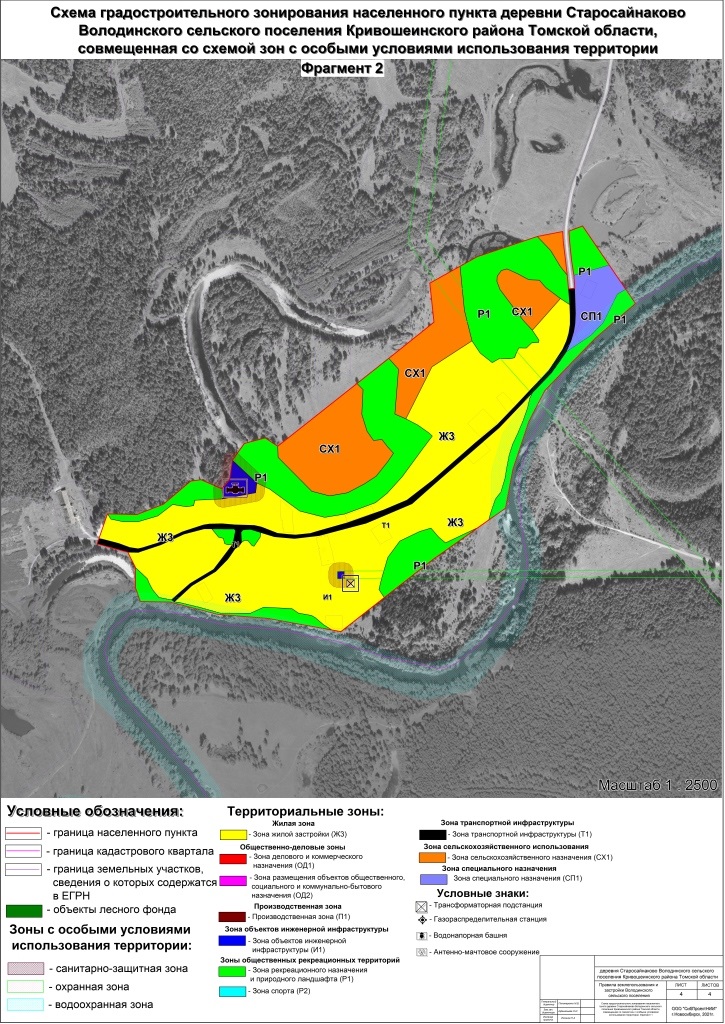 Приложение 2 к Решению Совета Володинского сельского поселения от 29.04.2021 г. № 146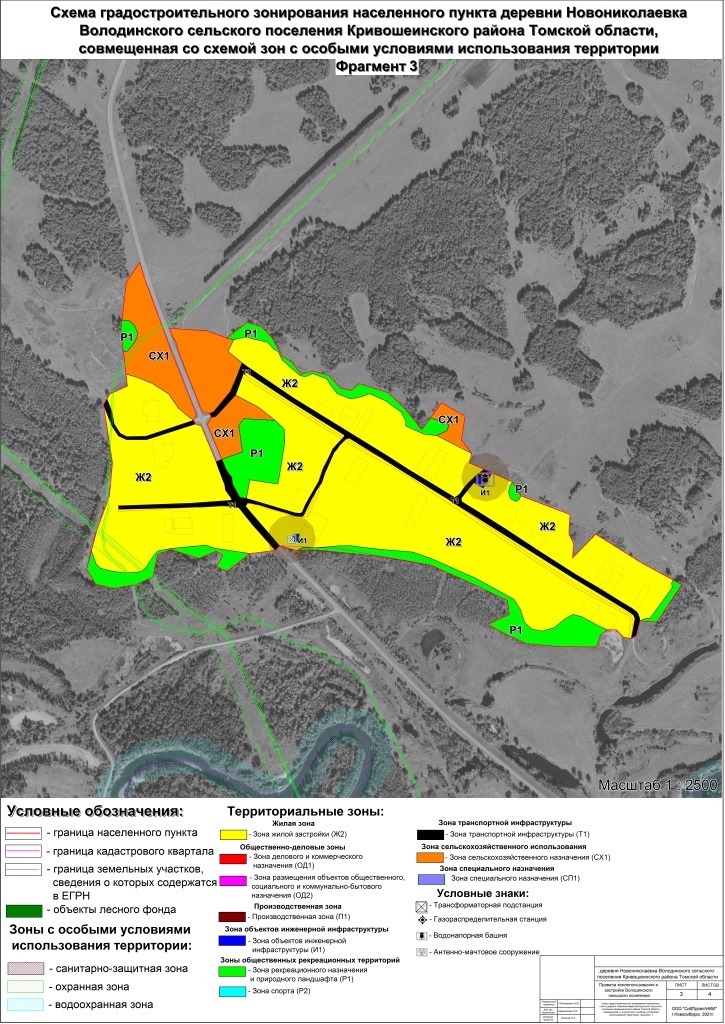 ЗАКЛЮЧЕНИЕО РЕЗУЛЬТАТАХ ПУБЛИЧНЫХ СЛУШАНИЙ23.04.2021 г. 			    		                            с. ВолодиноКривошеинского районаТомской области1. Основания проведения публичных слушаний: - Градостроительный кодекс Российской Федерации;- Федеральный закон от 06.10.2003 г. № 131-ФЗ «Об общих принципах организации местного самоуправления в Российской Федерации»; - Устав Володинского сельского поселения;- постановление Администрации Володинского сельского поселения от 15.03.2021 г. № 20а «О проведении публичных слушаний по проекту о внесении изменений в Правила землепользования и застройки Володинского сельского поселения».2. Сведения о проекте, рассмотренном на публичных слушаниях:Проект о внесении изменений в Правила землепользования и застройки муниципального образования Володинское сельское поселение (в части в части раздела территориальной зоны жилой застройки (Ж1) на территориальные зоны: зона жилой застройки села Володино (Ж1), зона жилой застройки деревни Новониколаевка (Ж2), зона жилой застройки деревни Старосайнаково (Ж3)). Территория разработки: Володинское сельское поселение Кривошеинского района Томской области.Сроки разработки – март 2021 г.Заказчик: Администрация Володинского сельского поселения (636310, Томская область, Кривошеинский район, с. Володино, ул. Советская, 31).Разработчик: Администрация Володинского сельского поселения (636310, Томская область, Кривошеинский район, с. Володино, ул. Советская, 31). 3. Организатор публичных слушаний: Исполнительно-распорядительный орган муниципального образования – Администрация Володинского сельского поселения.4. Сведения о количестве участников публичных слушаний, которые приняли участие в публичных слушаниях:  9 (девять) человек. 5. Протокол публичных слушаний, на основании которого подготовлено заключение: протокол публичных слушаний по проекту о внесении изменений в Правила землепользования и застройки Володинского сельского поселения от 23.04.2021 г. 6. Содержание внесенных предложений и замечаний участников публичных слушаний и рекомендации организатора публичных слушаний: 6.1. Предложения и замечания участников публичных слушаний, постоянно проживающих на территории, в пределах которой проводятся публичные слушания: не поступали. 6.2. Предложения и замечания иных участников публичных слушаний: не поступали. 7. Выводы по результатам публичных слушаний:7.1. Проект о внесении изменений в Правила землепользования и застройки Володинского сельского поселения одобрен участниками публичных слушаний. 7.2. Направить Главе Администрации Володинского сельского поселения проект изменений в Правила землепользования и застройки, протокол публичных слушаний, заключение об итогах публичных слушаний для передачи их на утверждение Совету Володинского сельского поселения.Организатор публичных слушаний: Глава Володинского сельского поселения                       Р. П. ПетроваЧлены комиссии по землепользованию изастройке Володинского сельского поселения                                                                                Е. А. Сёмина                                                                                 Н. И. Лютько                                                                                 М. А. БорейкоАДМИНИСТРАЦИЯ ВОЛОДИНСКОГО СЕЛЬСКОГО ПОСЕЛЕНИЯПОСТАНОВЛЕНИЕ 29.04.2021                                                                                              № 33с.ВолодиноКривошеинский районТомская областьОб утверждении отчета об исполнении бюджета муниципального образования Володинское сельское поселение  за 1 квартал 2021 годаВ соответствии со статьей 264² Бюджетного Кодекса Российской Федерации, рассмотрев проект отчета об исполнении бюджета муниципального образования Володинское сельское поселение за 1 квартал 2021 года,ПОСТАНОВЛЯЮ:1. Утвердить отчет об исполнении бюджета муниципального образования Володинское сельское поселение за 1 квартал 2021 года по доходам  в сумме 3053,7 тыс.рублей и по расходам в сумме 1802,7 тыс.рублей, с превышением доходов над расходами в сумме 1251,0 тыс.рублей в следующем составе:1.1. отчет о поступлении доходов в местный бюджет муниципального образования Володинское сельское поселение по кодам классификации доходов, включающих коды группы, подгруппы, статьи, подстатьи, элемента, группы подвида аналитической группы подвида доходов, за 1 квартал 2021 года, согласно приложению 1 к настоящему постановлению;1.2. отчет об исполнении по разделам, подразделам, целевым статьям, группам (группам и подгруппам) видов расходов классификации расходов бюджетов в ведомственной структуре расходов бюджета муниципального образования Володинское сельское поселение за 1 квартал 2021 года, согласно приложению 2;1.3. отчет о реализации программ муниципального образования Володинское сельское поселение за 1 квартал 2021 года согласно приложению 3;1.4. отчет об использовании средств муниципального дорожного фонда Володинского сельского поселения за 1 квартал 2021 года согласно приложению 4;1.5. отчет по объектам капитального строительства муниципальной собственности, финансируемых из местного бюджета Володинского сельского поселения, и объектов недвижимого имущества, приобретаемых в муниципальную собственность, за 1 квартал 2021 года согласно приложению 5.Направить информацию об исполнении бюджета Володинского сельского поселения за 1 квартал 2021 года в представительный орган муниципального образования – Совет Володинского сельского поселения. Настоящее постановление опубликовать в информационном бюллетене Володинского сельского поселения и разместить на официальном сайте Володинского сельского поселения в информационно-телекоммуникационной сети «Интернет».Настоящее постановление вступает в силу со дня его официального опубликования.Глава Володинского сельского поселения                             Р.П. ПетроваПриложение 1 к постановлению Администрации Володинского       сельского поселения от 29.04.2021 № 33Отчет о поступлении доходов в местный бюджет муниципального образования Володинское сельское поселение по кодам классификации доходов, включающих коды группы, подгруппы, статьи, подстатьи, элемента, группы подвида аналитической группы подвида доходов, за 1 квартал 2021 года Приложение 2 к постановлению Администрации Володинского сельского поселения от 29.04.2021 № 33Отчет об исполнении по разделам, подразделам, целевым статьям, группам (группам и подгруппам) видов расходов классификации расходов бюджетов в ведомственной структуре расходов бюджета муниципального образования Володинское сельское поселение за 1 квартал 2021 годаПриложение 3 к постановлению Администрации Володинского сельского поселения от 29.04.2021 № 33Отчет о реализации программ муниципального образования Володинское сельское поселение за 1 квартал 2021 года Приложение 4        к постановлению Администрации Володинского        сельского поселения от 29.04.2021 № 33Отчет об использовании средств муниципального дорожного фонда Володинского сельского поселения за 1 квартал 2021 года Приложение 5         к постановлению Администрации Володинского        сельского поселения от 29.04.2021 № 33Отчет по объектам капитального строительства муниципальной собственности, финансируемых из местного бюджета Володинского сельского поселения, и объектов недвижимого имущества, приобретаемых в муниципальную собственность, за 1 квартал 2021 годаАДМИНИСТРАЦИЯ ВОЛОДИНСКОГО СЕЛЬСКОГО ПОСЕЛЕНИЯ ПОСТАНОВЛЕНИЕ29.04.2021                                                                                             № 34с.ВолодиноКривошеинский районТомская областьОб утверждении Правил представления лицом, поступающим на работу на должность руководителя муниципального учреждения, руководителем муниципального учреждения  Володинского сельского  поселения  сведений о своих доходах, об имуществе и обязательствах имущественного характера и о доходах, об имуществе и обязательствах имущественного характера своих супруга (супруги) и несовершеннолетних детей В соответствии со статьей 275 Трудового кодекса Российской Федерации, статьей 8 Федерального закона от 25 декабря 2008 года №  27З-ФЗ «О противодействии коррупции» ПОСТАНОВЛЯЮ: 1. 	Утвердить прилагаемые Правила представления лицом, поступающим на работу на должность руководителя муниципального учреждения, руководителем муниципального учреждения  Володинского сельского поселения  сведений о своих доходах, об имуществе и обязательствах имущественного характера и о доходах, об имуществе и обязательствах имущественного характера своих супруга (супруги) и несовершеннолетних детей. 2. Настоящее постановление опубликовать в информационном бюллетене Володинского сельского поселения и разместить на официальном сайте Володинского сельского поселения по адресу: http://volodino70.ru/ в информационно-телекоммуникационной сети «Интернет».3. Настоящее постановление вступает в силу с даты его опубликования.Контроль за исполнением настоящего постановления оставляю за собой.Глава Володинского сельского поселения                             Р.П. ПетроваУТВЕРЖДЕНЫпостановлением Администрации Володинского сельского поселения от  29.04.2020  №34Правила представления лицом, поступающим на работу на должность руководителя муниципального учреждения, руководителем муниципального учреждения   Володинского сельского  поселения сведений о своих доходах, имуществе и обязательствах имущественного характера  и о доходах, об имуществе и обязательствах имущественного характера своих супруга (супруги) и несовершеннолетних детей1. 	Настоящие Правила устанавливают порядок представления лицом, поступающим на должность руководителя муниципального учреждения, а также руководителем муниципального учреждения   Володинского сельского поселения сведений о своих доходах, об имуществе и обязательствах имущественного характера и о доходах, об имуществе и обязательствах имущественного характера своих супруга (супруги) и несовершеннолетних детей (далее - сведения о доходах, об имуществе и обязательствах имущественного характера). 2. 	Сведения о доходах, об имуществе и обязательствах имущественного характера представляются: 1) 	лицом, поступающим на должность руководителя муниципального учреждения, - при поступлении на работу; 2) 	руководителем муниципального учреждения - ежегодно, не позднее 30 апреля года, следующего за отчетным, 3. Сведения о доходах, об имуществе и обязательствах имущественного характера представляются  главному специалисту  Администрации Володинского сельского поселения по утвержденной Президентом Российской Федерации форме справки, заполненной с использованием специального программного обеспечения «Справки БК», 4. Лицо, поступающее на должность руководителя муниципального учреждения, представляет: 1) сведения о своих доходах, полученных от всех источников (включая доходы по прежнему месту работы или месту замещения выборной должности, пенсии, пособия и иные выплаты) за календарный год, предшествующий году подачи документов для поступления на работу на должность руководителя муниципального учреждения, а также сведения об имуществе, принадлежащем ему на праве собственности, и о своих обязательствах имущественного характера по состоянию на 1-e число месяца, предшествующего месяцу подачи документов для поступления на работу на должность руководителя муниципального учреждения; 2) сведения о доходах супруга (супруги) и несовершеннолетних детей, полученных от всех источников (включая заработную плату, пенсии, пособия и иные выплаты) за календарный год, предшествующий году подачи лицом документов для поступления на работу на должность руководителя муниципального учреждения, а также сведения об имуществе, принадлежащем им на праве собственности, и об их обязательствах имущественного характера по состоянию на l-е число месяца, предшествующего месяцу подачи документов для поступления на работу на должность руководителя муниципального учреждения. 5. Руководитель муниципального учреждения представляет: 1) сведения о своих доходах, полученных за отчетный период (с 1 января по 31 декабря) от всех источников (включая заработную плату, пенсии, пособия и иные выплаты), сведения об имуществе, принадлежащем ему на праве собственности, и о своих обязательствах имущественного характера по состоянию на конец отчетного периода; 2) сведения о доходах супруга (супруги) и несовершеннолетних детей, полученных за отчетный период (с 1 января по 31 декабря) от всех источников (включая заработную плату, пенсии, пособия и иные выплаты), сведения об их имуществе, принадлежащем им на праве собственности, и об их обязательствах имущественного характера по состоянию на конец отчетного периода. 6. В случае если лицо, поступающее на должность руководителя муниципального учреждения, обнаружило, что в представленных им сведениях о доходах, об имуществе и обязательствах имущественного характера не отражены или не полностью отражены какие-либо сведения либо имеются ошибки, оно вправе представить уточненные сведения в течение одного месяца со дня представления сведений о доходах, об имуществе и обязательствах имущественного характера. В случае если руководитель муниципального учреждения обнаружил, что в представленных им сведениях о доходах, об имуществе и обязательствах имущественного характера не отражены или не полностью отражены какие-либо сведения либо имеются ошибки, он вправе представить уточненные сведения в течение одного месяца после окончания срока, указанного в подпункте 2 пункта 2 настоящих Правил. 7. Сведения о доходах, об имуществе и обязательствах имущественного характера, представляемые в соответствии с настоящими Правилами лицом, поступающим на работу на должность руководителя муниципального учреждения, а также руководителем муниципального учреждения, являются сведениями конфиденциального характера, если федеральным законом они не отнесены к сведениям, составляющим государственную тайну. Сведения о доходах, об имуществе и обязательствах имущественного характера предоставляются Главе Администрации Володинского сельского поселения.8. Сведения о доходах, об имуществе и обязательствах имущественного характера, представленные руководителем муниципального учреждения, размещаются в информационно-телекоммуникационной сети «Интернет» на официальном сайте Администрации Володинского сельского поселения, или по её решению - на официальном сайте муниципального учреждения  в течение 30 дней со дня истечения срока, установленного для подачи справок о доходах, расходах, об имуществе и обязательствах имущественного характера  и предоставляются для опубликования общероссийским средствам массовой информации в соответствии с требованиями, утвержденными Министерством труда и социальной защиты Российской Федерации.АДМИНИСТРАЦИЯ ВОЛОДИНСКОГО СЕЛЬСКОГО ПОСЕЛЕНИЯ ПОСТАНОВЛЕНИЕ29.04.2021г.                                                                                            №35с.ВолодиноКривошеинский районТомская областьО нормативе средней рыночной стоимости  одного  квадратногометра общей площади жильяВ соответствии с  пунктом 3 статьи 3 Закона Томской области от  11 сентября 2007 года №188–ОЗ «О наделении органов местного самоуправления государственными полномочиями по обеспечению жилыми помещениями детей-сирот и детей, оставшихся без попечения родителей, а также лиц из их числа, не имеющих закрепленного жилого помещения», учитывая  отчёт независимого оценщика ООО «Континент-СП» от 21  января 2021г. №2090 ПОСТАНОВЛЯЮ:1. Утвердить с 1 мая 2021 года по муниципальному образованию Володинское сельское поселение для приобретения жилых помещений детям-сиротам и детям, оставшимся без попечения родителей, а также лицам из их числа, не имеющим закрепленного жилого помещения на территории Володинского сельского поселения среднюю рыночную стоимость одного квадратного метра общей площади жилья – 42550 (сорок две тысячи пятьсот пятьдесят)рублей.2. Постановление Администрации Володинского сельского поселения от 29.06.2012 №37А «О нормативе средней рыночной стоимости  одного  квадратного метра общей площади жилья» считать утратившим силу.3. Настоящее постановление опубликовать в информационном бюллетене Володинского сельского поселения и разместить на официальном сайте Володинского сельского поселения по адресу: http://volodino70.ru/ в информационно-телекоммуникационной сети «Интернет».4. Настоящее постановление вступает в силу с даты его опубликования.5. Контроль за исполнением настоящего постановления оставляю за собой.Глава Володинского сельского поселения                             Р.П. ПетроваИНФОРМАЦИОННОЕ СООБЩЕНИЕо возможном предоставлении в собственность земельного участкаАдминистрация Володинского сельского поселения информирует о возможном предоставлении в собственность земельного участка из земель населенных пунктов площадью 1300 кв.м. с кадастровым номером 70:09:0102002:52, расположенного по адресу: Томская область, Кривошеинский район, с. Володино, ул. Советская, 29. Цели предоставления участка: для ведения личного подсобного хозяйства. Граждане, заинтересованные в предоставлении земельного участка для указанных целей, вправе в течение тридцати дней соответственно со дня опубликования настоящего извещения подавать заявления о намерении участвовать в аукционе по продаже такого земельного участка.Заявления в письменном виде принимаются по адресу: 636310, Томская область, Кривошеинский район, с. Володино, ул. Советская, 31 (Администрация Володинского сельского поселения). Дата окончания приема заявлений: 31 мая 2021 года. Телефон для справок: +73825145433.Наименование показателяКод дохода по бюджетной классификацииУтвержденные бюджетные назначения на 2020 год (тыс.руб.)Исполнено за 2020 год (тыс.руб.)Процент исполнения к годовому плану12345Доходы бюджета - всегоX16 291,717 318,1106,3в том числе:НАЛОГОВЫЕ И НЕНАЛОГОВЫЕ ДОХОДЫ000 100000000000000004 918,95 945,3120,9НАЛОГИ НА ПРИБЫЛЬ, ДОХОДЫ182 101000000000000002 437,02 768,2113,6Налог на доходы физических лиц182 101020000100001102 437,02 768,2113,6Налог на доходы физических лиц с доходов, источником которых является налоговый агент, за исключением доходов, в отношении которых исчисление и уплата налога осуществляются в соответствии со статьями 227, 227.1 и 228 Налогового кодекса Российской Федерации182 101020100100001102 436,02 766,9113,6Налог на доходы физических лиц с доходов, полученных физическими лицами в соответствии со статьей 228 Налогового кодекса Российской Федерации182 101020300100001101,01,3130,0НАЛОГИ НА ТОВАРЫ (РАБОТЫ, УСЛУГИ), РЕАЛИЗУЕМЫЕ НА ТЕРРИТОРИИ РОССИЙСКОЙ ФЕДЕРАЦИИ100 10300000000000000819,0891,5108,9Акцизы по подакцизным товарам (продукции), производимым на территории Российской Федерации100 10302000010000110819,0891,5108,9Доходы от уплаты акцизов на дизельное топливо, подлежащие распределению между бюджетами субъектов Российской Федерации и местными бюджетами с учетом установленных дифференцированных нормативов отчислений в местные бюджеты100 10302230010000110378,3411,2108,7Доходы от уплаты акцизов на моторные масла для дизельных и (или) карбюраторных (инжекторных) двигателей, подлежащие распределению между бюджетами субъектов Российской Федерации и местными бюджетами с учетом установленных дифференцированных нормативов отчислений в местные бюджеты100 103022400100001102,72,9107,4Доходы от уплаты акцизов на автомобильный бензин, подлежащие распределению между бюджетами субъектов Российской Федерации и местными бюджетами с учетом установленных дифференцированных нормативов отчислений в местные бюджеты100 10302250010000110508,0553,2108,9Доходы от уплаты акцизов на прямогонный бензин, подлежащие распределению между бюджетами субъектов Российской Федерации и местными бюджетами с учетом установленных дифференцированных нормативов отчислений в местные бюджеты100 10302260010000110-70,0-75,8108,3НАЛОГИ НА СОВОКУПНЫЙ ДОХОД182 10500000000000000-373,4-Единый сельскохозяйственный налог182 10503000010000110-373,4-Единый сельскохозяйственный налог182 10503010010000110-373,4-НАЛОГИ НА ИМУЩЕСТВО182 10600000000000000702,0699,999,7Налог на имущество физических лиц182 10601000000000110286,0285,799,9Налог на имущество физических лиц, взимаемый по ставкам, применяемым к объектам налогообложения, расположенным в границах сельских поселений182 10601030100000110286,0285,799,9Земельный налог182 10606000000000110416,0414,299,6Земельный налог с организаций182 10606030000000110100,099,999,9Земельный налог с организаций, обладающих земельным участком, расположенным в границах сельских поселений182 10606033100000110100,099,999,9Земельный налог с физических лиц182 10606040000000110316,0314,399,5Земельный налог с физических лиц, обладающих земельным участком, расположенным в границах сельских поселений182 10606043100000110316,0314,399,5ДОХОДЫ ОТ ИСПОЛЬЗОВАНИЯ ИМУЩЕСТВА, НАХОДЯЩЕГОСЯ В ГОСУДАРСТВЕННОЙ И МУНИЦИПАЛЬНОЙ СОБСТВЕННОСТИ908 11100000000000000737,9862,9116,9Доходы, получаемые в виде арендной либо иной платы за передачу в возмездное пользование государственного и муниципального имущества (за исключением имущества бюджетных и автономных учреждений, а также имущества государственных и муниципальных унитарных предприятий, в том числе казенных)908 11105000000000120625,9750,5119,9Доходы, получаемые в виде арендной платы за земли после разграничения государственной собственности на землю, а также средства от продажи права на заключение договоров аренды указанных земельных участков (за исключением земельных участков бюджетных и автономных учреждений)908 111050200000001203,96,1156,4Доходы, получаемые в виде арендной платы, а также средства от продажи права на заключение договоров аренды за земли, находящиеся в собственности сельских поселений (за исключением земельных участков муниципальных бюджетных и автономных учреждений)908 111050251000001203,96,1156,4Доходы от сдачи в аренду имущества, находящегося в оперативном управлении органов государственной власти, органов местного самоуправления, государственных внебюджетных фондов и созданных ими учреждений (за исключением имущества бюджетных и автономных учреждений)908 11105030000000120622,0744,4119,7Доходы от сдачи в аренду имущества, находящегося в оперативном управлении органов управления сельских поселений и созданных ими учреждений (за исключением имущества муниципальных бюджетных и автономных учреждений)908 11105035100000120622,0744,4119,7Прочие доходы от использования имущества и прав, находящихся в государственной и муниципальной собственности (за исключением имущества бюджетных и автономных учреждений, а также имущества государственных и муниципальных унитарных предприятий, в том числе казенных)908 11109000000000120112,0112,4100,4Прочие поступления от использования имущества, находящегося в государственной и муниципальной собственности (за исключением имущества бюджетных и автономных учреждений, а также имущества государственных и муниципальных унитарных предприятий, в том числе казенных)908 11109040000000120112,0112,4100,4Прочие поступления от использования имущества, находящегося в собственности сельских поселений (за исключением имущества муниципальных бюджетных и автономных учреждений, а также имущества муниципальных унитарных предприятий, в том числе казенных)908 11109045100000120112,0112,4100,4ДОХОДЫ ОТ ОКАЗАНИЯ ПЛАТНЫХ УСЛУГ И КОМПЕНСАЦИИ ЗАТРАТ ГОСУДАРСТВА908 1130000000000000013,012,999,2Доходы от компенсации затрат государства908 1130200000000013013,012,999,2Прочие доходы от компенсации затрат государства908 1130299000000013013,012,999,2ДОХОДЫ ОТ ПРОДАЖИ МАТЕРИАЛЬНЫХ И НЕМАТЕРИАЛЬНЫХ АКТИВОВ908 11400000000000000210,0336,5160,2Доходы от реализации имущества, находящегося в государственной и муниципальной собственности (за исключением движимого имущества бюджетных и автономных учреждений, а также имущества государственных и муниципальных унитарных предприятий, в том числе казенных)908 11402000000000000210,0336,5160,2Доходы от реализации имущества, находящегося в собственности сельских поселений (за исключением движимого имущества муниципальных бюджетных и автономных учреждений, а также имущества муниципальных унитарных предприятий, в том числе казенных), в части реализации основных средств по указанному имуществу908 11402050100000410210,0336,5160,2Доходы от реализации иного имущества, находящегося в собственности сельских поселений (за исключением имущества муниципальных бюджетных и автономных учреждений, а также имущества муниципальных унитарных предприятий, в том числе казенных), в части реализации основных средств по указанному имуществу908 11402053100000410210,0336,5160,2БЕЗВОЗМЕЗДНЫЕ ПОСТУПЛЕНИЯ000 2000000000000000011 372,811 372,8100,0БЕЗВОЗМЕЗДНЫЕ ПОСТУПЛЕНИЯ ОТ ДРУГИХ БЮДЖЕТОВ БЮДЖЕТНОЙ СИСТЕМЫ РОССИЙСКОЙ ФЕДЕРАЦИИ908 2020000000000000011 372,811 372,8100,0Дотации бюджетам бюджетной системы Российской Федерации908 202100000000001504 343,24 343,2100,0Дотации на выравнивание бюджетной обеспеченности908 202150010000001504 343,24 343,2100,0Дотации бюджетам сельских поселений на выравнивание бюджетной обеспеченности908 202150011000001504 343,24 343,2100,0Субвенции бюджетам бюджетной системы Российской Федерации908 202300000000001501 347,51 347,5100,0Субвенции бюджетам муниципальных образований на предоставление жилых помещений детям-сиротам и детям, оставшимся без попечения родителей, лицам из их числа по договорам найма специализированных жилых помещений908 20235082000000150965,0965,0100,0Субвенции бюджетам сельских поселений на предоставление жилых помещений детям-сиротам и детям, оставшимся без попечения родителей, лицам из их числа по договорам найма специализированных жилых помещений908 20235082100000150965,0965,0100,0Субвенции бюджетам на осуществление первичного воинского учета на территориях, где отсутствуют военные комиссариаты908 20235118000000150382,5382,5100,0Субвенции бюджетам сельских поселений на осуществление первичного воинского учета на территориях, где отсутствуют военные комиссариаты908 20235118100000150382,5382,5100,0Иные межбюджетные трансферты908 202400000000001505 682,15 682,1100,0Прочие межбюджетные трансферты, передаваемые бюджетам908 202499990000001505 682,15 682,1100,0Прочие межбюджетные трансферты, передаваемые бюджетам сельских поселений908 202499991000001505 682,15 682,1100,0Прочие межбюджетные трансферты, передаваемые бюджетам сельских поселений на обеспечение условий для развития физической культуры и массового спорта908 20249999100000150493,5493,5100,0Прочие межбюджетные трансферты, передаваемые бюджетам сельских поселений на капитальный ремонт и (или) ремонт автомобильных дорог общего пользования местного значения908 202499991000001501954,51954,5100,0Прочие межбюджетные трансферты, передаваемые бюджетам сельских поселений на реализацию программ формирования современной городской среды в рамках государственной программы "Жилье и городская среда Томской области"908 202499991000001502155,92155,9100,0Прочие межбюджетные трансферты, передаваемые бюджетам сельских поселений из районного бюджета на софинансирование по субсидии на реализацию государственной программы "Жилье и городская среда Томской области"908 20249999100000150239,5239,5100,0Прочие межбюджетные трансферты, передаваемые бюджетам сельских поселений на оказание материальной помощи пострадавшим от пожара гражданам из районного бюджета (Чуклай И.Н.)908 2024999910000015010,010,0100,0Прочие межбюджетные трансферты, передаваемые бюджетам сельских поселений на ремонт объектов коммунального комплекса по муниципальной программе "Развитие коммунальной и коммуникационной инфраструктуры в Кривошеинском районе"908 20249999100000150117,0117,0100,0Прочие межбюджетные трансферты, передаваемые бюджетам сельских поселений на проведение капитального ремонта объектов коммунальной инфраструктуры в целях подготовки хозяйственного комплекса Томской области к безаварийному прохождению отопительного сезона908 20249999100000150588,7588,7100,0Прочие межбюджетные трансферты, передаваемые бюджетам сельских поселений на приобретение жилетов для волонтеров (муниципальная программа «Развитие эффективной молодёжной политики на территории Кривошеинского района в 2018-2020 годы»)908 2024999910000015066,066,0100,0Прочие межбюджетные трансферты, передаваемые бюджетам сельских поселений на систему видеонаблюдения  на детскую игровую площадку (муниципальная программа "Профилактика правонарушений и наркомании в Кривошеинском районе")908 2024999910000015030,030,0100,0Прочие межбюджетные трансферты, передаваемые бюджетам сельских поселений на создание мест (площадок) накопления твердых коммунальных отходов908 2024999910000015027,027,0100,0Отчет об исполнении по ведомственной структуре расходов бюджета муниципального образования Володинское сельское поселение за 2020 годОтчет об исполнении по ведомственной структуре расходов бюджета муниципального образования Володинское сельское поселение за 2020 годОтчет об исполнении по ведомственной структуре расходов бюджета муниципального образования Володинское сельское поселение за 2020 годОтчет об исполнении по ведомственной структуре расходов бюджета муниципального образования Володинское сельское поселение за 2020 годОтчет об исполнении по ведомственной структуре расходов бюджета муниципального образования Володинское сельское поселение за 2020 годОтчет об исполнении по ведомственной структуре расходов бюджета муниципального образования Володинское сельское поселение за 2020 годОтчет об исполнении по ведомственной структуре расходов бюджета муниципального образования Володинское сельское поселение за 2020 годОтчет об исполнении по ведомственной структуре расходов бюджета муниципального образования Володинское сельское поселение за 2020 годОтчет об исполнении по ведомственной структуре расходов бюджета муниципального образования Володинское сельское поселение за 2020 годОтчет об исполнении по ведомственной структуре расходов бюджета муниципального образования Володинское сельское поселение за 2020 годОтчет об исполнении по ведомственной структуре расходов бюджета муниципального образования Володинское сельское поселение за 2020 годОтчет об исполнении по ведомственной структуре расходов бюджета муниципального образования Володинское сельское поселение за 2020 год№ п/пНаименованиеВедВедРзПРРзПРЦСРЦСРВРУтверждено в бюджете на 2020 год(тыс.руб.) Исполнено за 2020 год(тыс. руб.)Процент исполнения к годовому плануВ С Е Г О16291,716158,099,21Исполнительно-распорядительный орган муниципального образования − Администрация Володинского сельского поселения90890890816291,716158,099.2Общегосударственные вопросы9080100010001005149.95103.699.1Функционирование высшего должностного лица субъекта Российской Федерации и муниципального образования908010201020102880.2880.2100.0Руководство и управление в сфере установленных функций органов государственной власти субъектов Российской Федерации  и органов местного самоуправления90801020102010200200000000020000000880.2880.2100.0Глава муниципального образования90801020102010200203000000020300000880.2880.2100.0Расходы на выплаты персоналу в целях обеспечения выполнения функций государственными (муниципальными) органами, казенными учреждениями, органами управления государственными внебюджетными фондами90801020102010200203000000020300000100880.2880.2100.0Расходы на выплаты персоналу государственных (муниципальных) органов90801020102010200203000000020300000120880.2880.2100.0Функционирование Правительства Российской Федерации, высших исполнительных органов государственной власти субъектов Российской Федерации, местных администраций9080104010401043247.73219.799.1Руководство и управление в сфере установленных функций органов государственной власти субъектов Российской Федерации  и органов местного самоуправления908010401040104002000000000200000003236.23208.299.1Центральный аппарат908010401040104002040000000204000003236.23208.299.1Расходы на выплаты персоналу в целях обеспечения выполнения функций государственными (муниципальными) органами, казенными учреждениями, органами управления государственными внебюджетными фондами908010401040104002040000000204000001002717.52690.999.0Расходы на выплаты персоналу государственных (муниципальных) органов908010401040104002040000000204000001202717.52690.999.0Закупка товаров, работ и услуг для обеспечения государственных (муниципальных) нужд90801040104010400204000000020400000200512.1510.799.7Иные закупки товаров, работ и услуг для обеспечения государственных (муниципальных) нужд90801040104010400204000000020400000240512.1510.799.7Иные бюджетные ассигнования908010401040104002040000000204000008006.66.6100.0Уплата налогов, сборов и иных платежей908010401040104002040000000204000008506.66.6100.0Муниципальные программы муниципальных образований9080104010401047900000000790000000011.511.5100.0Ведомственная целевая программа «Информационная политика и работа с общественностью в муниципальном образовании Володинское сельское поселение на 2019 - 2021 годы»9080104010401047971000000797100000011.511.5100.0Размещение информации о деятельности органов местного самоуправления в средствах массовой информации, на официальном сайте и иных отведенных для размещения информации местах908010401040104797110000079711000002.02.0100.0Закупка товаров, работ и услуг для обеспечения государственных (муниципальных) нужд908010401040104797110000079711000002002.02.0100.0Иные закупки товаров, работ и услуг для обеспечения государственных (муниципальных) нужд908010401040104797110000079711000002402.02.0100.0Осуществление документооборота с Росстатом, Пенсионным фондом, Фондом социального страхования, налоговой службой и другими органами государственной власти, организациями, гражданами в электронном виде908010401040104797130000079713000009.59.5100.0Закупка товаров, работ и услуг для обеспечения государственных (муниципальных) нужд908010401040104797130000079713000002009.59.5100.0Иные закупки товаров, работ и услуг для обеспечения государственных (муниципальных) нужд908010401040104797130000079713000002409.59.5100.0Другие общегосударственные вопросы9080113011301131022.01003.798.2Реализация государственных функций, связанных с общегосударственным управлением90801130113011309200000000920000000946.3946.3100.0Выполнение других обязательств государства90801130113011309230000000923000000946.3946.3100.0Расходы по уплате членских взносов на осуществление деятельности Ассоциации «Совет муниципальных образований Томской области»908011301130113092330000009233000009.19.1100.0Иные бюджетные ассигнования908011301130113092330000009233000008009.19.1100.0Уплата налогов, сборов и иных платежей908011301130113092330000009233000008509.19.1100.0Расходы на организацию, ведение похозяйственного учета, обслуживание ИПК «Регистр МО»908011301130113092360000009236000006.06.0100.0Закупка товаров, работ и услуг для обеспечения государственных (муниципальных) нужд908011301130113092360000009236000002006.06.0100.0Иные закупки товаров, работ и услуг для обеспечения государственных (муниципальных) нужд908011301130113092360000009236000002406.06.0100.0Расходы по управлению, содержанию  муниципальной собственности, оформление прав в отношении муниципального имущества90801130113011309238000000923800000931.2931.2100.0Закупка товаров, работ и услуг для обеспечения государственных (муниципальных) нужд9080113011301130923800000092380000020024.024.0100.0Иные закупки товаров, работ и услуг для обеспечения государственных (муниципальных) нужд9080113011301130923800000092380000024024.024.0100.0Иные бюджетные ассигнования90801130113011309238000000923800000800907.2907.2100.0Уплата налогов, сборов и иных платежей90801130113011309238000000923800000850907.2907.2100.0Муниципальные программы муниципальных образований9080113011301137900000000790000000070.752.474.1Ведомственная целевая программа «Информационная политика и работа с общественностью в муниципальном образовании Володинское сельское поселение на 2019 - 2021 годы»9080113011301137971000000797100000070.752.474.1Размещение информации о деятельности органов местного самоуправления в средствах массовой информации, на официальном сайте и иных отведенных для размещения информации местах9080113011301137971100000797110000070.752.474.1Закупка товаров, работ и услуг для обеспечения государственных (муниципальных) нужд9080113011301137971100000797110000020070.752.474.1Иные закупки товаров, работ и услуг для обеспечения государственных (муниципальных) нужд9080113011301137971100000797110000024070.752.474.1Резервные фонды908011301130113070000000007000000005.05.0100.0Резервные фонды местных администраций908011301130113070050000007005000005.05.0100.0Закупка товаров, работ и услуг для обеспечения государственных (муниципальных) нужд908011301130113070050000007005000002005.05.0100.0Иные закупки товаров, работ и услуг для обеспечения государственных (муниципальных) нужд908011301130113070050000007005000002405.05.0100.0Национальная оборона908020002000200382.5382.5100.0Мобилизационная и вневойсковая подготовка908020302030203382.5382.5100.0Государственная программа "Эффективное управление региональными финансами, государственными закупками и совершенствование межбюджетных отношений в Томской области"90802030203020321000000002100000000382.5382.5100.0Подпрограмма «Совершенствование межбюджетных отношений в Томской области»90802030203020321200000002120000000382.5382.5100.0Основное мероприятие «Обеспечение осуществления в муниципальных образованиях Томской области передаваемых Российской Федерацией органам местного самоуправления полномочий по первичному воинскому учету на территориях, где отсутствуют военные комиссариаты»90802030203020321281000002128100000382.5382.5100.0Осуществление первичного воинского учета на территориях, где отсутствуют военные комиссариаты90802030203020321281511802128151180382.5382.5100.0Расходы на выплаты персоналу в целях обеспечения выполнения функций государственными (муниципальными) органами, казенными учреждениями, органами управления государственными внебюджетными фондами90802030203020321281511802128151180100369.5369.5100.0Расходы на выплаты персоналу казенных учреждений90802030203020321281511802128151180110369.5369.5100.0Закупка товаров, работ и услуг для обеспечения государственных (муниципальных) нужд9080203020302032128151180212815118020013.013.0100.0Иные закупки товаров, работ и услуг для обеспечения государственных (муниципальных) нужд9080203020302032128151180212815118024013.013.0100.0Национальная безопасность и правоохранительная деятельность908030003000300423.0423.0100.0Защита населения и территории от чрезвычайных ситуаций природного и техногенного характера, гражданская оборона908030903090309423.0423.0100.0Мероприятия по предупреждению и ликвидации последствий чрезвычайных ситуаций и стихийных бедствий90803090309030921800000002180000000423.0423.0100.0Предупреждение и ликвидация последствий чрезвычайных ситуаций и стихийных бедствий природного и техногенного характера90803090309030921810000002181000000423.0423.0100.0Предупреждение и ликвидация последствий чрезвычайных ситуаций и стихийных бедствий природного и техногенного характера за счет средств местного бюджета90803090309030921811000002181100000423.0423.0100.0Закупка товаров, работ и услуг для обеспечения государственных (муниципальных) нужд90803090309030921811000002181100000200423.0423.0100.0Иные закупки товаров, работ и услуг для обеспечения государственных (муниципальных) нужд90803090309030921811000002181100000240423.0423.0100.0Национальная экономика9080400040004003269.93190.497.6Дорожное хозяйство (дорожные фонды)9080409040904092951.52872.097.3Государственная программа «Развитие транспортной инфраструктуры в Томской области»908040904090409180000000018000000001954.51954.5100.0Подпрограмма «Сохранение и развитие автомобильных дорог Томской области»908040904090409182000000018200000001954.51954.5100.0Основное мероприятие «Капитальный ремонт и (или) ремонт автомобильных дорог общего пользования местного значения»908040904090409182840000018284000001954.51954.5100.0Капитальный ремонт и (или) ремонт автомобильных дорог общего пользования местного значения908040904090409182844093018284409301954.51954.5100.0Закупка товаров, работ и услуг для обеспечения государственных (муниципальных) нужд908040904090409182844093018284409302001954.51954.5100.0Иные закупки товаров, работ и услуг для обеспечения государственных (муниципальных) нужд908040904090409182844093018284409302401954.51954.5100.0Муниципальные программы муниципальных образований90804090409040979000000007900000000997.0917.592.0Программа  комплексного  развития  транспортной инфраструктуры муниципального образования Володинское сельское поселение на 2017-2021 годы и на перспективу до 2027 года90804090409040979690000007969000000997.0917.592.0Обеспечение содержания автомобильных дорог90804090409040979691000007969100000648.7569.287.7Закупка товаров, работ и услуг для обеспечения государственных (муниципальных) нужд90804090409040979691000007969100000200648.7569.287.7Иные закупки товаров, работ и услуг для обеспечения государственных (муниципальных) нужд90804090409040979691000007969100000240648.7569.287.7Ремонт автомобильных дорог90804090409040979692000007969200000348.3348.3100.0Закупка товаров, работ и услуг для обеспечения государственных (муниципальных) нужд9080409040904097969200000796920000020018.918.9100.0Иные закупки товаров, работ и услуг для обеспечения государственных (муниципальных) нужд9080409040904097969200000796920000024018.918.9100.0Софинанирование  на капитальный ремонт и (или) ремонт автомобильных дорог общего пользования местного значения в рамках государственной программы "Развитие транспортной инфраструктуры в Томской области"90804090409040979692S093079692S0930329.4329.4100.0Закупка товаров, работ и услуг для обеспечения государственных (муниципальных) нужд90804090409040979692S093079692S0930200329.4329.4100.0Иные закупки товаров, работ и услуг для обеспечения государственных (муниципальных) нужд90804090409040979692S093079692S0930240329.4329.4100.0Другие вопросы в области национальной экономики908041204120412318.4318.4100.0Реализация государственных функций, связанных с общегосударственным управлением90804120412041209200000000920000000318.4318.4100.0Выполнение других обязательств государства90804120412041209230000000923000000318.4318.4100.0Расходы по управлению, содержанию  муниципальной собственности, оформление прав в отношении муниципального имущества90804120412041209238000000923800000318.4318.4100.0Закупка товаров, работ и услуг для обеспечения государственных (муниципальных) нужд90804120412041209238000000923800000200318.4318.4100.0Иные закупки товаров, работ и услуг для обеспечения государственных (муниципальных) нужд90804120412041209238000000923800000240318.4318.4100.0Жилищно-коммунальное хозяйство9080500050005005027.75019.899.8Жилищное хозяйство908050105010501138.2136.198.5Поддержка жилищного хозяйства90805010501050139000000003900000000138.2136.198.5Капитальный ремонт муниципального жилищного фонда90805010501050139002000003900200000136.1134.198.5Закупка товаров, работ и услуг для обеспечения государственных (муниципальных) нужд90805010501050139002000003900200000200136.1134.198.5Иные закупки товаров, работ и услуг для обеспечения государственных (муниципальных) нужд90805010501050139002000003900200000240136.1134.198.5Мероприятия в области жилищного хозяйства908050105010501390030000039003000002.12.095.2Закупка товаров, работ и услуг для обеспечения государственных (муниципальных) нужд908050105010501390030000039003000002002.12.095.2Иные закупки товаров, работ и услуг для обеспечения государственных (муниципальных) нужд908050105010501390030000039003000002402.12.095.2Коммунальное хозяйство9080502050205021699.91699.9100.0Государственная программа "Развитие коммунальной и коммуникационной инфраструктуры в Томской области"90805020502050219000000001900000000588.7588.7100.0Подпрограмма "Развитие и модернизация коммунальной инфраструктуры Томской области"90805020502050219100000001910000000588.7588.7100.0Основное мероприятие "Снижение количества аварий в системах отопления, водоснабжения и водоотведения коммунального комплекса Томской области"90805020502050219180000001918000000588.7588.7100.0Проведение капитального ремонта объектов коммунальной инфраструктуры в целях подготовки хозяйственного комплекса Томской области к безаварийному прохождению отопительного сезона90805020502050219180409101918040910588.7588.7100.0Закупка товаров, работ и услуг для обеспечения государственных (муниципальных) нужд90805020502050219180409101918040910200588.7588.7100.0Иные закупки товаров, работ и услуг для обеспечения государственных (муниципальных) нужд90805020502050219180409101918040910240588.7588.7100.0Муниципальные программы муниципальных образований908050205020502790000000079000000001111.21111.2100.0Муниципальная программа "Развитие коммунальной и коммуникационной инфраструктуры в Кривошеинском районе"90805020502050279290000007929000000117.0117.0100.0Подготовка объектов коммунального комплекса Кривошеинского района к прохождению отопительного сезона90805020502050279293000007929300000117.0117.0100.0Закупка товаров, работ и услуг для обеспечения государственных (муниципальных) нужд90805020502050279293000007929300000200117.0117.0100.0Иные закупки товаров, работ и услуг для обеспечения государственных (муниципальных) нужд90805020502050279293000007929300000240117.0117.0100.0Муниципальная программа комплексного развития систем коммунальной и коммуникационной  инфраструктуры Володинского сельского поселения 90805020502050279680000007968000000994.2994.2100.0Модернизация и развитие теплоснабжения90805020502050279681000007968100000480.1480.1100.0Закупка товаров, работ и услуг для обеспечения государственных (муниципальных) нужд90805020502050279681000007968100000200480.1480.1100.0Иные закупки товаров, работ и услуг для обеспечения государственных (муниципальных) нужд90805020502050279681000007968100000240480.1480.1100.0Модернизация и развитие водоснабжения90805020502050279683000007968300000514.1514.1100.0Закупка товаров, работ и услуг для обеспечения государственных (муниципальных) нужд90805020502050279683000007968300000200424.4424.4100.0Иные закупки товаров, работ и услуг для обеспечения государственных (муниципальных) нужд90805020502050279683000007968300000240424.4424.4100.0Софинансирование по субсидии на проведение капитальных ремонтов объектов коммунальной инфраструктуры в целях подготовки хозяйственного комплекса Томской области к безаварийному прохождению отопительного сезона90805020502050279683S091079683S091089.789.7100.0Закупка товаров, работ и услуг для обеспечения государственных (муниципальных) нужд90805020502050279683S091079683S091020089.789.7100.0Иные закупки товаров, работ и услуг для обеспечения государственных (муниципальных) нужд90805020502050279683S091079683S091024089.789.7100.0Благоустройство9080503050305033189.63183.899.8Государственная программа "Жилье и городская среда Томской области"908050305030503130000000013000000002395.42395.4100.0Проектная часть государственной программы90805030503050313W000000013W00000002395.42395.4100.0Региональный проект "Формирование комфортной городской среды"90805030503050313WF20000013WF2000002395.42395.4100.0Реализация программ формирования современной городской среды90805030503050313WF25555013WF2555502395.42395.4100.0Закупка товаров, работ и услуг для обеспечения государственных (муниципальных) нужд90805030503050313WF25555013WF2555502002395.42395.4100.0Иные закупки товаров, работ и услуг для обеспечения государственных (муниципальных) нужд90805030503050313WF25555013WF2555502402395.42395.4100.0Государственная программа "Обращение с отходами, в том числе с твердыми коммунальными отходами, на территории Томской области"9080503050305032600000000260000000027.027.0100.0Подпрограмма "Создание комплексной системы обращения с твердыми коммунальными отходами"9080503050305032610000000261000000027.027.0100.0Основное мероприятие "Создание инфраструктуры по накоплению и размещению твердых коммунальных отходов"9080503050305032618000000261800000027.027.0100.0Создание мест (площадок) накопления твердых коммунальных отходов9080503050305032618040090261804009027.027.0100.0Закупка товаров, работ и услуг для обеспечения государственных (муниципальных) нужд9080503050305032618040090261804009020027.027.0100.0Иные закупки товаров, работ и услуг для обеспечения государственных (муниципальных) нужд9080503050305032618040090261804009024027.027.0100.0Муниципальные программы муниципальных образований9080503050305037900000000790000000030.030.0100.0Муниципальная программа "Профилактика правонарушений и наркомании в Кривошеинском районе"9080503050305037937000000793700000030.030.0100.0Совершенствование системы муниципального и общественного воздействия на причины и условия правонарушений и наркомании на территории Кривошеинского района9080503050305037937100000793710000030.030.0100.0Закупка товаров, работ и услуг для обеспечения государственных (муниципальных) нужд9080503050305037937100000793710000020030.030.0100.0Иные закупки товаров, работ и услуг для обеспечения государственных (муниципальных) нужд9080503050305037937100000793710000024030.030.0100.0Благоустройство90805030503050360000000006000000000737.2731.499.2Уличное освещение90805030503050360001000006000100000278.6278.6100.0Закупка товаров, работ и услуг для обеспечения государственных (муниципальных) нужд90805030503050360001000006000100000200278.6278.6100.0Иные закупки товаров, работ и услуг для обеспечения государственных (муниципальных) нужд90805030503050360001000006000100000240278.6278.6100.0Организация и содержание мест захоронения9080503050305036000400000600040000020.018.291.0Закупка товаров, работ и услуг для обеспечения государственных (муниципальных) нужд9080503050305036000400000600040000020020.018.291.0Иные закупки товаров, работ и услуг для обеспечения государственных (муниципальных) нужд9080503050305036000400000600040000024020.018.291.0Прочие мероприятия по благоустройству городских округов и поселений90805030503050360005000006000500000438.6434.699.1Закупка товаров, работ и услуг для обеспечения государственных (муниципальных) нужд90805030503050360005000006000500000200411.6407.699.0Иные закупки товаров, работ и услуг для обеспечения государственных (муниципальных) нужд90805030503050360005000006000500000240411.6407.699.0Софинансирование из бюджетов поселений на создание мест (площадок) накопления твердых коммунальных отходов90805030503050360005S009060005S009027.027.0100.0Закупка товаров, работ и услуг для обеспечения государственных (муниципальных) нужд90805030503050360005S009060005S009020027.027.0100.0Иные закупки товаров, работ и услуг для обеспечения государственных (муниципальных) нужд90805030503050360005S009060005S009024027.027.0100.0Образование90807000700070066.066.0100.0Молодежная политика90807070707070766.066.0100.0Муниципальные программы муниципальных образований9080707070707077900000000790000000066.066.0100.0Муниципальная программа «Развитие эффективной молодёжной политики на территории Кривошеинского района в 2018-2020 годы»9080707070707077924000000792400000066.066.0100.0Вовлечение молодежи в социальную практику9080707070707077924300000792430000066.066.0100.0Закупка товаров, работ и услуг для обеспечения государственных (муниципальных) нужд9080707070707077924300000792430000020066.066.0100.0Иные закупки товаров, работ и услуг для обеспечения государственных (муниципальных) нужд9080707070707077924300000792430000024066.066.0100.0Культура и кинематография908080008000800445.6445.6100.0Культура908080108010801398.6398.6100.0Иные межбюджетные трансферты90808010801080152100000005210000000398.6398.6100.0Межбюджетные трансферты бюджетам муниципальных районов из бюджетов поселений и межбюджетные трансферты бюджетам поселений из бюджетов муниципальных районов на осуществление части полномочий по решению вопросов местного значения в соответствии с заключенными соглашениями90808010801080152106000005210600000398.6398.6100.0Межбюджетные трансферты90808010801080152106000005210600000500398.6398.6100.0Иные межбюджетные трансферты90808010801080152106000005210600000540398.6398.6100.0Другие вопросы в области культуры, кинематографии90808040804080447.047.0100.0Муниципальные программы муниципальных образований9080804080408047900000000790000000047.047.0100.0Ведомственная целевая программа «Информационная политика и работа с общественностью в муниципальном образовании Володинское сельское поселение на 2019 - 2021 годы»9080804080408047971000000797100000047.047.0100.0Организация и проведение специальных событий и мероприятий, посвященных праздничным и памятным датам9080804080408047971200000797120000047.047.0100.0Закупка товаров, работ и услуг для обеспечения государственных (муниципальных) нужд9080804080408047971200000797120000020047.047.0100.0Иные закупки товаров, работ и услуг для обеспечения государственных (муниципальных) нужд9080804080408047971200000797120000024047.047.0100.0Социальная политика908100010001000975.0975.0100.0Социальное обеспечение населения90810031003100310.010.0100.0Резервные фонды9081003100310030700000000070000000010.010.0100.0Резервные фонды местных администраций9081003100310030700500000070050000010.010.0100.0Социальное обеспечение и иные выплаты населению9081003100310030700500000070050000030010.010.0100.0Иные выплаты населению9081003100310030700500000070050000036010.010.0100.0Охрана семьи и детства908100410041004965.0965.0100.0Государственная программа "Социальная поддержка населения Томской области"90810041004100411000000001100000000965.0965.0100.0Подпрограмма "Обеспечение мер социальной поддержки отдельных категорий граждан"90810041004100411100000001110000000965.0965.0100.0Основное мероприятие "Предоставление жилых помещений детям-сиротам и детям, оставшимся без попечения родителей, лицам из их числа по договорам найма специализированных жилых помещений"90810041004100411189000001118900000965.0965.0100.0Предоставление жилых помещений детям-сиротам и детям, оставшимся без попечения родителей, лицам из их числа по договорам найма специализированных жилых помещений90810041004100411189408201118940820965.0965.0100.0Капитальные вложения в объекты государственной (муниципальной) собственности90810041004100411189408201118940820400965.0965.0100.0Бюджетные инвестиции90810041004100411189408201118940820410965.0965.0100.0Физическая культура и спорт908110011001100552.1552.1100.0Физическая культура908110111011101552.1552.1100.0Государственная программа «Развитие молодежной политики, физической культуры и спорта в Томской области»90811011101110108000000000800000000493.5493.5100.0Проектная часть государственной программы90811011101110108W000000008W0000000493.5493.5100.0Региональный проект «Спорт – норма жизни»90811011101110108WР50000008WР500000493.5493.5100.0Обеспечение условий для развития физической культуры и массового спорта90811011101110108WР54000808WР540008493.5493.5100.0Расходы на выплаты персоналу в целях обеспечения выполнения функций государственными (муниципальными) органами, казенными учреждениями, органами управления государственными внебюджетными фондами90811011101110108WР54000808WР540008100459.1459.1100.0Расходы на выплаты персоналу казенных учреждений90811011101110108WР54000808WР540008110459.1459.1100.0Закупка товаров, работ и услуг для обеспечения государственных (муниципальных) нужд90811011101110108WР54000808WР54000820034.434.4100.0Иные закупки товаров, работ и услуг для обеспечения государственных (муниципальных) нужд90811011101110108WР54000808WР54000824034.434.4100.0Физкультурно-оздоровительная работа и спортивные мероприятия9081101110111015120000000512000000058.658.6100.0Спорт – норма жизни908110111011101512Р500000512Р50000058.658.6100.0Софинансирование из бюджетов поселений на обеспечение условий для развития физической культуры и массового спорта908110111011101512Р540008512Р54000858.658.6100.0Расходы на выплаты персоналу в целях обеспечения выполнения функций государственными (муниципальными) органами, казенными учреждениями, органами управления государственными внебюджетными фондами908110111011101512Р540008512Р54000810052.652.6100.0Расходы на выплаты персоналу казенных учреждений908110111011101512Р540008512Р54000811052.652.6100.0Закупка товаров, работ и услуг для обеспечения государственных (муниципальных) нужд908110111011101512Р540008512Р5400082006.06.0100.0Иные закупки товаров, работ и услуг для обеспечения государственных (муниципальных) нужд908110111011101512Р540008512Р5400082406.06.0100.0НаименованиеРзПРЦСРЦСРВРВРУтверждено в бюджете на 2020 год(тыс.руб.) Утверждено в бюджете на 2020 год(тыс.руб.) Исполнено за 2020 год(тыс. руб.)Исполнено за 2020 год(тыс. руб.)Процент исполнения к годовому плануПроцент исполнения к годовому плануВ С Е Г О16291,716291,716158,016158,099,299,2Общегосударственные вопросы010001005149.95149.95103.65103.699.199.1Функционирование высшего должностного лица субъекта Российской Федерации и муниципального образования01020102880.2880.2880.2880.2100.0100.0Руководство и управление в сфере установленных функций органов государственной власти субъектов Российской Федерации  и органов местного самоуправления0102010200200000000020000000880.2880.2880.2880.2100.0100.0Глава муниципального образования0102010200203000000020300000880.2880.2880.2880.2100.0100.0Расходы на выплаты персоналу в целях обеспечения выполнения функций государственными (муниципальными) органами, казенными учреждениями, органами управления государственными внебюджетными фондами0102010200203000000020300000100100880.2880.2880.2880.2100.0100.0Расходы на выплаты персоналу государственных (муниципальных) органов0102010200203000000020300000120120880.2880.2880.2880.2100.0100.0Функционирование Правительства Российской Федерации, высших исполнительных органов государственной власти субъектов Российской Федерации, местных администраций010401043247.73247.73219.73219.799.199.1Руководство и управление в сфере установленных функций органов государственной власти субъектов Российской Федерации  и органов местного самоуправления01040104002000000000200000003236.23236.23208.23208.299.199.1Центральный аппарат01040104002040000000204000003236.23236.23208.23208.299.199.1Расходы на выплаты персоналу в целях обеспечения выполнения функций государственными (муниципальными) органами, казенными учреждениями, органами управления государственными внебюджетными фондами01040104002040000000204000001001002717.52717.52690.92690.999.099.0Расходы на выплаты персоналу государственных (муниципальных) органов01040104002040000000204000001201202717.52717.52690.92690.999.099.0Закупка товаров, работ и услуг для обеспечения государственных (муниципальных) нужд0104010400204000000020400000200200512.1512.1510.7510.799.799.7Иные закупки товаров, работ и услуг для обеспечения государственных (муниципальных) нужд0104010400204000000020400000240240512.1512.1510.7510.799.799.7Иные бюджетные ассигнования01040104002040000000204000008008006.66.66.66.6100.0100.0Уплата налогов, сборов и иных платежей01040104002040000000204000008508506.66.66.66.6100.0100.0Муниципальные программы муниципальных образований010401047900000000790000000011.511.511.511.5100.0100.0Ведомственная целевая программа «Информационная политика и работа с общественностью в муниципальном образовании Володинское сельское поселение на 2019 - 2021 годы»010401047971000000797100000011.511.511.511.5100.0100.0Размещение информации о деятельности органов местного самоуправления в средствах массовой информации, на официальном сайте и иных отведенных для размещения информации местах01040104797110000079711000002.02.02.02.0100.0100.0Закупка товаров, работ и услуг для обеспечения государственных (муниципальных) нужд01040104797110000079711000002002002.02.02.02.0100.0100.0Иные закупки товаров, работ и услуг для обеспечения государственных (муниципальных) нужд01040104797110000079711000002402402.02.02.02.0100.0100.0Осуществление документооборота с Росстатом, Пенсионным фондом, Фондом социального страхования, налоговой службой и другими органами государственной власти, организациями, гражданами в электронном виде01040104797130000079713000009.59.59.59.5100.0100.0Закупка товаров, работ и услуг для обеспечения государственных (муниципальных) нужд01040104797130000079713000002002009.59.59.59.5100.0100.0Иные закупки товаров, работ и услуг для обеспечения государственных (муниципальных) нужд01040104797130000079713000002402409.59.59.59.5100.0100.0Другие общегосударственные вопросы011301131022.01022.01003.71003.798.298.2Реализация государственных функций, связанных с общегосударственным управлением0113011309200000000920000000946.3946.3946.3946.3100.0100.0Выполнение других обязательств государства0113011309230000000923000000946.3946.3946.3946.3100.0100.0Расходы по уплате членских взносов на осуществление деятельности Ассоциации «Совет муниципальных образований Томской области»01130113092330000009233000009.19.19.19.1100.0100.0Иные бюджетные ассигнования01130113092330000009233000008008009.19.19.19.1100.0100.0Уплата налогов, сборов и иных платежей01130113092330000009233000008508509.19.19.19.1100.0100.0Расходы на организацию, ведение похозяйственного учета, обслуживание ИПК «Регистр МО»01130113092360000009236000006.06.06.06.0100.0100.0Закупка товаров, работ и услуг для обеспечения государственных (муниципальных) нужд01130113092360000009236000002002006.06.06.06.0100.0100.0Иные закупки товаров, работ и услуг для обеспечения государственных (муниципальных) нужд01130113092360000009236000002402406.06.06.06.0100.0100.0Расходы по управлению, содержанию  муниципальной собственности, оформление прав в отношении муниципального имущества0113011309238000000923800000931.2931.2931.2931.2100.0100.0Закупка товаров, работ и услуг для обеспечения государственных (муниципальных) нужд011301130923800000092380000020020024.024.024.024.0100.0100.0Иные закупки товаров, работ и услуг для обеспечения государственных (муниципальных) нужд011301130923800000092380000024024024.024.024.024.0100.0100.0Иные бюджетные ассигнования0113011309238000000923800000800800907.2907.2907.2907.2100.0100.0Уплата налогов, сборов и иных платежей0113011309238000000923800000850850907.2907.2907.2907.2100.0100.0Муниципальные программы муниципальных образований011301137900000000790000000070.770.752.452.474.174.1Ведомственная целевая программа «Информационная политика и работа с общественностью в муниципальном образовании Володинское сельское поселение на 2019 - 2021 годы»011301137971000000797100000070.770.752.452.474.174.1Размещение информации о деятельности органов местного самоуправления в средствах массовой информации, на официальном сайте и иных отведенных для размещения информации местах011301137971100000797110000070.770.752.452.474.174.1Закупка товаров, работ и услуг для обеспечения государственных (муниципальных) нужд011301137971100000797110000020020070.770.752.452.474.174.1Иные закупки товаров, работ и услуг для обеспечения государственных (муниципальных) нужд011301137971100000797110000024024070.770.752.452.474.174.1Резервные фонды01130113070000000007000000005.05.05.05.0100.0100.0Резервные фонды местных администраций01130113070050000007005000005.05.05.05.0100.0100.0Закупка товаров, работ и услуг для обеспечения государственных (муниципальных) нужд01130113070050000007005000002002005.05.05.05.0100.0100.0Иные закупки товаров, работ и услуг для обеспечения государственных (муниципальных) нужд01130113070050000007005000002402405.05.05.05.0100.0100.0Национальная оборона02000200382.5382.5382.5382.5100.0100.0Мобилизационная и вневойсковая подготовка02030203382.5382.5382.5382.5100.0100.0Государственная программа "Эффективное управление региональными финансами, государственными закупками и совершенствование межбюджетных отношений в Томской области"0203020321000000002100000000382.5382.5382.5382.5100.0100.0Подпрограмма «Совершенствование межбюджетных отношений в Томской области»0203020321200000002120000000382.5382.5382.5382.5100.0100.0Основное мероприятие «Обеспечение осуществления в муниципальных образованиях Томской области передаваемых Российской Федерацией органам местного самоуправления полномочий по первичному воинскому учету на территориях, где отсутствуют военные комиссариаты»0203020321281000002128100000382.5382.5382.5382.5100.0100.0Осуществление первичного воинского учета на территориях, где отсутствуют военные комиссариаты0203020321281511802128151180382.5382.5382.5382.5100.0100.0Расходы на выплаты персоналу в целях обеспечения выполнения функций государственными (муниципальными) органами, казенными учреждениями, органами управления государственными внебюджетными фондами0203020321281511802128151180100100369.5369.5369.5369.5100.0100.0Расходы на выплаты персоналу казенных учреждений0203020321281511802128151180110110369.5369.5369.5369.5100.0100.0Закупка товаров, работ и услуг для обеспечения государственных (муниципальных) нужд020302032128151180212815118020020013.013.013.013.0100.0100.0Иные закупки товаров, работ и услуг для обеспечения государственных (муниципальных) нужд020302032128151180212815118024024013.013.013.013.0100.0100.0Национальная безопасность и правоохранительная деятельность03000300423.0423.0423.0423.0100.0100.0Защита населения и территории от чрезвычайных ситуаций природного и техногенного характера, гражданская оборона03090309423.0423.0423.0423.0100.0100.0Мероприятия по предупреждению и ликвидации последствий чрезвычайных ситуаций и стихийных бедствий0309030921800000002180000000423.0423.0423.0423.0100.0100.0Предупреждение и ликвидация последствий чрезвычайных ситуаций и стихийных бедствий природного и техногенного характера0309030921810000002181000000423.0423.0423.0423.0100.0100.0Предупреждение и ликвидация последствий чрезвычайных ситуаций и стихийных бедствий природного и техногенного характера за счет средств местного бюджета0309030921811000002181100000423.0423.0423.0423.0100.0100.0Закупка товаров, работ и услуг для обеспечения государственных (муниципальных) нужд0309030921811000002181100000200200423.0423.0423.0423.0100.0100.0Иные закупки товаров, работ и услуг для обеспечения государственных (муниципальных) нужд0309030921811000002181100000240240423.0423.0423.0423.0100.0100.0Национальная экономика040004003269.93269.93190.43190.497.697.6Дорожное хозяйство (дорожные фонды)040904092951.52951.52872.02872.097.397.3Государственная программа «Развитие транспортной инфраструктуры в Томской области»04090409180000000018000000001954.51954.51954.51954.5100.0100.0Подпрограмма «Сохранение и развитие автомобильных дорог Томской области»04090409182000000018200000001954.51954.51954.51954.5100.0100.0Основное мероприятие «Капитальный ремонт и (или) ремонт автомобильных дорог общего пользования местного значения»04090409182840000018284000001954.51954.51954.51954.5100.0100.0Капитальный ремонт и (или) ремонт автомобильных дорог общего пользования местного значения04090409182844093018284409301954.51954.51954.51954.5100.0100.0Закупка товаров, работ и услуг для обеспечения государственных (муниципальных) нужд04090409182844093018284409302002001954.51954.51954.51954.5100.0100.0Иные закупки товаров, работ и услуг для обеспечения государственных (муниципальных) нужд04090409182844093018284409302402401954.51954.51954.51954.5100.0100.0Муниципальные программы муниципальных образований0409040979000000007900000000997.0997.0917.5917.592.092.0Программа  комплексного  развития  транспортной инфраструктуры муниципального образования Володинское сельское поселение на 2017-2021 годы и на перспективу до 2027 года0409040979690000007969000000997.0997.0917.5917.592.092.0Обеспечение содержания автомобильных дорог0409040979691000007969100000648.7648.7569.2569.287.787.7Закупка товаров, работ и услуг для обеспечения государственных (муниципальных) нужд0409040979691000007969100000200200648.7648.7569.2569.287.787.7Иные закупки товаров, работ и услуг для обеспечения государственных (муниципальных) нужд0409040979691000007969100000240240648.7648.7569.2569.287.787.7Ремонт автомобильных дорог0409040979692000007969200000348.3348.3348.3348.3100.0100.0Закупка товаров, работ и услуг для обеспечения государственных (муниципальных) нужд040904097969200000796920000020020018.918.918.918.9100.0100.0Иные закупки товаров, работ и услуг для обеспечения государственных (муниципальных) нужд040904097969200000796920000024024018.918.918.918.9100.0100.0Софинанирование  на капитальный ремонт и (или) ремонт автомобильных дорог общего пользования местного значения в рамках государственной программы "Развитие транспортной инфраструктуры в Томской области"0409040979692S093079692S0930329.4329.4329.4329.4100.0100.0Закупка товаров, работ и услуг для обеспечения государственных (муниципальных) нужд0409040979692S093079692S0930200200329.4329.4329.4329.4100.0100.0Иные закупки товаров, работ и услуг для обеспечения государственных (муниципальных) нужд0409040979692S093079692S0930240240329.4329.4329.4329.4100.0100.0Другие вопросы в области национальной экономики04120412318.4318.4318.4318.4100.0100.0Реализация государственных функций, связанных с общегосударственным управлением0412041209200000000920000000318.4318.4318.4318.4100.0100.0Выполнение других обязательств государства0412041209230000000923000000318.4318.4318.4318.4100.0100.0Расходы по управлению, содержанию  муниципальной собственности, оформление прав в отношении муниципального имущества0412041209238000000923800000318.4318.4318.4318.4100.0100.0Закупка товаров, работ и услуг для обеспечения государственных (муниципальных) нужд0412041209238000000923800000200200318.4318.4318.4318.4100.0100.0Иные закупки товаров, работ и услуг для обеспечения государственных (муниципальных) нужд0412041209238000000923800000240240318.4318.4318.4318.4100.0100.0Жилищно-коммунальное хозяйство050005005027.75027.75019.85019.899.899.8Жилищное хозяйство05010501138.2138.2136.1136.198.598.5Поддержка жилищного хозяйства0501050139000000003900000000138.2138.2136.1136.198.598.5Капитальный ремонт муниципального жилищного фонда0501050139002000003900200000136.1136.1134.1134.198.598.5Закупка товаров, работ и услуг для обеспечения государственных (муниципальных) нужд0501050139002000003900200000200200136.1136.1134.1134.198.598.5Иные закупки товаров, работ и услуг для обеспечения государственных (муниципальных) нужд0501050139002000003900200000240240136.1136.1134.1134.198.598.5Мероприятия в области жилищного хозяйства05010501390030000039003000002.12.12.02.095.295.2Закупка товаров, работ и услуг для обеспечения государственных (муниципальных) нужд05010501390030000039003000002002002.12.12.02.095.295.2Иные закупки товаров, работ и услуг для обеспечения государственных (муниципальных) нужд05010501390030000039003000002402402.12.12.02.095.295.2Коммунальное хозяйство050205021699.91699.91699.91699.9100.0100.0Государственная программа "Развитие коммунальной и коммуникационной инфраструктуры в Томской области"0502050219000000001900000000588.7588.7588.7588.7100.0100.0Подпрограмма "Развитие и модернизация коммунальной инфраструктуры Томской области"0502050219100000001910000000588.7588.7588.7588.7100.0100.0Основное мероприятие "Снижение количества аварий в системах отопления, водоснабжения и водоотведения коммунального комплекса Томской области"0502050219180000001918000000588.7588.7588.7588.7100.0100.0Проведение капитального ремонта объектов коммунальной инфраструктуры в целях подготовки хозяйственного комплекса Томской области к безаварийному прохождению отопительного сезона0502050219180409101918040910588.7588.7588.7588.7100.0100.0Закупка товаров, работ и услуг для обеспечения государственных (муниципальных) нужд0502050219180409101918040910200200588.7588.7588.7588.7100.0100.0Иные закупки товаров, работ и услуг для обеспечения государственных (муниципальных) нужд0502050219180409101918040910240240588.7588.7588.7588.7100.0100.0Муниципальные программы муниципальных образований05020502790000000079000000001111.21111.21111.21111.2100.0100.0Муниципальная программа "Развитие коммунальной и коммуникационной инфраструктуры в Кривошеинском районе"0502050279290000007929000000117.0117.0117.0117.0100.0100.0Подготовка объектов коммунального комплекса Кривошеинского района к прохождению отопительного сезона0502050279293000007929300000117.0117.0117.0117.0100.0100.0Закупка товаров, работ и услуг для обеспечения государственных (муниципальных) нужд0502050279293000007929300000200200117.0117.0117.0117.0100.0100.0Иные закупки товаров, работ и услуг для обеспечения государственных (муниципальных) нужд0502050279293000007929300000240240117.0117.0117.0117.0100.0100.0Муниципальная программа комплексного развития систем коммунальной и коммуникационной  инфраструктуры Володинского сельского поселения 0502050279680000007968000000994.2994.2994.2994.2100.0100.0Модернизация и развитие теплоснабжения0502050279681000007968100000480.1480.1480.1480.1100.0100.0Закупка товаров, работ и услуг для обеспечения государственных (муниципальных) нужд0502050279681000007968100000200200480.1480.1480.1480.1100.0100.0Иные закупки товаров, работ и услуг для обеспечения государственных (муниципальных) нужд0502050279681000007968100000240240480.1480.1480.1480.1100.0100.0Модернизация и развитие водоснабжения0502050279683000007968300000514.1514.1514.1514.1100.0100.0Закупка товаров, работ и услуг для обеспечения государственных (муниципальных) нужд0502050279683000007968300000200200424.4424.4424.4424.4100.0100.0Иные закупки товаров, работ и услуг для обеспечения государственных (муниципальных) нужд0502050279683000007968300000240240424.4424.4424.4424.4100.0100.0Софинансирование по субсидии на проведение капитальных ремонтов объектов коммунальной инфраструктуры в целях подготовки хозяйственного комплекса Томской области к безаварийному прохождению отопительного сезона0502050279683S091079683S091089.789.789.789.7100.0100.0Закупка товаров, работ и услуг для обеспечения государственных (муниципальных) нужд0502050279683S091079683S091020020089.789.789.789.7100.0100.0Иные закупки товаров, работ и услуг для обеспечения государственных (муниципальных) нужд0502050279683S091079683S091024024089.789.789.789.7100.0100.0Благоустройство050305033189.63189.63183.83183.899.899.8Государственная программа "Жилье и городская среда Томской области"05030503130000000013000000002395.42395.42395.42395.4100.0100.0Проектная часть государственной программы0503050313W000000013W00000002395.42395.42395.42395.4100.0100.0Региональный проект "Формирование комфортной городской среды"0503050313WF20000013WF2000002395.42395.42395.42395.4100.0100.0Реализация программ формирования современной городской среды0503050313WF25555013WF2555502395.42395.42395.42395.4100.0100.0Закупка товаров, работ и услуг для обеспечения государственных (муниципальных) нужд0503050313WF25555013WF2555502002002395.42395.42395.42395.4100.0100.0Иные закупки товаров, работ и услуг для обеспечения государственных (муниципальных) нужд0503050313WF25555013WF2555502402402395.42395.42395.42395.4100.0100.0Государственная программа "Обращение с отходами, в том числе с твердыми коммунальными отходами, на территории Томской области"050305032600000000260000000027.027.027.027.0100.0100.0Подпрограмма "Создание комплексной системы обращения с твердыми коммунальными отходами"050305032610000000261000000027.027.027.027.0100.0100.0Основное мероприятие "Создание инфраструктуры по накоплению и размещению твердых коммунальных отходов"050305032618000000261800000027.027.027.027.0100.0100.0Создание мест (площадок) накопления твердых коммунальных отходов050305032618040090261804009027.027.027.027.0100.0100.0Закупка товаров, работ и услуг для обеспечения государственных (муниципальных) нужд050305032618040090261804009020020027.027.027.027.0100.0100.0Иные закупки товаров, работ и услуг для обеспечения государственных (муниципальных) нужд050305032618040090261804009024024027.027.027.027.0100.0100.0Муниципальные программы муниципальных образований050305037900000000790000000030.030.030.030.0100.0100.0Муниципальная программа "Профилактика правонарушений и наркомании в Кривошеинском районе"050305037937000000793700000030.030.030.030.0100.0100.0Совершенствование системы муниципального и общественного воздействия на причины и условия правонарушений и наркомании на территории Кривошеинского района050305037937100000793710000030.030.030.030.0100.0100.0Закупка товаров, работ и услуг для обеспечения государственных (муниципальных) нужд050305037937100000793710000020020030.030.030.030.0100.0100.0Иные закупки товаров, работ и услуг для обеспечения государственных (муниципальных) нужд050305037937100000793710000024024030.030.030.030.0100.0100.0Благоустройство0503050360000000006000000000737.2737.2731.4731.499.299.2Уличное освещение0503050360001000006000100000278.6278.6278.6278.6100.0100.0Закупка товаров, работ и услуг для обеспечения государственных (муниципальных) нужд0503050360001000006000100000200200278.6278.6278.6278.6100.0100.0Иные закупки товаров, работ и услуг для обеспечения государственных (муниципальных) нужд0503050360001000006000100000240240278.6278.6278.6278.6100.0100.0Организация и содержание мест захоронения050305036000400000600040000020.020.018.218.291.091.0Закупка товаров, работ и услуг для обеспечения государственных (муниципальных) нужд050305036000400000600040000020020020.020.018.218.291.091.0Иные закупки товаров, работ и услуг для обеспечения государственных (муниципальных) нужд050305036000400000600040000024024020.020.018.218.291.091.0Прочие мероприятия по благоустройству городских округов и поселений0503050360005000006000500000438.6438.6434.6434.699.199.1Закупка товаров, работ и услуг для обеспечения государственных (муниципальных) нужд0503050360005000006000500000200200411.6411.6407.6407.699.099.0Иные закупки товаров, работ и услуг для обеспечения государственных (муниципальных) нужд0503050360005000006000500000240240411.6411.6407.6407.699.099.0Софинансирование из бюджетов поселений на создание мест (площадок) накопления твердых коммунальных отходов0503050360005S009060005S009027.027.027.027.0100.0100.0Закупка товаров, работ и услуг для обеспечения государственных (муниципальных) нужд0503050360005S009060005S009020020027.027.027.027.0100.0100.0Иные закупки товаров, работ и услуг для обеспечения государственных (муниципальных) нужд0503050360005S009060005S009024024027.027.027.027.0100.0100.0Образование0700070066.066.066.066.0100.0100.0Молодежная политика0707070766.066.066.066.0100.0100.0Муниципальные программы муниципальных образований070707077900000000790000000066.066.066.066.0100.0100.0Муниципальная программа «Развитие эффективной молодёжной политики на территории Кривошеинского района в 2018-2020 годы»070707077924000000792400000066.066.066.066.0100.0100.0Вовлечение молодежи в социальную практику070707077924300000792430000066.066.066.066.0100.0100.0Закупка товаров, работ и услуг для обеспечения государственных (муниципальных) нужд070707077924300000792430000020020066.066.066.066.0100.0100.0Иные закупки товаров, работ и услуг для обеспечения государственных (муниципальных) нужд070707077924300000792430000024024066.066.066.066.0100.0100.0Культура и кинематография08000800445.6445.6445.6445.6100.0100.0Культура08010801398.6398.6398.6398.6100.0100.0Иные межбюджетные трансферты0801080152100000005210000000398.6398.6398.6398.6100.0100.0Межбюджетные трансферты бюджетам муниципальных районов из бюджетов поселений и межбюджетные трансферты бюджетам поселений из бюджетов муниципальных районов на осуществление части полномочий по решению вопросов местного значения в соответствии с заключенными соглашениями0801080152106000005210600000398.6398.6398.6398.6100.0100.0Межбюджетные трансферты0801080152106000005210600000500500398.6398.6398.6398.6100.0100.0Иные межбюджетные трансферты0801080152106000005210600000540540398.6398.6398.6398.6100.0100.0Другие вопросы в области культуры, кинематографии0804080447.047.047.047.0100.0100.0Муниципальные программы муниципальных образований080408047900000000790000000047.047.047.047.0100.0100.0Ведомственная целевая программа «Информационная политика и работа с общественностью в муниципальном образовании Володинское сельское поселение на 2019 - 2021 годы»080408047971000000797100000047.047.047.047.0100.0100.0Организация и проведение специальных событий и мероприятий, посвященных праздничным и памятным датам080408047971200000797120000047.047.047.047.0100.0100.0Закупка товаров, работ и услуг для обеспечения государственных (муниципальных) нужд080408047971200000797120000020020047.047.047.047.0100.0100.0Иные закупки товаров, работ и услуг для обеспечения государственных (муниципальных) нужд080408047971200000797120000024024047.047.047.047.0100.0100.0Социальная политика10001000975.0975.0975.0975.0100.0100.0Социальное обеспечение населения1003100310.010.010.010.0100.0100.0Резервные фонды100310030700000000070000000010.010.010.010.0100.0100.0Резервные фонды местных администраций100310030700500000070050000010.010.010.010.0100.0100.0Социальное обеспечение и иные выплаты населению100310030700500000070050000030030010.010.010.010.0100.0100.0Иные выплаты населению100310030700500000070050000036036010.010.010.010.0100.0100.0Охрана семьи и детства10041004965.0965.0965.0965.0100.0100.0Государственная программа "Социальная поддержка населения Томской области"1004100411000000001100000000965.0965.0965.0965.0100.0100.0Подпрограмма "Обеспечение мер социальной поддержки отдельных категорий граждан"1004100411100000001110000000965.0965.0965.0965.0100.0100.0Основное мероприятие "Предоставление жилых помещений детям-сиротам и детям, оставшимся без попечения родителей, лицам из их числа по договорам найма специализированных жилых помещений"1004100411189000001118900000965.0965.0965.0965.0100.0100.0Предоставление жилых помещений детям-сиротам и детям, оставшимся без попечения родителей, лицам из их числа по договорам найма специализированных жилых помещений1004100411189408201118940820965.0965.0965.0965.0100.0100.0Капитальные вложения в объекты государственной (муниципальной) собственности1004100411189408201118940820400400965.0965.0965.0965.0100.0100.0Бюджетные инвестиции1004100411189408201118940820410410965.0965.0965.0965.0100.0100.0Физическая культура и спорт11001100552.1552.1552.1552.1100.0100.0Физическая культура11011101552.1552.1552.1552.1100.0100.0Государственная программа «Развитие молодежной политики, физической культуры и спорта в Томской области»1101110108000000000800000000493.5493.5493.5493.5100.0100.0Проектная часть государственной программы1101110108W000000008W0000000493.5493.5493.5493.5100.0100.0Региональный проект «Спорт – норма жизни»1101110108WР50000008WР500000493.5493.5493.5493.5100.0100.0Обеспечение условий для развития физической культуры и массового спорта1101110108WР54000808WР540008493.5493.5493.5493.5100.0100.0Расходы на выплаты персоналу в целях обеспечения выполнения функций государственными (муниципальными) органами, казенными учреждениями, органами управления государственными внебюджетными фондами1101110108WР54000808WР540008100100459.1459.1459.1459.1100.0100.0Расходы на выплаты персоналу казенных учреждений1101110108WР54000808WР540008110110459.1459.1459.1459.1100.0100.0Закупка товаров, работ и услуг для обеспечения государственных (муниципальных) нужд1101110108WР54000808WР54000820020034.434.434.434.4100.0100.0Иные закупки товаров, работ и услуг для обеспечения государственных (муниципальных) нужд1101110108WР54000808WР54000824024034.434.434.434.4100.0100.0Физкультурно-оздоровительная работа и спортивные мероприятия110111015120000000512000000058.658.658.658.6100.0100.0Спорт – норма жизни11011101512Р500000512Р50000058.658.658.658.6100.0100.0Софинансирование из бюджетов поселений на обеспечение условий для развития физической культуры и массового спорта11011101512Р540008512Р54000858.658.658.658.6100.0100.0Расходы на выплаты персоналу в целях обеспечения выполнения функций государственными (муниципальными) органами, казенными учреждениями, органами управления государственными внебюджетными фондами11011101512Р540008512Р54000810010052.652.652.652.6100.0100.0Расходы на выплаты персоналу казенных учреждений11011101512Р540008512Р54000811011052.652.652.652.6100.0100.0Закупка товаров, работ и услуг для обеспечения государственных (муниципальных) нужд11011101512Р540008512Р5400082002006.06.06.06.0100.0100.0Иные закупки товаров, работ и услуг для обеспечения государственных (муниципальных) нужд11011101512Р540008512Р5400082402406.06.06.06.0100.0100.0 НаименованиеКоды источников финансирования дефицитов бюджетовПлантыс.руб.Фактическое исполнение за2020 годтыс.руб.Источники финансирования дефицита местного бюджета - всего 01000,00,0в том числе:в том числе:в том числе:в том числе:Уменьшение прочих остатков денежных средств бюджетов сельских поселений 908010502011000006100,00,0№ п/пНаименование программЦелевая статья расходовПлан на год (тыс.руб.)Кассовое исполнение (тыс.руб.)% исполнения1234561Муниципальная программа комплексного развития систем коммунальной и коммуникационной  инфраструктуры Володинского сельского поселения7968000000994,2994,21002Программа комплексного развития транспортной инфраструктуры муниципального образования Володинское сельское поселение на 2017-2021 годы и на перспективу до 2027 года7969000000997,0917,592,03Ведомственная целевая программа «Информационная политика и работа с общественностью в муниципальном образовании Володинское сельское поселение на 2019 - 2021 годы»7971000000129,2110,985,8ВСЕГО по ПРОГРАММАМ2120,42022,695,4НаименованиепоказателейПлан на год (тыс.руб.)Использовано средств (тыс.руб.)% исполнения1234Муниципальный дорожный фонд Володинского сельского поселения2951,52872,097,3в том числе по направлениям расходов:в том числе по направлениям расходов:в том числе по направлениям расходов:в том числе по направлениям расходов:Снегоочистка и содержание улиц648,7569,287,7Капитальный ремонт и ремонт автомобильных дорог общего пользования населенных пунктов2302,82302,8100№      п\пНаименование показателейКоды бюджетной классификацииПлан на 2020год, тыс.руб.Исполнено за 2020 год, тыс.руб.% исполненияИтогоИтого000в том числе по объектам муниципальной собственностив том числе по объектам муниципальной собственности№ п/п1. Наименование приватизируемого имуществаМестонахождениеСпособ приватизации (продажи)План приватизации на 2020 год (тыс.руб.)Дата приватизации (продажи)Цена продажи (тыс.руб.)1234567Приватизация (продажа) муниципального имущества и землиПриватизация (продажа) муниципального имущества и землиПриватизация (продажа) муниципального имущества и землиПриватизация (продажа) муниципального имущества и землиПриватизация (продажа) муниципального имущества и землиПриватизация (продажа) муниципального имущества и землиПриватизация (продажа) муниципального имущества и земли1.Экскаватор ЭО-3323А 1994 года выпускадвигатель №233993Томская область, Кривошеинский район, село Володиноаукцион (продажа)160,0июль 2020г.160,02.Нежилое здание  площадью 285,9кв.м., 1975 года ввода в эксплуатацию, кадастровый номер здания 70:09:0102002:158Томская область, Кривошеинский район, с.Володино, ул.Коммунистическая, д.31аукцион (продажа)50,0сентябрь 2020г.176,5ИТОГО:210,0336,5Приобретение недвижимого имущества в муниципальную собственностьПриобретение недвижимого имущества в муниципальную собственностьПриобретение недвижимого имущества в муниципальную собственностьПриобретение недвижимого имущества в муниципальную собственностьПриобретение недвижимого имущества в муниципальную собственностьПриобретение недвижимого имущества в муниципальную собственностьПриобретение недвижимого имущества в муниципальную собственность1234567№ п/п2. Наименование приобретенного имущества в муниципальную собственностьМестонахождениеОформление права собственностиПлан по приобретению на 2020 год (тыс.руб.)Дата приобретенияЦена приобретения (тыс.руб.)1.Жилое помещение (квартира)для детей-сирот и детей, оставшихся без попечения родителей, лиц из их числас.Володино ул.Молодежная, д.4, кв.4выписка из Единого государственного реестра недвижимости (собственность, № 70:09:0102002: 461-70/059/2020-412.05.2020)965,0май 2020г.965,0ИТОГО:965,0965,0Перечень внутренних заимствованийПланФактическое исполнение за 2020 годКредиты, в том числе:- объем  привлечения- объем средств, направляемых на погашение основной суммы долга00Отчет об использовании фонда финансирования непредвиденных расходов Администрации Володинского сельского поселения за 2020 годОтчет об использовании фонда финансирования непредвиденных расходов Администрации Володинского сельского поселения за 2020 годОтчет об использовании фонда финансирования непредвиденных расходов Администрации Володинского сельского поселения за 2020 годПоказателиПоказателиСумма, тыс. руб.План средств фонда финансирования непредвиденных расходов Администрации Володинского сельского поселения на 2020 годПлан средств фонда финансирования непредвиденных расходов Администрации Володинского сельского поселения на 2020 год5,0Использование средств фонда финансирования непредвиденных расходов за 2020 годИспользование средств фонда финансирования непредвиденных расходов за 2020 год5,0в том числе по мероприятиям:в том числе по мероприятиям:в том числе по мероприятиям:№ п/пНаправление расходовСумма, тыс. руб.1231.Оплата услуг специализированной службы по погребению умершего, не имеющего родственников либо законных представителей умершего, предоставляемых сверх гарантированного перечня услуг по погребению (умерший: Русских Сергей Викторович; проживал в с.Володино ул.Зеленая,8-1; умер 29.08.2020г.)5,0Остаток неиспользованных средств фондаОстаток неиспользованных средств фонда0.0Отчет об использовании фонда по ликвидации последствий стихийных бедствий и других чрезвычайных ситуаций Администрации Володинского сельского поселения за 2020 годОтчет об использовании фонда по ликвидации последствий стихийных бедствий и других чрезвычайных ситуаций Администрации Володинского сельского поселения за 2020 годПоказателиСумма, тыс. руб.План средств фонда по ликвидации последствий стихийных бедствий и других чрезвычайных ситуаций Администрации Володинского сельского поселения на 2020 год0,0Использование средств фонда чрезвычайных ситуаций за 2020 год0,0в том числе по мероприятиям:−−Остаток неиспользованных средств фонда0.0Наименование показателей2021 год (тыс.руб.)2022 год (тыс.руб.)2023 год (тыс.руб.)1234 Доходы – всего 28900,69132,79376,8в том числе:Налоговые и неналоговые доходы4998,05080,05308,0Безвозмездные поступления от других бюджетов бюджетной системы Российской Федерации23902,64052,74068,8Наименование показателей2021 год (тыс.руб.)2022 год (тыс.руб.)2023 год (тыс.руб.)1234Безвозмездные поступления от других бюджетов бюджетной системы Российской Федерации – всего 23902,64052,74068,8в том числе:Дотации бюджетам поселений на выравнивание бюджетной обеспеченности3559,53326,03326,0Субвенции бюджетам поселений на осуществление первичного воинского учета на территориях, где отсутствуют военные комиссариаты394,6398,7414,8Прочие межбюджетные трансферты, передаваемые бюджетам сельских поселений на обеспечение условий для развития физической культуры и массового спорта328,0328,0328,0Прочие межбюджетные трансферты, передаваемые бюджетам сельских поселений на капитальный ремонт и (или) ремонт автомобильных дорог общего пользования местного значения2050,000Прочие межбюджетные трансферты, передаваемые бюджетам сельских поселений на реализацию программ формирования современной городской среды в рамках государственной программы "Жилье и городская среда Томской области" 15908,600Прочие межбюджетные трансферты, передаваемые бюджетам сельских поселений из районного бюджета на софинансирование по субсидии на реализацию государственной программы "Жилье и городская среда Томской области"837,300Прочие межбюджетные трансферты, передаваемые бюджетам сельских поселений на реализацию инициативного проекта «Благоустройство территории кладбища (установка металлического ограждения) по адресу: Томская область, Кривошеинский район, село Володино»824,6№ п/пНаименованиеВедВедРзПрРзПрЦСРЦСРВРСумма(тыс.руб.) В С Е Г О28900,61Исполнительно-распорядительный орган муниципального образования − Администрация Володинского сельского поселения90890890828900.6Общегосударственные вопросы9080100010001004711.3Функционирование высшего должностного лица субъекта Российской Федерации и муниципального образования908010201020102879.1Руководство и управление в сфере установленных функций органов государственной власти субъектов Российской Федерации  и органов местного самоуправления90801020102010200200000000020000000879.1Глава муниципального образования90801020102010200203000000020300000879.1Расходы на выплаты персоналу в целях обеспечения выполнения функций государственными (муниципальными) органами, казенными учреждениями, органами управления государственными внебюджетными фондами90801020102010200203000000020300000100879.1Расходы на выплаты персоналу государственных (муниципальных) органов90801020102010200203000000020300000120879.1Функционирование Правительства Российской Федерации, высших исполнительных органов государственной власти субъектов Российской Федерации, местных администраций9080104010401043272.9Руководство и управление в сфере установленных функций органов государственной власти субъектов Российской Федерации  и органов местного самоуправления908010401040104002000000000200000003260.9Центральный аппарат908010401040104002040000000204000003260.9Расходы на выплаты персоналу в целях обеспечения выполнения функций государственными (муниципальными) органами, казенными учреждениями, органами управления государственными внебюджетными фондами908010401040104002040000000204000001002752.9Расходы на выплаты персоналу государственных (муниципальных) органов908010401040104002040000000204000001202752.9Закупка товаров, работ и услуг для государственных (муниципальных) нужд90801040104010400204000000020400000200497.8Иные закупки товаров, работ и услуг для обеспечения государственных (муниципальных) нужд90801040104010400204000000020400000240497.8Иные бюджетные ассигнования9080104010401040020400000002040000080010.2Уплата налогов, сборов и иных платежей9080104010401040020400000002040000085010.2Муниципальные программы муниципальных образований9080104010401047900000000790000000012.0Ведомственная целевая программа «Информационная политика и работа с общественностью в муниципальном образовании Володинское сельское поселение на 2019 - 2021 годы»9080104010401047971000000797100000012.0Размещение информации о деятельности органов местного самоуправления в средствах массовой информации, на официальном сайте и иных отведенных для размещения информации местах908010401040104797110000079711000002.0Закупка товаров, работ и услуг для государственных (муниципальных) нужд908010401040104797110000079711000002002.0Иные закупки товаров, работ и услуг для обеспечения государственных (муниципальных) нужд908010401040104797110000079711000002402.0Осуществление документооборота с Росстатом, Пенсионным фондом, Фондом социального страхования, налоговой службой и другими органами государственной власти, организациями, гражданами в электронном виде9080104010401047971300000797130000010.0Закупка товаров, работ и услуг для государственных (муниципальных) нужд9080104010401047971300000797130000020010.0Иные закупки товаров, работ и услуг для обеспечения государственных (муниципальных) нужд9080104010401047971300000797130000024010.0Резервные фонды90801110111011122.5Резервные фонды9080111011101110700000000070000000022.5Резервные фонды местных администраций9080111011101110700500000070050000022.5Иные бюджетные ассигнования9080111011101110700500000070050000080022.5Резервные средства9080111011101110700500000070050000087022.5Другие общегосударственные вопросы908011301130113536.8Реализация государственных функций, связанных с общегосударственным управлением90801130113011309200000000920000000473.8Выполнение других обязательств государства90801130113011309230000000923000000473.8Расходы по уплате членских взносов на осуществление деятельности Ассоциации «Совет муниципальных образований Томской области»908011301130113092330000009233000009.1Иные бюджетные ассигнования908011301130113092330000009233000008009.1Уплата налогов, сборов и иных платежей908011301130113092330000009233000008509.1Расходы на организацию, ведение похозяйственного учета, обслуживание ИПК «Регистр МО»908011301130113092360000009236000006.0Закупка товаров, работ и услуг для государственных (муниципальных) нужд908011301130113092360000009236000002006.0Иные закупки товаров, работ и услуг для обеспечения государственных (муниципальных) нужд908011301130113092360000009236000002406.0Расходы по управлению, содержанию  муниципальной собственности, оформление прав в отношении муниципального имущества90801130113011309238000000923800000458.7Закупка товаров, работ и услуг для государственных (муниципальных) нужд9080113011301130923800000092380000020025.2Иные закупки товаров, работ и услуг для обеспечения государственных (муниципальных) нужд9080113011301130923800000092380000024025.2Иные бюджетные ассигнования90801130113011309238000000923800000800433.5Уплата налогов, сборов и иных платежей90801130113011309238000000923800000850433.5Муниципальные программы муниципальных образований9080113011301137900000000790000000063.0Ведомственная целевая программа «Информационная политика и работа с общественностью в муниципальном образовании Володинское сельское поселение на 2019 - 2021 годы»9080113011301137971000000797100000063.0Размещение информации о деятельности органов местного самоуправления в средствах массовой информации, на официальном сайте и иных отведенных для размещения информации местах9080113011301137971100000797110000063.0Закупка товаров, работ и услуг для государственных (муниципальных) нужд9080113011301137971100000797110000020063.0Иные закупки товаров, работ и услуг для обеспечения государственных (муниципальных) нужд9080113011301137971100000797110000024063.0Национальная оборона908020002000200394.6Мобилизационная и вневойсковая подготовка908020302030203394.6Государственная программа "Эффективное управление региональными финансами, государственными закупками и совершенствование межбюджетных отношений в Томской области"90802030203020321000000002100000000394.6Подпрограмма «Совершенствование межбюджетных отношений в Томской области»90802030203020321200000002120000000394.6Основное мероприятие «Обеспечение осуществления в муниципальных образованиях Томской области передаваемых Российской Федерацией органам местного самоуправления полномочий по первичному воинскому учету на территориях, где отсутствуют военные комиссариаты»90802030203020321281000002128100000394.6Осуществление первичного воинского учета на территориях, где отсутствуют военные комиссариаты90802030203020321281511802128151180394.6Расходы на выплаты персоналу в целях обеспечения выполнения функций государственными (муниципальными) органами, казенными учреждениями, органами управления государственными внебюджетными фондами90802030203020321281511802128151180100381.6Расходы на выплаты персоналу казенных учреждений90802030203020321281511802128151180110381.6Закупка товаров, работ и услуг для обеспечения государственных (муниципальных) нужд9080203020302032128151180212815118020013.0Иные закупки товаров, работ и услуг для обеспечения государственных (муниципальных) нужд9080203020302032128151180212815118024013.0Национальная безопасность и правоохранительная деятельность908030003000300100.0Защита населения и территории от чрезвычайных ситуаций природного и техногенного характера, пожарная безопасность908031003100310100.0Мероприятия по предупреждению и ликвидации последствий чрезвычайных ситуаций и стихийных бедствий90803100310031021800000002180000000100.0Предупреждение и ликвидация последствий чрезвычайных ситуаций и стихийных бедствий природного и техногенного характера90803100310031021810000002181000000100.0Предупреждение и ликвидация последствий чрезвычайных ситуаций и стихийных бедствий природного и техногенного характера за счет средств местного бюджета90803100310031021811000002181100000100.0Закупка товаров, работ и услуг для государственных (муниципальных) нужд90803100310031021811000002181100000200100.0Иные закупки товаров, работ и услуг для обеспечения государственных (муниципальных) нужд90803100310031021811000002181100000240100.0Национальная экономика9080400040004003297.5Дорожное хозяйство (дорожные фонды)9080409040904093070.0Государственная программа «Развитие транспортной инфраструктуры в Томской области»908040904090409180000000018000000002050.0Подпрограмма «Сохранение и развитие автомобильных дорог Томской области»908040904090409182000000018200000002050.0Основное мероприятие «Капитальный ремонт и (или) ремонт автомобильных дорог общего пользования местного значения»908040904090409182840000018284000002050.0Капитальный ремонт и (или) ремонт автомобильных дорог общего пользования местного значения908040904090409182844093018284409302050.0Закупка товаров, работ и услуг для обеспечения государственных (муниципальных) нужд908040904090409182844093018284409302002050.0Иные закупки товаров, работ и услуг для обеспечения государственных (муниципальных) нужд908040904090409182844093018284409302402050.0Муниципальные программы муниципальных образований908040904090409790000000079000000001020.0Программа  комплексного  развития  транспортной инфраструктуры муниципального образования Володинское сельское поселение на 2017-2021 годы и на перспективу до 2027 года908040904090409796900000079690000001020.0Обеспечение содержания автомобильных дорог90804090409040979691000007969100000386.8Закупка товаров, работ и услуг для государственных (муниципальных) нужд90804090409040979691000007969100000200386.8Иные закупки товаров, работ и услуг для обеспечения государственных (муниципальных) нужд90804090409040979691000007969100000240386.8Ремонт автомобильных дорог90804090409040979692000007969200000633.2Закупка товаров, работ и услуг для государственных (муниципальных) нужд9080409040904097969200000796920000020034.0Иные закупки товаров, работ и услуг для обеспечения государственных (муниципальных) нужд9080409040904097969200000796920000024034.0Софинанирование  на капитальный ремонт и (или) ремонт автомобильных дорог общего пользования местного значения в рамках государственной программы "Развитие транспортной инфраструктуры в Томской области"90804090409040979692S093079692S0930599.2Закупка товаров, работ и услуг для обеспечения государственных (муниципальных) нужд90804090409040979692S093079692S0930200599.2Иные закупки товаров, работ и услуг для обеспечения государственных (муниципальных) нужд90804090409040979692S093079692S0930240599.2Другие вопросы в области национальной экономики908041204120412227.5Реализация государственных функций, связанных с общегосударственным управлением90804120412041209200000000920000000190.0Выполнение других обязательств государства90804120412041209230000000923000000190.0Расходы по управлению, содержанию  муниципальной собственности, оформление прав в отношении муниципального имущества90804120412041209238000000923800000190.0Закупка товаров, работ и услуг для государственных (муниципальных) нужд90804120412041209238000000923800000200190.0Иные закупки товаров, работ и услуг для обеспечения государственных (муниципальных) нужд90804120412041209238000000923800000240190.0Резервные фонды9080412041204120700000000070000000037.5Резервные фонды местных администраций9080412041204120700500000070050000037.5Иные бюджетные ассигнования9080412041204120700500000070050000080037.5Уплата налогов, сборов и иных платежей9080412041204120700500000070050000085037.5Жилищно-коммунальное хозяйство90805000500050019601.9Жилищное хозяйство908050105010501100.0Поддержка жилищного хозяйства90805010501050139000000003900000000100.0Капитальный ремонт муниципального жилищного фонда9080501050105013900200000390020000096.7Закупка товаров, работ и услуг для государственных (муниципальных) нужд9080501050105013900200000390020000020096.7Иные закупки товаров, работ и услуг для обеспечения государственных (муниципальных) нужд9080501050105013900200000390020000024096.7Мероприятия в области жилищного хозяйства908050105010501390030000039003000003.3Закупка товаров, работ и услуг для государственных (муниципальных) нужд908050105010501390030000039003000002003.3Иные закупки товаров, работ и услуг для обеспечения государственных (муниципальных) нужд908050105010501390030000039003000002403.3Коммунальное хозяйство908050205020502800.0Муниципальные программы муниципальных образований90805020502050279680000007968000000800.0Программа комплексного развития систем коммунальной инфраструктуры Володинского сельского поселения на 2021–2025 годы и на период до 2032 года90805020502050279680000007968000000800.0Развитие системы водоснабжения и водоотведения90805020502050279681000007968100000400.0Закупка товаров, работ и услуг для государственных (муниципальных) нужд90805020502050279681000007968100000200400.0Иные закупки товаров, работ и услуг для обеспечения государственных (муниципальных) нужд90805020502050279681000007968100000240400.0Развитие системы теплоснабжения90805020502050279682000007968200000400.0Закупка товаров, работ и услуг для государственных (муниципальных) нужд90805020502050279682000007968200000200400.0Иные закупки товаров, работ и услуг для обеспечения государственных (муниципальных) нужд90805020502050279682000007968200000240400.0Благоустройство90805030503050318701.9Государственная программа "Жилье и городская среда Томской области"9080503050305031300000000130000000016745.9Проектная часть государственной программы90805030503050313W000000013W000000016745.9Региональный проект "Формирование комфортной городской среды"90805030503050313WF20000013WF20000016745.9Реализация программ формирования современной городской среды90805030503050313WF25555013WF25555016745.9Закупка товаров, работ и услуг для обеспечения государственных (муниципальных) нужд90805030503050313WF25555013WF25555020016745.9Иные закупки товаров, работ и услуг для обеспечения государственных (муниципальных) нужд90805030503050313WF25555013WF25555024016745.9Государственная программа "Эффективное управление региональными финансами, государственными закупками и совершенствование межбюджетных отношений в Томской области"9080503050305032100000000021000000000824.6Подпрограмма "Повышение финансовой грамотности в Томской области"9080503050305032140000000021400000000824.6Основное мероприятие "Содействие в реализации в муниципальных образованиях Томской области инфраструктурных проектов, предложенных населением Томской области"9080503050305032148200000021482000000824.6Реализация инициативного проекта "Благоустройство территории кладбища (установка металлического ограждения) по адресу: Томская область, Кривошеинский район, село Володино"9080503050305032148240M212148240M21824.6Закупка товаров, работ и услуг для обеспечения государственных (муниципальных) нужд9080503050305032148240M212148240M21200824.6Иные закупки товаров, работ и услуг для обеспечения государственных (муниципальных) нужд9080503050305032148240M212148240M21240824.6Благоустройство908050305030503600000000060000000001131.4Уличное освещение90805030503050360001000006000100000261.5Закупка товаров, работ и услуг для государственных (муниципальных) нужд90805030503050360001000006000100000200261.5Иные закупки товаров, работ и услуг для обеспечения государственных (муниципальных) нужд90805030503050360001000006000100000240261.5Организация и содержание мест захоронения90805030503050360004000006000400000389.1Закупка товаров, работ и услуг для государственных (муниципальных) нужд9080503050305036000400000600040000020022.0Иные закупки товаров, работ и услуг для обеспечения государственных (муниципальных) нужд9080503050305036000400000600040000024022.0Реализация инициативного проекта "Благоустройство территории кладбища (установка металлического ограждения) по адресу: Томская область, Кривошеинский район, село Володино"90805030503050360004S0M2160004S0M21367.1Закупка товаров, работ и услуг для государственных (муниципальных) нужд90805030503050360004S0M2160004S0M21200367.1Иные закупки товаров, работ и услуг для обеспечения государственных (муниципальных) нужд90805030503050360004S0M2160004S0M21240367.1Прочие мероприятия по благоустройству городских округов и поселений90805030503050360005000006000500000480.8Закупка товаров, работ и услуг для государственных (муниципальных) нужд90805030503050360005000006000500000200480.8Иные закупки товаров, работ и услуг для обеспечения государственных (муниципальных) нужд90805030503050360005000006000500000240480.8Культура и кинематография908080008000800418.6Культура908080108010801398.6Иные межбюджетные трансферты90808010801080152100000005210000000398.6Межбюджетные трансферты бюджетам муниципальных районов из бюджетов поселений и межбюджетные трансферты бюджетам поселений из бюджетов муниципальных районов на осуществление части полномочий по решению вопросов местного значения в соответствии с заключенными соглашениями90808010801080152106000005210600000398.6Межбюджетные трансферты90808010801080152106000005210600000500398.6Иные межбюджетные трансферты90808010801080152106000005210600000540398.6Другие вопросы в области культуры, кинематографии90808040804080420.0Муниципальные программы муниципальных образований9080804080408047900000000790000000020.0Ведомственная целевая программа «Информационная политика и работа с общественностью в муниципальном образовании Володинское сельское поселение на 2019 - 2021 годы»9080804080408047971000000797100000020.0Организация и проведение специальных событий и мероприятий, посвященных праздничным и памятным датам9080804080408047971200000797120000020.0Закупка товаров, работ и услуг для государственных (муниципальных) нужд9080804080408047971200000797120000020020.0Иные закупки товаров, работ и услуг для обеспечения государственных (муниципальных) нужд9080804080408047971200000797120000024020.0Физическая культура и спорт908110011001100376.7Физическая культура908110111011101376.7Государственная программа «Развитие молодежной политики, физической культуры и спорта в Томской области»90811011101110108000000000800000000328.0Проектная часть государственной программы90811011101110108W000000008W0000000328.0Региональный проект «Спорт – норма жизни»90811011101110108WР50000008WР500000328.0Обеспечение условий для развития физической культуры и массового спорта90811011101110108WР54000808WР540008328.0Расходы на выплаты персоналу в целях обеспечения выполнения функций государственными (муниципальными) органами, казенными учреждениями, органами управления государственными внебюджетными фондами90811011101110108WР54000808WР540008100313.4Расходы на выплаты персоналу казенных учреждений90811011101110108WР54000808WР540008110313.4Закупка товаров, работ и услуг для государственных (муниципальных) нужд90811011101110108WР54000808WР54000820014.6Иные закупки товаров, работ и услуг для обеспечения государственных (муниципальных) нужд90811011101110108WР54000808WР54000824014.6Физкультурно-оздоровительная работа и спортивные мероприятия9081101110111015120000000512000000048.7Спорт – норма жизни908110111011101512Р500000512Р50000046.4Софинансирование из бюджетов поселений на обеспечение условий для развития физической культуры и массового спорта908110111011101512Р540008512Р54000846.4Расходы на выплаты персоналу в целях обеспечения выполнения функций государственными (муниципальными) органами, казенными учреждениями, органами управления государственными внебюджетными фондами908110111011101512Р540008512Р54000810046.4Расходы на выплаты персоналу казенных учреждений908110111011101512Р540008512Р54000811046.4Мероприятия в области спорта и физической культуры908110111011101512970000051297000002.3Закупка товаров, работ и услуг для государственных (муниципальных) нужд908110111011101512970000051297000002002.3Иные закупки товаров, работ и услуг для обеспечения государственных (муниципальных) нужд908110111011101512970000051297000002402.3НаименованиеРзПрЦСРЦСРВРВРСумма(тыс.руб.) Сумма(тыс.руб.) В С Е Г О28900,628900,6Общегосударственные вопросы010001004711.34711.3Функционирование высшего должностного лица субъекта Российской Федерации и муниципального образования01020102879.1879.1Руководство и управление в сфере установленных функций органов государственной власти субъектов Российской Федерации  и органов местного самоуправления0102010200200000000020000000879.1879.1Глава муниципального образования0102010200203000000020300000879.1879.1Расходы на выплаты персоналу в целях обеспечения выполнения функций государственными (муниципальными) органами, казенными учреждениями, органами управления государственными внебюджетными фондами0102010200203000000020300000100100879.1879.1Расходы на выплаты персоналу государственных (муниципальных) органов0102010200203000000020300000120120879.1879.1Функционирование Правительства Российской Федерации, высших исполнительных органов государственной власти субъектов Российской Федерации, местных администраций010401043272.93272.9Руководство и управление в сфере установленных функций органов государственной власти субъектов Российской Федерации  и органов местного самоуправления01040104002000000000200000003260.93260.9Центральный аппарат01040104002040000000204000003260.93260.9Расходы на выплаты персоналу в целях обеспечения выполнения функций государственными (муниципальными) органами, казенными учреждениями, органами управления государственными внебюджетными фондами01040104002040000000204000001001002752.92752.9Расходы на выплаты персоналу государственных (муниципальных) органов01040104002040000000204000001201202752.92752.9Закупка товаров, работ и услуг для государственных (муниципальных) нужд0104010400204000000020400000200200497.8497.8Иные закупки товаров, работ и услуг для обеспечения государственных (муниципальных) нужд0104010400204000000020400000240240497.8497.8Иные бюджетные ассигнования010401040020400000002040000080080010.210.2Уплата налогов, сборов и иных платежей010401040020400000002040000085085010.210.2Муниципальные программы муниципальных образований010401047900000000790000000012.012.0Ведомственная целевая программа «Информационная политика и работа с общественностью в муниципальном образовании Володинское сельское поселение на 2019 - 2021 годы»010401047971000000797100000012.012.0Размещение информации о деятельности органов местного самоуправления в средствах массовой информации, на официальном сайте и иных отведенных для размещения информации местах01040104797110000079711000002.02.0Закупка товаров, работ и услуг для государственных (муниципальных) нужд01040104797110000079711000002002002.02.0Иные закупки товаров, работ и услуг для обеспечения государственных (муниципальных) нужд01040104797110000079711000002402402.02.0Осуществление документооборота с Росстатом, Пенсионным фондом, Фондом социального страхования, налоговой службой и другими органами государственной власти, организациями, гражданами в электронном виде010401047971300000797130000010.010.0Закупка товаров, работ и услуг для государственных (муниципальных) нужд010401047971300000797130000020020010.010.0Иные закупки товаров, работ и услуг для обеспечения государственных (муниципальных) нужд010401047971300000797130000024024010.010.0Резервные фонды0111011122.522.5Резервные фонды011101110700000000070000000022.522.5Резервные фонды местных администраций011101110700500000070050000022.522.5Иные бюджетные ассигнования011101110700500000070050000080080022.522.5Резервные средства011101110700500000070050000087087022.522.5Другие общегосударственные вопросы01130113536.8536.8Реализация государственных функций, связанных с общегосударственным управлением0113011309200000000920000000473.8473.8Выполнение других обязательств государства0113011309230000000923000000473.8473.8Расходы по уплате членских взносов на осуществление деятельности Ассоциации «Совет муниципальных образований Томской области»01130113092330000009233000009.19.1Иные бюджетные ассигнования01130113092330000009233000008008009.19.1Уплата налогов, сборов и иных платежей01130113092330000009233000008508509.19.1Расходы на организацию, ведение похозяйственного учета, обслуживание ИПК «Регистр МО»01130113092360000009236000006.06.0Закупка товаров, работ и услуг для государственных (муниципальных) нужд01130113092360000009236000002002006.06.0Иные закупки товаров, работ и услуг для обеспечения государственных (муниципальных) нужд01130113092360000009236000002402406.06.0Расходы по управлению, содержанию  муниципальной собственности, оформление прав в отношении муниципального имущества0113011309238000000923800000458.7458.7Закупка товаров, работ и услуг для государственных (муниципальных) нужд011301130923800000092380000020020025.225.2Иные закупки товаров, работ и услуг для обеспечения государственных (муниципальных) нужд011301130923800000092380000024024025.225.2Иные бюджетные ассигнования0113011309238000000923800000800800433.5433.5Уплата налогов, сборов и иных платежей0113011309238000000923800000850850433.5433.5Муниципальные программы муниципальных образований011301137900000000790000000063.063.0Ведомственная целевая программа «Информационная политика и работа с общественностью в муниципальном образовании Володинское сельское поселение на 2019 - 2021 годы»011301137971000000797100000063.063.0Размещение информации о деятельности органов местного самоуправления в средствах массовой информации, на официальном сайте и иных отведенных для размещения информации местах011301137971100000797110000063.063.0Закупка товаров, работ и услуг для государственных (муниципальных) нужд011301137971100000797110000020020063.063.0Иные закупки товаров, работ и услуг для обеспечения государственных (муниципальных) нужд011301137971100000797110000024024063.063.0Национальная оборона02000200394.6394.6Мобилизационная и вневойсковая подготовка02030203394.6394.6Государственная программа "Эффективное управление региональными финансами, государственными закупками и совершенствование межбюджетных отношений в Томской области"0203020321000000002100000000394.6394.6Подпрограмма «Совершенствование межбюджетных отношений в Томской области»0203020321200000002120000000394.6394.6Основное мероприятие «Обеспечение осуществления в муниципальных образованиях Томской области передаваемых Российской Федерацией органам местного самоуправления полномочий по первичному воинскому учету на территориях, где отсутствуют военные комиссариаты»0203020321281000002128100000394.6394.6Осуществление первичного воинского учета на территориях, где отсутствуют военные комиссариаты0203020321281511802128151180394.6394.6Расходы на выплаты персоналу в целях обеспечения выполнения функций государственными (муниципальными) органами, казенными учреждениями, органами управления государственными внебюджетными фондами0203020321281511802128151180100100381.6381.6Расходы на выплаты персоналу казенных учреждений0203020321281511802128151180110110381.6381.6Закупка товаров, работ и услуг для обеспечения государственных (муниципальных) нужд020302032128151180212815118020020013.013.0Иные закупки товаров, работ и услуг для обеспечения государственных (муниципальных) нужд020302032128151180212815118024024013.013.0Национальная безопасность и правоохранительная деятельность03000300100.0100.0Защита населения и территории от чрезвычайных ситуаций природного и техногенного характера, пожарная безопасность03100310100.0100.0Мероприятия по предупреждению и ликвидации последствий чрезвычайных ситуаций и стихийных бедствий0310031021800000002180000000100.0100.0Предупреждение и ликвидация последствий чрезвычайных ситуаций и стихийных бедствий природного и техногенного характера0310031021810000002181000000100.0100.0Предупреждение и ликвидация последствий чрезвычайных ситуаций и стихийных бедствий природного и техногенного характера за счет средств местного бюджета0310031021811000002181100000100.0100.0Закупка товаров, работ и услуг для государственных (муниципальных) нужд0310031021811000002181100000200200100.0100.0Иные закупки товаров, работ и услуг для обеспечения государственных (муниципальных) нужд0310031021811000002181100000240240100.0100.0Национальная экономика040004003297.53297.5Дорожное хозяйство (дорожные фонды)040904093070.03070.0Государственная программа «Развитие транспортной инфраструктуры в Томской области»04090409180000000018000000002050.02050.0Подпрограмма «Сохранение и развитие автомобильных дорог Томской области»04090409182000000018200000002050.02050.0Основное мероприятие «Капитальный ремонт и (или) ремонт автомобильных дорог общего пользования местного значения»04090409182840000018284000002050.02050.0Капитальный ремонт и (или) ремонт автомобильных дорог общего пользования местного значения04090409182844093018284409302050.02050.0Закупка товаров, работ и услуг для обеспечения государственных (муниципальных) нужд04090409182844093018284409302002002050.02050.0Иные закупки товаров, работ и услуг для обеспечения государственных (муниципальных) нужд04090409182844093018284409302402402050.02050.0Муниципальные программы муниципальных образований04090409790000000079000000001020.01020.0Программа  комплексного  развития  транспортной инфраструктуры муниципального образования Володинское сельское поселение на 2017-2021 годы и на перспективу до 2027 года04090409796900000079690000001020.01020.0Обеспечение содержания автомобильных дорог0409040979691000007969100000386.8386.8Закупка товаров, работ и услуг для государственных (муниципальных) нужд0409040979691000007969100000200200386.8386.8Иные закупки товаров, работ и услуг для обеспечения государственных (муниципальных) нужд0409040979691000007969100000240240386.8386.8Ремонт автомобильных дорог0409040979692000007969200000633.2633.2Закупка товаров, работ и услуг для государственных (муниципальных) нужд040904097969200000796920000020020034.034.0Иные закупки товаров, работ и услуг для обеспечения государственных (муниципальных) нужд040904097969200000796920000024024034.034.0Софинанирование  на капитальный ремонт и (или) ремонт автомобильных дорог общего пользования местного значения в рамках государственной программы "Развитие транспортной инфраструктуры в Томской области"0409040979692S093079692S0930599.2599.2Закупка товаров, работ и услуг для обеспечения государственных (муниципальных) нужд0409040979692S093079692S0930200200599.2599.2Иные закупки товаров, работ и услуг для обеспечения государственных (муниципальных) нужд0409040979692S093079692S0930240240599.2599.2Другие вопросы в области национальной экономики04120412227.5227.5Реализация государственных функций, связанных с общегосударственным управлением0412041209200000000920000000190.0190.0Выполнение других обязательств государства0412041209230000000923000000190.0190.0Расходы по управлению, содержанию  муниципальной собственности, оформление прав в отношении муниципального имущества0412041209238000000923800000190.0190.0Закупка товаров, работ и услуг для государственных (муниципальных) нужд0412041209238000000923800000200200190.0190.0Иные закупки товаров, работ и услуг для обеспечения государственных (муниципальных) нужд0412041209238000000923800000240240190.0190.0Резервные фонды041204120700000000070000000037.537.5Резервные фонды местных администраций041204120700500000070050000037.537.5Иные бюджетные ассигнования041204120700500000070050000080080037.537.5Уплата налогов, сборов и иных платежей041204120700500000070050000085085037.537.5Жилищно-коммунальное хозяйство0500050019601.919601.9Жилищное хозяйство05010501100.0100.0Поддержка жилищного хозяйства0501050139000000003900000000100.0100.0Капитальный ремонт муниципального жилищного фонда050105013900200000390020000096.796.7Закупка товаров, работ и услуг для государственных (муниципальных) нужд050105013900200000390020000020020096.796.7Иные закупки товаров, работ и услуг для обеспечения государственных (муниципальных) нужд050105013900200000390020000024024096.796.7Мероприятия в области жилищного хозяйства05010501390030000039003000003.33.3Закупка товаров, работ и услуг для государственных (муниципальных) нужд05010501390030000039003000002002003.33.3Иные закупки товаров, работ и услуг для обеспечения государственных (муниципальных) нужд05010501390030000039003000002402403.33.3Коммунальное хозяйство05020502800.0800.0Муниципальные программы муниципальных образований0502050279680000007968000000800.0800.0Программа комплексного развития систем коммунальной инфраструктуры Володинского сельского поселения на 2021–2025 годы и на период до 2032 года0502050279680000007968000000800.0800.0Развитие системы водоснабжения и водоотведения0502050279681000007968100000400.0400.0Закупка товаров, работ и услуг для государственных (муниципальных) нужд0502050279681000007968100000200200400.0400.0Иные закупки товаров, работ и услуг для обеспечения государственных (муниципальных) нужд0502050279681000007968100000240240400.0400.0Развитие системы теплоснабжения0502050279682000007968200000400.0400.0Закупка товаров, работ и услуг для государственных (муниципальных) нужд0502050279682000007968200000200200400.0400.0Иные закупки товаров, работ и услуг для обеспечения государственных (муниципальных) нужд0502050279682000007968200000240240400.0400.0Благоустройство0503050318701.918701.9Государственная программа "Жилье и городская среда Томской области"050305031300000000130000000016745.916745.9Проектная часть государственной программы0503050313W000000013W000000016745.916745.9Региональный проект "Формирование комфортной городской среды"0503050313WF20000013WF20000016745.916745.9Реализация программ формирования современной городской среды0503050313WF25555013WF25555016745.916745.9Закупка товаров, работ и услуг для обеспечения государственных (муниципальных) нужд0503050313WF25555013WF25555020020016745.916745.9Иные закупки товаров, работ и услуг для обеспечения государственных (муниципальных) нужд0503050313WF25555013WF25555024024016745.916745.9Государственная программа "Эффективное управление региональными финансами, государственными закупками и совершенствование межбюджетных отношений в Томской области"050305032100000000021000000000824.6824.6Подпрограмма "Повышение финансовой грамотности в Томской области"050305032140000000021400000000824.6824.6Основное мероприятие "Содействие в реализации в муниципальных образованиях Томской области инфраструктурных проектов, предложенных населением Томской области"050305032148200000021482000000824.6824.6Реализация инициативного проекта "Благоустройство территории кладбища (установка металлического ограждения) по адресу: Томская область, Кривошеинский район, село Володино"050305032148240M212148240M21824.6824.6Закупка товаров, работ и услуг для обеспечения государственных (муниципальных) нужд050305032148240M212148240M21200200824.6824.6Иные закупки товаров, работ и услуг для обеспечения государственных (муниципальных) нужд050305032148240M212148240M21240240824.6824.6Благоустройство05030503600000000060000000001131.41131.4Уличное освещение0503050360001000006000100000261.5261.5Закупка товаров, работ и услуг для государственных (муниципальных) нужд0503050360001000006000100000200200261.5261.5Иные закупки товаров, работ и услуг для обеспечения государственных (муниципальных) нужд0503050360001000006000100000240240261.5261.5Организация и содержание мест захоронения0503050360004000006000400000389.1389.1Закупка товаров, работ и услуг для государственных (муниципальных) нужд050305036000400000600040000020020022.022.0Иные закупки товаров, работ и услуг для обеспечения государственных (муниципальных) нужд050305036000400000600040000024024022.022.0Реализация инициативного проекта "Благоустройство территории кладбища (установка металлического ограждения) по адресу: Томская область, Кривошеинский район, село Володино"0503050360004S0M2160004S0M21367.1367.1Закупка товаров, работ и услуг для государственных (муниципальных) нужд0503050360004S0M2160004S0M21200200367.1367.1Иные закупки товаров, работ и услуг для обеспечения государственных (муниципальных) нужд0503050360004S0M2160004S0M21240240367.1367.1Прочие мероприятия по благоустройству городских округов и поселений0503050360005000006000500000480.8480.8Закупка товаров, работ и услуг для государственных (муниципальных) нужд0503050360005000006000500000200200480.8480.8Иные закупки товаров, работ и услуг для обеспечения государственных (муниципальных) нужд0503050360005000006000500000240240480.8480.8Культура и кинематография08000800418.6418.6Культура08010801398.6398.6Иные межбюджетные трансферты0801080152100000005210000000398.6398.6Межбюджетные трансферты бюджетам муниципальных районов из бюджетов поселений и межбюджетные трансферты бюджетам поселений из бюджетов муниципальных районов на осуществление части полномочий по решению вопросов местного значения в соответствии с заключенными соглашениями0801080152106000005210600000398.6398.6Межбюджетные трансферты0801080152106000005210600000500500398.6398.6Иные межбюджетные трансферты0801080152106000005210600000540540398.6398.6Другие вопросы в области культуры, кинематографии0804080420.020.0Муниципальные программы муниципальных образований080408047900000000790000000020.020.0Ведомственная целевая программа «Информационная политика и работа с общественностью в муниципальном образовании Володинское сельское поселение на 2019 - 2021 годы»080408047971000000797100000020.020.0Организация и проведение специальных событий и мероприятий, посвященных праздничным и памятным датам080408047971200000797120000020.020.0Закупка товаров, работ и услуг для государственных (муниципальных) нужд080408047971200000797120000020020020.020.0Иные закупки товаров, работ и услуг для обеспечения государственных (муниципальных) нужд080408047971200000797120000024024020.020.0Физическая культура и спорт11001100376.7376.7Физическая культура11011101376.7376.7Государственная программа «Развитие молодежной политики, физической культуры и спорта в Томской области»1101110108000000000800000000328.0328.0Проектная часть государственной программы1101110108W000000008W0000000328.0328.0Региональный проект «Спорт – норма жизни»1101110108WР50000008WР500000328.0328.0Обеспечение условий для развития физической культуры и массового спорта1101110108WР54000808WР540008328.0328.0Расходы на выплаты персоналу в целях обеспечения выполнения функций государственными (муниципальными) органами, казенными учреждениями, органами управления государственными внебюджетными фондами1101110108WР54000808WР540008100100313.4313.4Расходы на выплаты персоналу казенных учреждений1101110108WР54000808WР540008110110313.4313.4Закупка товаров, работ и услуг для государственных (муниципальных) нужд1101110108WР54000808WР54000820020014.614.6Иные закупки товаров, работ и услуг для обеспечения государственных (муниципальных) нужд1101110108WР54000808WР54000824024014.614.6Физкультурно-оздоровительная работа и спортивные мероприятия110111015120000000512000000048.748.7Спорт – норма жизни11011101512Р500000512Р50000046.446.4Софинансирование из бюджетов поселений на обеспечение условий для развития физической культуры и массового спорта11011101512Р540008512Р54000846.446.4Расходы на выплаты персоналу в целях обеспечения выполнения функций государственными (муниципальными) органами, казенными учреждениями, органами управления государственными внебюджетными фондами11011101512Р540008512Р54000810010046.446.4Расходы на выплаты персоналу казенных учреждений11011101512Р540008512Р54000811011046.446.4Мероприятия в области спорта и физической культуры11011101512970000051297000002.32.3Закупка товаров, работ и услуг для государственных (муниципальных) нужд11011101512970000051297000002002002.32.3Иные закупки товаров, работ и услуг для обеспечения государственных (муниципальных) нужд11011101512970000051297000002402402.32.3№п/пНаименование программЦСРСумма на 2021 год, тыс.руб.Сумма на 2022 год, тыс.руб.Сумма на 2023 год, тыс.руб.ВСЕГО:ВСЕГО:1915,01960,02066,0в том числе по программам:в том числе по программам:1.Программа комплексного развития транспортной инфраструктуры муниципального образования Володинское сельское поселение на 2017-2021 годы и на перспективу до 2027 года79690000001020,01060,01166,02.Программа комплексного развития систем коммунальной инфраструктуры Володинского сельского поселения на 2021–2025 годы и на период до 2032 года7968000000800,0900,0900,03.Ведомственная целевая программа «Информационная политика и работа с общественностью в муниципальном образовании Володинское сельское поселение на 2019 - 2021 годы»797100000095,0Наименование показателяКод дохода по бюджетной классификацииУтвержден-ные бюджетные назначения на 2021 год (тыс.руб.)Поступило за 1 квартал 2021 года (тыс.руб.)Процент исполнения к годовому плану12345Доходы бюджета - всегоX28 076, 03 053,710,9в том числе:НАЛОГОВЫЕ И НЕНАЛОГОВЫЕ ДОХОДЫ000 100000000000000004 998,01 873,837,5НАЛОГИ НА ПРИБЫЛЬ, ДОХОДЫ182 101000000000000002 829,0697,924,7Налог на доходы физических лиц182 101020000100001102 829,0697,924,7Налог на доходы физических лиц с доходов, источником которых является налоговый агент, за исключением доходов, в отношении которых исчисление и уплата налога осуществляются в соответствии со статьями 227, 227.1 и 228 Налогового кодекса Российской Федерации182 101020100100001102 827,0690,024,4Налог на доходы физических лиц с доходов, полученных физическими лицами в соответствии со статьей 228 Налогового кодекса Российской Федерации182 101020300100001102,07,9395,0НАЛОГИ НА ТОВАРЫ (РАБОТЫ, УСЛУГИ), РЕАЛИЗУЕМЫЕ НА ТЕРРИТОРИИ РОССИЙСКОЙ ФЕДЕРАЦИИ100 103000000000000001 020,0232,022,7Акцизы по подакцизным товарам (продукции), производимым на территории Российской Федерации100 103020000100001101 020,0232,022,7Доходы от уплаты акцизов на дизельное топливо, подлежащие распределению между бюджетами субъектов Российской Федерации и местными бюджетами с учетом установленных дифференцированных нормативов отчислений в местные бюджеты100 10302230010000110467,0104,122,3Доходы от уплаты акцизов на моторные масла для дизельных и (или) карбюраторных (инжекторных) двигателей, подлежащие распределению между бюджетами субъектов Российской Федерации и местными бюджетами с учетом установленных дифференцированных нормативов отчислений в местные бюджеты100 103022400100001103,00,826,6Доходы от уплаты акцизов на автомобильный бензин, подлежащие распределению между бюджетами субъектов Российской Федерации и местными бюджетами с учетом установленных дифференцированных нормативов отчислений в местные бюджеты100 10302250010000110621,0145,723,5Доходы от уплаты акцизов на прямогонный бензин, подлежащие распределению между бюджетами субъектов Российской Федерации и местными бюджетами с учетом установленных дифференцированных нормативов отчислений в местные бюджеты100 10302260010000110-71,0-18,6-НАЛОГИ НА ИМУЩЕСТВО182 10600000000000000514,077,715,1Налог на имущество физических лиц182 10601000000000110125,0-0,8-0,6Налог на имущество физических лиц, взимаемый по ставкам, применяемым к объектам налогообложения, расположенным в границах сельских поселений182 10601030100000110125,0-0,8-0,6Земельный налог182 10606000000000110389,078,520,2Земельный налог с организаций182 10606030000000110100,040,940,9Земельный налог с организаций, обладающих земельным участком, расположенным в границах сельских поселений182 10606033100000110100,040,940,9Земельный налог с физических лиц182 10606040000000110289,037,613,0Земельный налог с физических лиц, обладающих земельным участком, расположенным в границах сельских поселений182 10606043100000110289,037,613,0ДОХОДЫ ОТ ИСПОЛЬЗОВАНИЯ ИМУЩЕСТВА, НАХОДЯЩЕГОСЯ В ГОСУДАРСТВЕННОЙ И МУНИЦИПАЛЬНОЙ СОБСТВЕННОСТИ908 11100000000000000518,0141,727,4Доходы, получаемые в виде арендной либо иной платы за передачу в возмездное пользование государственного и муниципального имущества (за исключением имущества бюджетных и автономных учреждений, а также имущества государственных и муниципальных унитарных предприятий, в том числе казенных)908 11105000000000120395,0120,230,4Доходы, получаемые в виде арендной платы, а также средства от продажи права на заключение договоров аренды за земли, находящиеся в собственности сельских поселений (за исключением земельных участков муниципальных бюджетных и автономных учреждений)908 111050251000001205,0--Доходы от сдачи в аренду имущества, находящегося в оперативном управлении органов управления сельских поселений и созданных ими учреждений (за исключением имущества муниципальных бюджетных и автономных учреждений)908 11105035100000120390,0120,230,8Прочие доходы от использования имущества и прав, находящихся в государственной и муниципальной собственности (за исключением имущества бюджетных и автономных учреждений, а также имущества государственных и муниципальных унитарных предприятий, в том числе казенных)908 11109000000000120123,021,517,5Прочие поступления от использования имущества, находящегося в собственности сельских поселений (за исключением имущества муниципальных бюджетных и автономных учреждений, а также имущества муниципальных унитарных предприятий, в том числе казенных)908 11109045100000120123,021,517,5ДОХОДЫ ОТ ПРОДАЖИ МАТЕРИАЛЬНЫХ И НЕМАТЕРИАЛЬНЫХ АКТИВОВ908 11400000000000000-607,5-Доходы от реализации иного имущества, находящегося в собственности сельских поселений (за исключением имущества муниципальных бюджетных и автономных учреждений, а также имущества муниципальных унитарных предприятий, в том числе казенных), в части реализации основных средств по указанному имуществу908 11402053100000410-607,5-ПРОЧИЕ НЕНАЛОГОВЫЕ ДОХОДЫ908 11700000000000000117,0117,0100,0Инициативные платежи908 11715000000000150117,0117,0100,0Инициативные платежи, зачисляемые в бюджеты сельских поселений908 11715030100000150117,0117,0100,0Инициативные платежи, зачисляемые в бюджет Володинского сельского поселения на реализацию инициативного проекта «Благоустройство территории кладбища (установка металлического ограждения) по адресу: Томская область, Кривошеинский район, село Володино»908 11715030100001150117,0117,0100,0БЕЗВОЗМЕЗДНЫЕ ПОСТУПЛЕНИЯ000 2000000000000000023 078,01 179,95,1БЕЗВОЗМЕЗДНЫЕ ПОСТУПЛЕНИЯ ОТ ДРУГИХ БЮДЖЕТОВ БЮДЖЕТНОЙ СИСТЕМЫ РОССИЙСКОЙ ФЕДЕРАЦИИ908 2020000000000000023 078,01 179,95,1Дотации бюджетам бюджетной системы Российской Федерации908 202100000000001503 559,5998,628,1Дотации бюджетам сельских поселений на выравнивание бюджетной обеспеченности908 202150011000001503 559,5998,628,1Субвенции бюджетам бюджетной системы Российской Федерации908 20230000000000150394,690,322,9Субвенции бюджетам на осуществление первичного воинского учета на территориях, где отсутствуют военные комиссариаты908 20235118000000150394,690,322,9Субвенции бюджетам сельских поселений на осуществление первичного воинского учета на территориях, где отсутствуют военные комиссариаты908 20235118100000150394,690,322,9Иные межбюджетные трансферты908 2024000000000015019 123,991,00,5Прочие межбюджетные трансферты, передаваемые бюджетам908 2024999900000015019 123,991,00,5Прочие межбюджетные трансферты, передаваемые бюджетам сельских поселений908 2024999910000015019 123,991,00,5№ п/пНаименованиеВедВедРзПрРзПрЦСРЦСРВРУтверждено в бюджете на 2021 год(тыс.руб.)Исполне-но за 1 квартал 2021 года (тыс.руб.)Процент исполнения к годовому плануВ С Е Г О28076,01802,76,41Исполнительно-распорядительный орган муниципального образования − Администрация Володинского сельского поселения90890890828076.01802.76.4Общегосударственные вопросы9080100010001004711.31051.522.3Функционирование высшего должностного лица субъекта Российской Федерации и муниципального образования908010201020102879.1208.023.7Руководство и управление в сфере установленных функций органов государственной власти субъектов Российской Федерации  и органов местного самоуправления90801020102010200200000000020000000879.1208.023.7Глава муниципального образования90801020102010200203000000020300000879.1208.023.7Расходы на выплаты персоналу в целях обеспечения выполнения функций государственными (муниципальными) органами, казенными учреждениями, органами управления государственными внебюджетными фондами90801020102010200203000000020300000100879.1208.023.7Расходы на выплаты персоналу государственных (муниципальных) органов90801020102010200203000000020300000120879.1208.023.7Функционирование Правительства Российской Федерации, высших исполнительных органов государственной власти субъектов Российской Федерации, местных администраций9080104010401043292.9596.318.1Руководство и управление в сфере установленных функций органов государственной власти субъектов Российской Федерации  и органов местного самоуправления908010401040104002000000000200000003280.9596.318.2Центральный аппарат908010401040104002040000000204000003280.9596.318.2Расходы на выплаты персоналу в целях обеспечения выполнения функций государственными (муниципальными) органами, казенными учреждениями, органами управления государственными внебюджетными фондами908010401040104002040000000204000001002752.9493.017.9Расходы на выплаты персоналу государственных (муниципальных) органов908010401040104002040000000204000001202752.9493.017.9Закупка товаров, работ и услуг для государственных (муниципальных) нужд90801040104010400204000000020400000200517.897.218.8Иные закупки товаров, работ и услуг для обеспечения государственных (муниципальных) нужд90801040104010400204000000020400000240517.897.218.8Иные бюджетные ассигнования9080104010401040020400000002040000080010.26.159.8Уплата налогов, сборов и иных платежей9080104010401040020400000002040000085010.26.159.8Муниципальные программы муниципальных образований9080104010401047900000000790000000012.00.00Ведомственная целевая программа «Информационная политика и работа с общественностью в муниципальном образовании Володинское сельское поселение на 2019 - 2021 годы»9080104010401047971000000797100000012.00.00Размещение информации о деятельности органов местного самоуправления в средствах массовой информации, на официальном сайте и иных отведенных для размещения информации местах908010401040104797110000079711000002.00.00Закупка товаров, работ и услуг для государственных (муниципальных) нужд908010401040104797110000079711000002002.00.00Иные закупки товаров, работ и услуг для обеспечения государственных (муниципальных) нужд908010401040104797110000079711000002402.00.00Осуществление документооборота с Росстатом, Пенсионным фондом, Фондом социального страхования, налоговой службой и другими органами государственной власти, организациями, гражданами в электронном виде9080104010401047971300000797130000010.00.00Закупка товаров, работ и услуг для государственных (муниципальных) нужд9080104010401047971300000797130000020010.00.00Иные закупки товаров, работ и услуг для обеспечения государственных (муниципальных) нужд9080104010401047971300000797130000024010.00.00Резервные фонды90801110111011122.50.00Резервные фонды9080111011101110700000000070000000022.50.00Резервные фонды местных администраций9080111011101110700500000070050000022.50.00Иные бюджетные ассигнования9080111011101110700500000070050000080022.50.00Резервные средства9080111011101110700500000070050000087022.50.00Другие общегосударственные вопросы908011301130113516.8247.247.8Реализация государственных функций, связанных с общегосударственным управлением90801130113011309200000000920000000473.8244.251.5Выполнение других обязательств государства90801130113011309230000000923000000473.8244.251.5Расходы по уплате членских взносов на осуществление деятельности Ассоциации «Совет муниципальных образований Томской области»908011301130113092330000009233000009.19.1100Иные бюджетные ассигнования908011301130113092330000009233000008009.19.1100Уплата налогов, сборов и иных платежей908011301130113092330000009233000008509.19.1100Расходы на организацию, ведение похозяйственного учета, обслуживание ИПК «Регистр МО»908011301130113092360000009236000006.06.0100Закупка товаров, работ и услуг для государственных (муниципальных) нужд908011301130113092360000009236000002006.06.0100Иные закупки товаров, работ и услуг для обеспечения государственных (муниципальных) нужд908011301130113092360000009236000002406.06.0100Расходы по управлению, содержанию  муниципальной собственности, оформление прав в отношении муниципального имущества90801130113011309238000000923800000458.7229.149.9Закупка товаров, работ и услуг для государственных (муниципальных) нужд9080113011301130923800000092380000020025.212.047.6Иные закупки товаров, работ и услуг для обеспечения государственных (муниципальных) нужд9080113011301130923800000092380000024025.212.047.6Иные бюджетные ассигнования90801130113011309238000000923800000800433.5217.150.1Уплата налогов, сборов и иных платежей90801130113011309238000000923800000850433.5217.150.1Муниципальные программы муниципальных образований9080113011301137900000000790000000043.03.07.0Ведомственная целевая программа «Информационная политика и работа с общественностью в муниципальном образовании Володинское сельское поселение на 2019 - 2021 годы»9080113011301137971000000797100000043.03.07.0Размещение информации о деятельности органов местного самоуправления в средствах массовой информации, на официальном сайте и иных отведенных для размещения информации местах9080113011301137971100000797110000043.03.07.0Закупка товаров, работ и услуг для государственных (муниципальных) нужд9080113011301137971100000797110000020043.03.07.0Иные закупки товаров, работ и услуг для обеспечения государственных (муниципальных) нужд9080113011301137971100000797110000024043.03.07.0Национальная оборона908020002000200394.659.115.0Мобилизационная и вневойсковая подготовка908020302030203394.659.115.0Государственная программа "Эффективное управление региональными финансами, государственными закупками и совершенствование межбюджетных отношений в Томской области"90802030203020321000000002100000000394.659.115.0Подпрограмма «Совершенствование межбюджетных отношений в Томской области»90802030203020321200000002120000000394.659.115.0Основное мероприятие «Обеспечение осуществления в муниципальных образованиях Томской области передаваемых Российской Федерацией органам местного самоуправления полномочий по первичному воинскому учету на территориях, где отсутствуют военные комиссариаты»90802030203020321281000002128100000394.659.115.0Осуществление первичного воинского учета на территориях, где отсутствуют военные комиссариаты90802030203020321281511802128151180394.659.115.0Расходы на выплаты персоналу в целях обеспечения выполнения функций государственными (муниципальными) органами, казенными учреждениями, органами управления государственными внебюджетными фондами90802030203020321281511802128151180100381.659.115.5Расходы на выплаты персоналу казенных учреждений90802030203020321281511802128151180110381.659.115.5Закупка товаров, работ и услуг для обеспечения государственных (муниципальных) нужд9080203020302032128151180212815118020013.00.00Иные закупки товаров, работ и услуг для обеспечения государственных (муниципальных) нужд9080203020302032128151180212815118024013.00.00Национальная безопасность и правоохранительная деятельность908030003000300100.00.00Защита населения и территории от чрезвычайных ситуаций природного и техногенного характера, пожарная безопасность908031003100310100.00.00Мероприятия по предупреждению и ликвидации последствий чрезвычайных ситуаций и стихийных бедствий90803100310031021800000002180000000100.00.00Предупреждение и ликвидация последствий чрезвычайных ситуаций и стихийных бедствий природного и техногенного характера90803100310031021810000002181000000100.00.00Предупреждение и ликвидация последствий чрезвычайных ситуаций и стихийных бедствий природного и техногенного характера за счет средств местного бюджета90803100310031021811000002181100000100.00.00Закупка товаров, работ и услуг для государственных (муниципальных) нужд90803100310031021811000002181100000200100.00.00Иные закупки товаров, работ и услуг для обеспечения государственных (муниципальных) нужд90803100310031021811000002181100000240100.00.00Национальная экономика9080400040004003297.5241.27.3Дорожное хозяйство (дорожные фонды)9080409040904093070.0113.73.7Государственная программа «Развитие транспортной инфраструктуры в Томской области»908040904090409180000000018000000002050.00.00Подпрограмма «Сохранение и развитие автомобильных дорог Томской области»908040904090409182000000018200000002050.00.00Основное мероприятие «Капитальный ремонт и (или) ремонт автомобильных дорог общего пользования местного значения»908040904090409182840000018284000002050.00.00Капитальный ремонт и (или) ремонт автомобильных дорог общего пользования местного значения908040904090409182844093018284409302050.00.00Закупка товаров, работ и услуг для обеспечения государственных (муниципальных) нужд908040904090409182844093018284409302002050.00.00Иные закупки товаров, работ и услуг для обеспечения государственных (муниципальных) нужд908040904090409182844093018284409302402050.00.00Муниципальные программы муниципальных образований908040904090409790000000079000000001020.0113.711.1Программа  комплексного  развития  транспортной инфраструктуры муниципального образования Володинское сельское поселение на 2017-2021 годы и на перспективу до 2027 года908040904090409796900000079690000001020.0113.711.1Обеспечение содержания автомобильных дорог90804090409040979691000007969100000280.0110.339.4Закупка товаров, работ и услуг для государственных (муниципальных) нужд90804090409040979691000007969100000200280.0110.339.4Иные закупки товаров, работ и услуг для обеспечения государственных (муниципальных) нужд90804090409040979691000007969100000240280.0110.339.4Ремонт автомобильных дорог90804090409040979692000007969200000740.03.40.5Закупка товаров, работ и услуг для государственных (муниципальных) нужд9080409040904097969200000796920000020034.03.410.0Иные закупки товаров, работ и услуг для обеспечения государственных (муниципальных) нужд9080409040904097969200000796920000024034.03.410.0Софинанирование  на капитальный ремонт и (или) ремонт автомобильных дорог общего пользования местного значения в рамках государственной программы "Развитие транспортной инфраструктуры в Томской области"90804090409040979692S093079692S0930706.00.00Закупка товаров, работ и услуг для обеспечения государственных (муниципальных) нужд90804090409040979692S093079692S0930200706.00.00Иные закупки товаров, работ и услуг для обеспечения государственных (муниципальных) нужд90804090409040979692S093079692S0930240706.00.00Другие вопросы в области национальной экономики908041204120412227.5127.556.0Реализация государственных функций, связанных с общегосударственным управлением90804120412041209200000000920000000190.090.047.4Выполнение других обязательств государства90804120412041209230000000923000000190.090.047.4Расходы по управлению, содержанию  муниципальной собственности, оформление прав в отношении муниципального имущества90804120412041209238000000923800000190.090.047.4Закупка товаров, работ и услуг для государственных (муниципальных) нужд90804120412041209238000000923800000200190.090.047.4Иные закупки товаров, работ и услуг для обеспечения государственных (муниципальных) нужд90804120412041209238000000923800000240190.090.047.4Резервные фонды9080412041204120700000000070000000037.537.5100Резервные фонды местных администраций9080412041204120700500000070050000037.537.5100Иные бюджетные ассигнования9080412041204120700500000070050000080037.537.5100Уплата налогов, сборов и иных платежей9080412041204120700500000070050000085037.537.5100Жилищно-коммунальное хозяйство90805000500050018777.3281.31.5Жилищное хозяйство908050105010501100.00.60.6Поддержка жилищного хозяйства90805010501050139000000003900000000100.00.60.6Капитальный ремонт муниципального жилищного фонда9080501050105013900200000390020000096.70.00Закупка товаров, работ и услуг для государственных (муниципальных) нужд9080501050105013900200000390020000020096.70.00Иные закупки товаров, работ и услуг для обеспечения государственных (муниципальных) нужд9080501050105013900200000390020000024096.70.00Мероприятия в области жилищного хозяйства908050105010501390030000039003000003.30.618.2Закупка товаров, работ и услуг для государственных (муниципальных) нужд908050105010501390030000039003000002003.30.618.2Иные закупки товаров, работ и услуг для обеспечения государственных (муниципальных) нужд908050105010501390030000039003000002403.30.618.2Коммунальное хозяйство908050205020502800.0164.820.6Муниципальные программы муниципальных образований90805020502050279680000007968000000800.0164.820.6Программа комплексного развития систем коммунальной инфраструктуры Володинского сельского поселения на 2021–2025 годы и на период до 2032 года90805020502050279680000007968000000800.0164.820.6Развитие системы водоснабжения и водоотведения90805020502050279681000007968100000400.068.117.0Закупка товаров, работ и услуг для государственных (муниципальных) нужд90805020502050279681000007968100000200400.068.117.0Иные закупки товаров, работ и услуг для обеспечения государственных (муниципальных) нужд90805020502050279681000007968100000240400.068.117.0Развитие системы теплоснабжения90805020502050279682000007968200000400.096.724.2Закупка товаров, работ и услуг для государственных (муниципальных) нужд90805020502050279682000007968200000200400.096.724.2Иные закупки товаров, работ и услуг для обеспечения государственных (муниципальных) нужд90805020502050279682000007968200000240400.096.724.2Благоустройство90805030503050317877.3115.90.6Государственная программа "Жилье и городская среда Томской области"9080503050305031300000000130000000016745.90.00Проектная часть государственной программы90805030503050313W000000013W000000016745.90.00Региональный проект "Формирование комфортной городской среды"90805030503050313WF20000013WF20000016745.90.00Реализация программ формирования современной городской среды90805030503050313WF25555013WF25555016745.90.00Закупка товаров, работ и услуг для обеспечения государственных (муниципальных) нужд90805030503050313WF25555013WF25555020016745.90.00Иные закупки товаров, работ и услуг для обеспечения государственных (муниципальных) нужд90805030503050313WF25555013WF25555024016745.90.00Благоустройство908050305030503600000000060000000001131.4115.910.2Уличное освещение90805030503050360001000006000100000300.0108.036.0Закупка товаров, работ и услуг для государственных (муниципальных) нужд90805030503050360001000006000100000200300.0108.036.0Иные закупки товаров, работ и услуг для обеспечения государственных (муниципальных) нужд90805030503050360001000006000100000240300.0108.036.0Организация и содержание мест захоронения90805030503050360004000006000400000347.00.00Закупка товаров, работ и услуг для государственных (муниципальных) нужд90805030503050360004000006000400000200113.00.00Иные закупки товаров, работ и услуг для обеспечения государственных (муниципальных) нужд90805030503050360004000006000400000240113.00.00Реализация инициативного проекта "Благоустройство территории кладбища (установка металлического ограждения) по адресу: Томская область, Кривошеинский район, село Володино"90805030503050360004S0M2160004S0M21234.00.00Закупка товаров, работ и услуг для государственных (муниципальных) нужд90805030503050360004S0M2160004S0M21200234.00.00Иные закупки товаров, работ и услуг для обеспечения государственных (муниципальных) нужд90805030503050360004S0M2160004S0M21240234.00.00Прочие мероприятия по благоустройству городских округов и поселений90805030503050360005000006000500000484.47.91.6Закупка товаров, работ и услуг для государственных (муниципальных) нужд90805030503050360005000006000500000200484.47.91.6Иные закупки товаров, работ и услуг для обеспечения государственных (муниципальных) нужд90805030503050360005000006000500000240484.47.91.6Культура и кинематография908080008000800418.699.623.8Культура908080108010801398.699.625.0Иные межбюджетные трансферты90808010801080152100000005210000000398.699.625.0Межбюджетные трансферты бюджетам муниципальных районов из бюджетов поселений и межбюджетные трансферты бюджетам поселений из бюджетов муниципальных районов на осуществление части полномочий по решению вопросов местного значения в соответствии с заключенными соглашениями90808010801080152106000005210600000398.699.625.0Межбюджетные трансферты90808010801080152106000005210600000500398.699.625.0Иные межбюджетные трансферты90808010801080152106000005210600000540398.699.625.0Другие вопросы в области культуры, кинематографии90808040804080420.00.00Муниципальные программы муниципальных образований9080804080408047900000000790000000020.00.00Ведомственная целевая программа «Информационная политика и работа с общественностью в муниципальном образовании Володинское сельское поселение на 2019 - 2021 годы»9080804080408047971000000797100000020.00.00Организация и проведение специальных событий и мероприятий, посвященных праздничным и памятным датам9080804080408047971200000797120000020.00.00Закупка товаров, работ и услуг для государственных (муниципальных) нужд9080804080408047971200000797120000020020.00.00Иные закупки товаров, работ и услуг для обеспечения государственных (муниципальных) нужд9080804080408047971200000797120000024020.00.00Физическая культура и спорт908110011001100376.770.018.6Физическая культура908110111011101376.770.018.6Государственная программа «Развитие молодежной политики, физической культуры и спорта в Томской области»90811011101110108000000000800000000328.040.012.2Проектная часть государственной программы90811011101110108W000000008W0000000328.040.012.2Региональный проект «Спорт – норма жизни»90811011101110108WР50000008WР500000328.040.012.2Обеспечение условий для развития физической культуры и массового спорта90811011101110108WР54000808WР540008328.040.012.2Расходы на выплаты персоналу в целях обеспечения выполнения функций государственными (муниципальными) органами, казенными учреждениями, органами управления государственными внебюджетными фондами90811011101110108WР54000808WР540008100313.440.012.8Расходы на выплаты персоналу казенных учреждений90811011101110108WР54000808WР540008110313.440.012.8Закупка товаров, работ и услуг для государственных (муниципальных) нужд90811011101110108WР54000808WР54000820014.60.00Иные закупки товаров, работ и услуг для обеспечения государственных (муниципальных) нужд90811011101110108WР54000808WР54000824014.60.00Физкультурно-оздоровительная работа и спортивные мероприятия9081101110111015120000000512000000048.730.061.6Спорт – норма жизни908110111011101512Р500000512Р50000046.430.064.7Софинансирование из бюджетов поселений на обеспечение условий для развития физической культуры и массового спорта908110111011101512Р540008512Р54000846.430.064.7Расходы на выплаты персоналу в целях обеспечения выполнения функций государственными (муниципальными) органами, казенными учреждениями, органами управления государственными внебюджетными фондами908110111011101512Р540008512Р54000810046.430.064.7Расходы на выплаты персоналу казенных учреждений908110111011101512Р540008512Р54000811046.430.064.7Мероприятия в области спорта и физической культуры908110111011101512970000051297000002.30.00Закупка товаров, работ и услуг для государственных (муниципальных) нужд908110111011101512970000051297000002002.30.00Иные закупки товаров, работ и услуг для обеспечения государственных (муниципальных) нужд908110111011101512970000051297000002402.30.00№ п/пНаименование программЦелевая статья расходовПлан на 2021 год (тыс.руб.)Кассовое исполне-ние (тыс.руб.)% исполнения1234561.Программа комплексного развития систем коммунальной инфраструктуры Володинского сельского поселения на 2021–2025 годы и на период до 2032 года7968000000800,0164,820,62.Программа комплексного развития транспортной инфраструктуры муниципального образования Володинское сельское поселение на 2017-2021 годы и на перспективу до 2027 года79690000001020,0113,711,13.Ведомственная целевая программа «Информационная политика и работа с общественностью в муниципальном образовании Володинское сельское поселение на 2019 - 2021 годы»797100000075,03,04,0ВСЕГО по ПРОГРАММАМ1895,0281,514,9НаименованиепоказателейПлан на 2021год (тыс.руб.)Использовано средств (тыс.руб.)% исполнения1234Муниципальный дорожный фонд Володинского сельского поселения3070,0113,73,7в том числе по направлениям расходов:в том числе по направлениям расходов:в том числе по направлениям расходов:в том числе по направлениям расходов:Снегоочистка и содержание улиц280,0110,339,4Капитальный ремонт и ремонт автомобильных дорог общего пользования населенных пунктов2790,03,40,1№      п\пНаименование Коды бюджетной классификацииПлан на 2021год, тыс.руб.Исполнено за 1 квартал 2021г., тыс.руб.% исполненияИтогоИтого0,00,00в том числе по объектам: в том числе по объектам: Наименование показателяКод дохода по бюджетной классификацииУтвержден-ные бюджетные назначения на 2021 год (тыс.руб.)Поступило за 1 квартал 2021 года (тыс.руб.)Процент исполнения к годовому плану12345Доходы бюджета - всегоX28 076, 03 053,710,9в том числе:НАЛОГОВЫЕ И НЕНАЛОГОВЫЕ ДОХОДЫ000 100000000000000004 998,01 873,837,5НАЛОГИ НА ПРИБЫЛЬ, ДОХОДЫ182 101000000000000002 829,0697,924,7Налог на доходы физических лиц182 101020000100001102 829,0697,924,7Налог на доходы физических лиц с доходов, источником которых является налоговый агент, за исключением доходов, в отношении которых исчисление и уплата налога осуществляются в соответствии со статьями 227, 227.1 и 228 Налогового кодекса Российской Федерации182 101020100100001102 827,0690,024,4Налог на доходы физических лиц с доходов, полученных физическими лицами в соответствии со статьей 228 Налогового кодекса Российской Федерации182 101020300100001102,07,9395,0НАЛОГИ НА ТОВАРЫ (РАБОТЫ, УСЛУГИ), РЕАЛИЗУЕМЫЕ НА ТЕРРИТОРИИ РОССИЙСКОЙ ФЕДЕРАЦИИ100 103000000000000001 020,0232,022,7Акцизы по подакцизным товарам (продукции), производимым на территории Российской Федерации100 103020000100001101 020,0232,022,7Доходы от уплаты акцизов на дизельное топливо, подлежащие распределению между бюджетами субъектов Российской Федерации и местными бюджетами с учетом установленных дифференцированных нормативов отчислений в местные бюджеты100 10302230010000110467,0104,122,3Доходы от уплаты акцизов на моторные масла для дизельных и (или) карбюраторных (инжекторных) двигателей, подлежащие распределению между бюджетами субъектов Российской Федерации и местными бюджетами с учетом установленных дифференцированных нормативов отчислений в местные бюджеты100 103022400100001103,00,826,6Доходы от уплаты акцизов на автомобильный бензин, подлежащие распределению между бюджетами субъектов Российской Федерации и местными бюджетами с учетом установленных дифференцированных нормативов отчислений в местные бюджеты100 10302250010000110621,0145,723,5Доходы от уплаты акцизов на прямогонный бензин, подлежащие распределению между бюджетами субъектов Российской Федерации и местными бюджетами с учетом установленных дифференцированных нормативов отчислений в местные бюджеты100 10302260010000110-71,0-18,6-НАЛОГИ НА ИМУЩЕСТВО182 10600000000000000514,077,715,1Налог на имущество физических лиц182 10601000000000110125,0-0,8-0,6Налог на имущество физических лиц, взимаемый по ставкам, применяемым к объектам налогообложения, расположенным в границах сельских поселений182 10601030100000110125,0-0,8-0,6Земельный налог182 10606000000000110389,078,520,2Земельный налог с организаций182 10606030000000110100,040,940,9Земельный налог с организаций, обладающих земельным участком, расположенным в границах сельских поселений182 10606033100000110100,040,940,9Земельный налог с физических лиц182 10606040000000110289,037,613,0Земельный налог с физических лиц, обладающих земельным участком, расположенным в границах сельских поселений182 10606043100000110289,037,613,0ДОХОДЫ ОТ ИСПОЛЬЗОВАНИЯ ИМУЩЕСТВА, НАХОДЯЩЕГОСЯ В ГОСУДАРСТВЕННОЙ И МУНИЦИПАЛЬНОЙ СОБСТВЕННОСТИ908 11100000000000000518,0141,727,4Доходы, получаемые в виде арендной либо иной платы за передачу в возмездное пользование государственного и муниципального имущества (за исключением имущества бюджетных и автономных учреждений, а также имущества государственных и муниципальных унитарных предприятий, в том числе казенных)908 11105000000000120395,0120,230,4Доходы, получаемые в виде арендной платы, а также средства от продажи права на заключение договоров аренды за земли, находящиеся в собственности сельских поселений (за исключением земельных участков муниципальных бюджетных и автономных учреждений)908 111050251000001205,0--Доходы от сдачи в аренду имущества, находящегося в оперативном управлении органов управления сельских поселений и созданных ими учреждений (за исключением имущества муниципальных бюджетных и автономных учреждений)908 11105035100000120390,0120,230,8Прочие доходы от использования имущества и прав, находящихся в государственной и муниципальной собственности (за исключением имущества бюджетных и автономных учреждений, а также имущества государственных и муниципальных унитарных предприятий, в том числе казенных)908 11109000000000120123,021,517,5Прочие поступления от использования имущества, находящегося в собственности сельских поселений (за исключением имущества муниципальных бюджетных и автономных учреждений, а также имущества муниципальных унитарных предприятий, в том числе казенных)908 11109045100000120123,021,517,5ДОХОДЫ ОТ ПРОДАЖИ МАТЕРИАЛЬНЫХ И НЕМАТЕРИАЛЬНЫХ АКТИВОВ908 11400000000000000-607,5-Доходы от реализации иного имущества, находящегося в собственности сельских поселений (за исключением имущества муниципальных бюджетных и автономных учреждений, а также имущества муниципальных унитарных предприятий, в том числе казенных), в части реализации основных средств по указанному имуществу908 11402053100000410-607,5-ПРОЧИЕ НЕНАЛОГОВЫЕ ДОХОДЫ908 11700000000000000117,0117,0100,0Инициативные платежи908 11715000000000150117,0117,0100,0Инициативные платежи, зачисляемые в бюджеты сельских поселений908 11715030100000150117,0117,0100,0Инициативные платежи, зачисляемые в бюджет Володинского сельского поселения на реализацию инициативного проекта «Благоустройство территории кладбища (установка металлического ограждения) по адресу: Томская область, Кривошеинский район, село Володино»908 11715030100001150117,0117,0100,0БЕЗВОЗМЕЗДНЫЕ ПОСТУПЛЕНИЯ000 2000000000000000023 078,01 179,95,1БЕЗВОЗМЕЗДНЫЕ ПОСТУПЛЕНИЯ ОТ ДРУГИХ БЮДЖЕТОВ БЮДЖЕТНОЙ СИСТЕМЫ РОССИЙСКОЙ ФЕДЕРАЦИИ908 2020000000000000023 078,01 179,95,1Дотации бюджетам бюджетной системы Российской Федерации908 202100000000001503 559,5998,628,1Дотации бюджетам сельских поселений на выравнивание бюджетной обеспеченности908 202150011000001503 559,5998,628,1Субвенции бюджетам бюджетной системы Российской Федерации908 20230000000000150394,690,322,9Субвенции бюджетам на осуществление первичного воинского учета на территориях, где отсутствуют военные комиссариаты908 20235118000000150394,690,322,9Субвенции бюджетам сельских поселений на осуществление первичного воинского учета на территориях, где отсутствуют военные комиссариаты908 20235118100000150394,690,322,9Иные межбюджетные трансферты908 2024000000000015019 123,991,00,5Прочие межбюджетные трансферты, передаваемые бюджетам908 2024999900000015019 123,991,00,5Прочие межбюджетные трансферты, передаваемые бюджетам сельских поселений908 2024999910000015019 123,991,00,5№ п/пНаименованиеВедВедРзПрРзПрЦСРЦСРВРУтверждено в бюджете на 2021 год(тыс.руб.)Исполне-но за 1 квартал 2021 года (тыс.руб.)Процент исполнения к годовому плануВ С Е Г О28076,01802,76,41Исполнительно-распорядительный орган муниципального образования − Администрация Володинского сельского поселения90890890828076.01802.76.4Общегосударственные вопросы9080100010001004711.31051.522.3Функционирование высшего должностного лица субъекта Российской Федерации и муниципального образования908010201020102879.1208.023.7Руководство и управление в сфере установленных функций органов государственной власти субъектов Российской Федерации  и органов местного самоуправления90801020102010200200000000020000000879.1208.023.7Глава муниципального образования90801020102010200203000000020300000879.1208.023.7Расходы на выплаты персоналу в целях обеспечения выполнения функций государственными (муниципальными) органами, казенными учреждениями, органами управления государственными внебюджетными фондами90801020102010200203000000020300000100879.1208.023.7Расходы на выплаты персоналу государственных (муниципальных) органов90801020102010200203000000020300000120879.1208.023.7Функционирование Правительства Российской Федерации, высших исполнительных органов государственной власти субъектов Российской Федерации, местных администраций9080104010401043292.9596.318.1Руководство и управление в сфере установленных функций органов государственной власти субъектов Российской Федерации  и органов местного самоуправления908010401040104002000000000200000003280.9596.318.2Центральный аппарат908010401040104002040000000204000003280.9596.318.2Расходы на выплаты персоналу в целях обеспечения выполнения функций государственными (муниципальными) органами, казенными учреждениями, органами управления государственными внебюджетными фондами908010401040104002040000000204000001002752.9493.017.9Расходы на выплаты персоналу государственных (муниципальных) органов908010401040104002040000000204000001202752.9493.017.9Закупка товаров, работ и услуг для государственных (муниципальных) нужд90801040104010400204000000020400000200517.897.218.8Иные закупки товаров, работ и услуг для обеспечения государственных (муниципальных) нужд90801040104010400204000000020400000240517.897.218.8Иные бюджетные ассигнования9080104010401040020400000002040000080010.26.159.8Уплата налогов, сборов и иных платежей9080104010401040020400000002040000085010.26.159.8Муниципальные программы муниципальных образований9080104010401047900000000790000000012.00.00Ведомственная целевая программа «Информационная политика и работа с общественностью в муниципальном образовании Володинское сельское поселение на 2019 - 2021 годы»9080104010401047971000000797100000012.00.00Размещение информации о деятельности органов местного самоуправления в средствах массовой информации, на официальном сайте и иных отведенных для размещения информации местах908010401040104797110000079711000002.00.00Закупка товаров, работ и услуг для государственных (муниципальных) нужд908010401040104797110000079711000002002.00.00Иные закупки товаров, работ и услуг для обеспечения государственных (муниципальных) нужд908010401040104797110000079711000002402.00.00Осуществление документооборота с Росстатом, Пенсионным фондом, Фондом социального страхования, налоговой службой и другими органами государственной власти, организациями, гражданами в электронном виде9080104010401047971300000797130000010.00.00Закупка товаров, работ и услуг для государственных (муниципальных) нужд9080104010401047971300000797130000020010.00.00Иные закупки товаров, работ и услуг для обеспечения государственных (муниципальных) нужд9080104010401047971300000797130000024010.00.00Резервные фонды90801110111011122.50.00Резервные фонды9080111011101110700000000070000000022.50.00Резервные фонды местных администраций9080111011101110700500000070050000022.50.00Иные бюджетные ассигнования9080111011101110700500000070050000080022.50.00Резервные средства9080111011101110700500000070050000087022.50.00Другие общегосударственные вопросы908011301130113516.8247.247.8Реализация государственных функций, связанных с общегосударственным управлением90801130113011309200000000920000000473.8244.251.5Выполнение других обязательств государства90801130113011309230000000923000000473.8244.251.5Расходы по уплате членских взносов на осуществление деятельности Ассоциации «Совет муниципальных образований Томской области»908011301130113092330000009233000009.19.1100Иные бюджетные ассигнования908011301130113092330000009233000008009.19.1100Уплата налогов, сборов и иных платежей908011301130113092330000009233000008509.19.1100Расходы на организацию, ведение похозяйственного учета, обслуживание ИПК «Регистр МО»908011301130113092360000009236000006.06.0100Закупка товаров, работ и услуг для государственных (муниципальных) нужд908011301130113092360000009236000002006.06.0100Иные закупки товаров, работ и услуг для обеспечения государственных (муниципальных) нужд908011301130113092360000009236000002406.06.0100Расходы по управлению, содержанию  муниципальной собственности, оформление прав в отношении муниципального имущества90801130113011309238000000923800000458.7229.149.9Закупка товаров, работ и услуг для государственных (муниципальных) нужд9080113011301130923800000092380000020025.212.047.6Иные закупки товаров, работ и услуг для обеспечения государственных (муниципальных) нужд9080113011301130923800000092380000024025.212.047.6Иные бюджетные ассигнования90801130113011309238000000923800000800433.5217.150.1Уплата налогов, сборов и иных платежей90801130113011309238000000923800000850433.5217.150.1Муниципальные программы муниципальных образований9080113011301137900000000790000000043.03.07.0Ведомственная целевая программа «Информационная политика и работа с общественностью в муниципальном образовании Володинское сельское поселение на 2019 - 2021 годы»9080113011301137971000000797100000043.03.07.0Размещение информации о деятельности органов местного самоуправления в средствах массовой информации, на официальном сайте и иных отведенных для размещения информации местах9080113011301137971100000797110000043.03.07.0Закупка товаров, работ и услуг для государственных (муниципальных) нужд9080113011301137971100000797110000020043.03.07.0Иные закупки товаров, работ и услуг для обеспечения государственных (муниципальных) нужд9080113011301137971100000797110000024043.03.07.0Национальная оборона908020002000200394.659.115.0Мобилизационная и вневойсковая подготовка908020302030203394.659.115.0Государственная программа "Эффективное управление региональными финансами, государственными закупками и совершенствование межбюджетных отношений в Томской области"90802030203020321000000002100000000394.659.115.0Подпрограмма «Совершенствование межбюджетных отношений в Томской области»90802030203020321200000002120000000394.659.115.0Основное мероприятие «Обеспечение осуществления в муниципальных образованиях Томской области передаваемых Российской Федерацией органам местного самоуправления полномочий по первичному воинскому учету на территориях, где отсутствуют военные комиссариаты»90802030203020321281000002128100000394.659.115.0Осуществление первичного воинского учета на территориях, где отсутствуют военные комиссариаты90802030203020321281511802128151180394.659.115.0Расходы на выплаты персоналу в целях обеспечения выполнения функций государственными (муниципальными) органами, казенными учреждениями, органами управления государственными внебюджетными фондами90802030203020321281511802128151180100381.659.115.5Расходы на выплаты персоналу казенных учреждений90802030203020321281511802128151180110381.659.115.5Закупка товаров, работ и услуг для обеспечения государственных (муниципальных) нужд9080203020302032128151180212815118020013.00.00Иные закупки товаров, работ и услуг для обеспечения государственных (муниципальных) нужд9080203020302032128151180212815118024013.00.00Национальная безопасность и правоохранительная деятельность908030003000300100.00.00Защита населения и территории от чрезвычайных ситуаций природного и техногенного характера, пожарная безопасность908031003100310100.00.00Мероприятия по предупреждению и ликвидации последствий чрезвычайных ситуаций и стихийных бедствий90803100310031021800000002180000000100.00.00Предупреждение и ликвидация последствий чрезвычайных ситуаций и стихийных бедствий природного и техногенного характера90803100310031021810000002181000000100.00.00Предупреждение и ликвидация последствий чрезвычайных ситуаций и стихийных бедствий природного и техногенного характера за счет средств местного бюджета90803100310031021811000002181100000100.00.00Закупка товаров, работ и услуг для государственных (муниципальных) нужд90803100310031021811000002181100000200100.00.00Иные закупки товаров, работ и услуг для обеспечения государственных (муниципальных) нужд90803100310031021811000002181100000240100.00.00Национальная экономика9080400040004003297.5241.27.3Дорожное хозяйство (дорожные фонды)9080409040904093070.0113.73.7Государственная программа «Развитие транспортной инфраструктуры в Томской области»908040904090409180000000018000000002050.00.00Подпрограмма «Сохранение и развитие автомобильных дорог Томской области»908040904090409182000000018200000002050.00.00Основное мероприятие «Капитальный ремонт и (или) ремонт автомобильных дорог общего пользования местного значения»908040904090409182840000018284000002050.00.00Капитальный ремонт и (или) ремонт автомобильных дорог общего пользования местного значения908040904090409182844093018284409302050.00.00Закупка товаров, работ и услуг для обеспечения государственных (муниципальных) нужд908040904090409182844093018284409302002050.00.00Иные закупки товаров, работ и услуг для обеспечения государственных (муниципальных) нужд908040904090409182844093018284409302402050.00.00Муниципальные программы муниципальных образований908040904090409790000000079000000001020.0113.711.1Программа  комплексного  развития  транспортной инфраструктуры муниципального образования Володинское сельское поселение на 2017-2021 годы и на перспективу до 2027 года908040904090409796900000079690000001020.0113.711.1Обеспечение содержания автомобильных дорог90804090409040979691000007969100000280.0110.339.4Закупка товаров, работ и услуг для государственных (муниципальных) нужд90804090409040979691000007969100000200280.0110.339.4Иные закупки товаров, работ и услуг для обеспечения государственных (муниципальных) нужд90804090409040979691000007969100000240280.0110.339.4Ремонт автомобильных дорог90804090409040979692000007969200000740.03.40.5Закупка товаров, работ и услуг для государственных (муниципальных) нужд9080409040904097969200000796920000020034.03.410.0Иные закупки товаров, работ и услуг для обеспечения государственных (муниципальных) нужд9080409040904097969200000796920000024034.03.410.0Софинанирование  на капитальный ремонт и (или) ремонт автомобильных дорог общего пользования местного значения в рамках государственной программы "Развитие транспортной инфраструктуры в Томской области"90804090409040979692S093079692S0930706.00.00Закупка товаров, работ и услуг для обеспечения государственных (муниципальных) нужд90804090409040979692S093079692S0930200706.00.00Иные закупки товаров, работ и услуг для обеспечения государственных (муниципальных) нужд90804090409040979692S093079692S0930240706.00.00Другие вопросы в области национальной экономики908041204120412227.5127.556.0Реализация государственных функций, связанных с общегосударственным управлением90804120412041209200000000920000000190.090.047.4Выполнение других обязательств государства90804120412041209230000000923000000190.090.047.4Расходы по управлению, содержанию  муниципальной собственности, оформление прав в отношении муниципального имущества90804120412041209238000000923800000190.090.047.4Закупка товаров, работ и услуг для государственных (муниципальных) нужд90804120412041209238000000923800000200190.090.047.4Иные закупки товаров, работ и услуг для обеспечения государственных (муниципальных) нужд90804120412041209238000000923800000240190.090.047.4Резервные фонды9080412041204120700000000070000000037.537.5100Резервные фонды местных администраций9080412041204120700500000070050000037.537.5100Иные бюджетные ассигнования9080412041204120700500000070050000080037.537.5100Уплата налогов, сборов и иных платежей9080412041204120700500000070050000085037.537.5100Жилищно-коммунальное хозяйство90805000500050018777.3281.31.5Жилищное хозяйство908050105010501100.00.60.6Поддержка жилищного хозяйства90805010501050139000000003900000000100.00.60.6Капитальный ремонт муниципального жилищного фонда9080501050105013900200000390020000096.70.00Закупка товаров, работ и услуг для государственных (муниципальных) нужд9080501050105013900200000390020000020096.70.00Иные закупки товаров, работ и услуг для обеспечения государственных (муниципальных) нужд9080501050105013900200000390020000024096.70.00Мероприятия в области жилищного хозяйства908050105010501390030000039003000003.30.618.2Закупка товаров, работ и услуг для государственных (муниципальных) нужд908050105010501390030000039003000002003.30.618.2Иные закупки товаров, работ и услуг для обеспечения государственных (муниципальных) нужд908050105010501390030000039003000002403.30.618.2Коммунальное хозяйство908050205020502800.0164.820.6Муниципальные программы муниципальных образований90805020502050279680000007968000000800.0164.820.6Программа комплексного развития систем коммунальной инфраструктуры Володинского сельского поселения на 2021–2025 годы и на период до 2032 года90805020502050279680000007968000000800.0164.820.6Развитие системы водоснабжения и водоотведения90805020502050279681000007968100000400.068.117.0Закупка товаров, работ и услуг для государственных (муниципальных) нужд90805020502050279681000007968100000200400.068.117.0Иные закупки товаров, работ и услуг для обеспечения государственных (муниципальных) нужд90805020502050279681000007968100000240400.068.117.0Развитие системы теплоснабжения90805020502050279682000007968200000400.096.724.2Закупка товаров, работ и услуг для государственных (муниципальных) нужд90805020502050279682000007968200000200400.096.724.2Иные закупки товаров, работ и услуг для обеспечения государственных (муниципальных) нужд90805020502050279682000007968200000240400.096.724.2Благоустройство90805030503050317877.3115.90.6Государственная программа "Жилье и городская среда Томской области"9080503050305031300000000130000000016745.90.00Проектная часть государственной программы90805030503050313W000000013W000000016745.90.00Региональный проект "Формирование комфортной городской среды"90805030503050313WF20000013WF20000016745.90.00Реализация программ формирования современной городской среды90805030503050313WF25555013WF25555016745.90.00Закупка товаров, работ и услуг для обеспечения государственных (муниципальных) нужд90805030503050313WF25555013WF25555020016745.90.00Иные закупки товаров, работ и услуг для обеспечения государственных (муниципальных) нужд90805030503050313WF25555013WF25555024016745.90.00Благоустройство908050305030503600000000060000000001131.4115.910.2Уличное освещение90805030503050360001000006000100000300.0108.036.0Закупка товаров, работ и услуг для государственных (муниципальных) нужд90805030503050360001000006000100000200300.0108.036.0Иные закупки товаров, работ и услуг для обеспечения государственных (муниципальных) нужд90805030503050360001000006000100000240300.0108.036.0Организация и содержание мест захоронения90805030503050360004000006000400000347.00.00Закупка товаров, работ и услуг для государственных (муниципальных) нужд90805030503050360004000006000400000200113.00.00Иные закупки товаров, работ и услуг для обеспечения государственных (муниципальных) нужд90805030503050360004000006000400000240113.00.00Реализация инициативного проекта "Благоустройство территории кладбища (установка металлического ограждения) по адресу: Томская область, Кривошеинский район, село Володино"90805030503050360004S0M2160004S0M21234.00.00Закупка товаров, работ и услуг для государственных (муниципальных) нужд90805030503050360004S0M2160004S0M21200234.00.00Иные закупки товаров, работ и услуг для обеспечения государственных (муниципальных) нужд90805030503050360004S0M2160004S0M21240234.00.00Прочие мероприятия по благоустройству городских округов и поселений90805030503050360005000006000500000484.47.91.6Закупка товаров, работ и услуг для государственных (муниципальных) нужд90805030503050360005000006000500000200484.47.91.6Иные закупки товаров, работ и услуг для обеспечения государственных (муниципальных) нужд90805030503050360005000006000500000240484.47.91.6Культура и кинематография908080008000800418.699.623.8Культура908080108010801398.699.625.0Иные межбюджетные трансферты90808010801080152100000005210000000398.699.625.0Межбюджетные трансферты бюджетам муниципальных районов из бюджетов поселений и межбюджетные трансферты бюджетам поселений из бюджетов муниципальных районов на осуществление части полномочий по решению вопросов местного значения в соответствии с заключенными соглашениями90808010801080152106000005210600000398.699.625.0Межбюджетные трансферты90808010801080152106000005210600000500398.699.625.0Иные межбюджетные трансферты90808010801080152106000005210600000540398.699.625.0Другие вопросы в области культуры, кинематографии90808040804080420.00.00Муниципальные программы муниципальных образований9080804080408047900000000790000000020.00.00Ведомственная целевая программа «Информационная политика и работа с общественностью в муниципальном образовании Володинское сельское поселение на 2019 - 2021 годы»9080804080408047971000000797100000020.00.00Организация и проведение специальных событий и мероприятий, посвященных праздничным и памятным датам9080804080408047971200000797120000020.00.00Закупка товаров, работ и услуг для государственных (муниципальных) нужд9080804080408047971200000797120000020020.00.00Иные закупки товаров, работ и услуг для обеспечения государственных (муниципальных) нужд9080804080408047971200000797120000024020.00.00Физическая культура и спорт908110011001100376.770.018.6Физическая культура908110111011101376.770.018.6Государственная программа «Развитие молодежной политики, физической культуры и спорта в Томской области»90811011101110108000000000800000000328.040.012.2Проектная часть государственной программы90811011101110108W000000008W0000000328.040.012.2Региональный проект «Спорт – норма жизни»90811011101110108WР50000008WР500000328.040.012.2Обеспечение условий для развития физической культуры и массового спорта90811011101110108WР54000808WР540008328.040.012.2Расходы на выплаты персоналу в целях обеспечения выполнения функций государственными (муниципальными) органами, казенными учреждениями, органами управления государственными внебюджетными фондами90811011101110108WР54000808WР540008100313.440.012.8Расходы на выплаты персоналу казенных учреждений90811011101110108WР54000808WР540008110313.440.012.8Закупка товаров, работ и услуг для государственных (муниципальных) нужд90811011101110108WР54000808WР54000820014.60.00Иные закупки товаров, работ и услуг для обеспечения государственных (муниципальных) нужд90811011101110108WР54000808WР54000824014.60.00Физкультурно-оздоровительная работа и спортивные мероприятия9081101110111015120000000512000000048.730.061.6Спорт – норма жизни908110111011101512Р500000512Р50000046.430.064.7Софинансирование из бюджетов поселений на обеспечение условий для развития физической культуры и массового спорта908110111011101512Р540008512Р54000846.430.064.7Расходы на выплаты персоналу в целях обеспечения выполнения функций государственными (муниципальными) органами, казенными учреждениями, органами управления государственными внебюджетными фондами908110111011101512Р540008512Р54000810046.430.064.7Расходы на выплаты персоналу казенных учреждений908110111011101512Р540008512Р54000811046.430.064.7Мероприятия в области спорта и физической культуры908110111011101512970000051297000002.30.00Закупка товаров, работ и услуг для государственных (муниципальных) нужд908110111011101512970000051297000002002.30.00Иные закупки товаров, работ и услуг для обеспечения государственных (муниципальных) нужд908110111011101512970000051297000002402.30.00№ п/пНаименование программЦелевая статья расходовПлан на 2021 год (тыс.руб.)Кассовое исполне-ние (тыс.руб.)% исполнения1234561.Программа комплексного развития систем коммунальной инфраструктуры Володинского сельского поселения на 2021–2025 годы и на период до 2032 года7968000000800,0164,820,62.Программа комплексного развития транспортной инфраструктуры муниципального образования Володинское сельское поселение на 2017-2021 годы и на перспективу до 2027 года79690000001020,0113,711,13.Ведомственная целевая программа «Информационная политика и работа с общественностью в муниципальном образовании Володинское сельское поселение на 2019 - 2021 годы»797100000075,03,04,0ВСЕГО по ПРОГРАММАМ1895,0281,514,9НаименованиепоказателейПлан на 2021год (тыс.руб.)Использовано средств (тыс.руб.)% исполнения1234Муниципальный дорожный фонд Володинского сельского поселения3070,0113,73,7в том числе по направлениям расходов:в том числе по направлениям расходов:в том числе по направлениям расходов:в том числе по направлениям расходов:Снегоочистка и содержание улиц280,0110,339,4Капитальный ремонт и ремонт автомобильных дорог общего пользования населенных пунктов2790,03,40,1№      п\пНаименование Коды бюджетной классификацииПлан на 2021 год, тыс.руб.Исполнено за 1 квартал 2021г., тыс.руб.% исполненияИтогоИтого0,00,00в том числе по объектам: в том числе по объектам: Ежемесячное печатное издание – «Информационный бюллетень»Учредитель:Администрация Володинского сельского поселения Кривошеинского района Томской области636310,Томская область, Кривошеинский район,с. Володино, ул.Советская,31Адрес издателя636310,Томская область, Кривошеинский район, с. Володино, ул.Советская,31телефон: 8(38251) 4-54-33              факс:       8(38251) 4-54-33E - mail:   volodino@tomsk.gov.ruОтветственный за выпуск Е.А.СёминаВёрстка, дизайн М.А.БорейкоИнформационный бюллетень выходит по мере необходимостиТираж 7 экземпляровБюллетень отпечатан в Администрации Володинского сельского поселения Кривошеинского района Томской областиЦена «Бесплатно»